                                                                                                        ЗАТВЕРДЖЕНО                              ПРОЄКТ                                                                                             Рішенням XXII позачергової сесії                                                            VIII скликання           Сторожинецької міської ради	   від 27.10.2022 року № ________/2022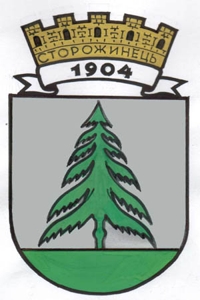 Стратегія розвиткуСторожинецької міської територіальної громади до 2027 року2022 рікЗміст1. ВСТУП												32. МЕТОДОЛОГІЯ ТА ОПИС ПРОЦЕСУ РОБОТИ							43. ХАРАКТЕРИСТИКА ГРОМАДИ									104. ГОЛОВНІ ЧИННИКИ СТРАТЕГІЧНОГО ВИБОРУ							524.1. Деякі проблеми розвитку Сторожинецької громади					524.2. Сценарії розвитку Сторожинецької громади							544.3. Стратегічне бачення розвитку Сторожинецької громади					564.4. SWOT/TOWS-аналіз Сторожинецької громади						574.5. Висновки та ідентифікація пріоритетів розвитку						625. СТРАТЕГІЧНІ, ОПЕРАЦІЙНІ ЦІЛІ ТА ЗАВДАННЯ							636. ПЛАН РЕАЛІЗАЦІЇ СТРАТЕГІЇ									75Часові рамки і засоби реалізації									75Стратегічна програма 1. Створення умов для раціонального і екологічного використання природних ресурсів громади							75Стратегічна програма 2. Створення сприятливих умов для розвиткубізнесу та промисловості										76Стратегічна програма 3. Покращення комфорту проживання, безпеки та довкілля в громаді										77Припущення та ризики										88Рекомендації												897. СИСТЕМА УПРАВЛІННЯ, МОНІТОРИНГУ ТА ОНОВЛЕННЯ СТРАТЕГІЇ				90Управління процесом реалізації стратегії								90Процедура моніторингу стратегії									911. ВСТУПДержавна політика України у сфері місцевого самоврядування спирається на інтереси жителів територіальних громад і передбачає передачу від центральних органів виконавчої влади регіональним органам влади значної частини повноважень, ресурсів та відповідальності. В основу цієї політики закладено положення Європейської хартії місцевого самоврядування та найкращі світові стандарти суспільних відносин у цій сфері. Законодавче підґрунтя для докорінної зміни системи влади та її територіальної основи на всіх рівнях почало формуватися у 2014 році. Процес децентралізації влади, що розпочався в Україні, призвів до утворення рішенням сесії Сторожинецької міської ради Сторожинецької міської об’єднаної територіальної громади.Спроможні об‘єднані територіальні громади повинні стати базовим елементом ефективної системи влади в Україні. На етапі створення громада зустрілася з багатьма викликами, серед яких є: відсутність загальноприйнятих пріоритетів щодо забезпечення надання базових послуг мешканцям громади. Кожен орган місцевого самоврядування, який увійшов до складу об‘єднаної територіальної громади, до об‘єднання мав власні пріоритети розвитку та власну систему цінностей щодо управління ресурсами. Після об‘єднання ці пріоритети мають бути переглянуті та виробляються підходи до управління «об‘єднаними» ресурсами;потреба ефективного управління новими земельними, інвестиційними, фінансовими та бюджетними ресурсами, які стали доступними для громади і можуть бути використані для розвитку;збільшення кількості зацікавлених сторін, з якими потрібно узгоджувати прийняття рішень у межах громади. У більш широкому контексті Сторожинецька громада повинна ефективно відповідати зовнішнім викликам, таким як глобальні проблеми розвитку, підвищення мобільності трудових ресурсів та пов‘язаний з цим ріст безробіття, посилення міжнародної конкуренції за інвестиції та ресурси. Після місцевих виборів восени 2020 року на новій територіальній основі районів та громад, повноваження між рівнями управління були розмежовані за принципом субсидіарності. Мешканці громад мають бути забезпечені механізмами та інструментами впливу на місцеву владу та участі у прийнятті рішень. Відповіддю на ці та деякі інші виклики може стати перспективне (середньо- та довгострокове) планування розвитку громад. У цьому контексті важливим є не тільки (і не стільки) результат (планувальний документ), скільки сам процес його створення за участі широкого кола зацікавлених сторін – представників різних населених пунктів, різних підприємств, установ та організацій, різних політичних поглядів.Під час дискусій, що відбувалися у процесі стратегування Сторожинецької ОТГ було визначено, що стратегія розробляється на термін до 2027 року у відповідності до Державної стратегії регіонального розвитку та Стратегії розвитку Чернівецької області до 2027 року.2. МЕТОДОЛОГІЯ ТА ОПИС ПРОЦЕСУ РОБОТИПідготовка стратегічного плану відбувалася у відповідності до методології, розробленої Проектом Європейського Союзу «Підтримка політики регіонального розвитку в Україні» та Інститутом громадянського суспільства (м. Київ). Методологія розглядає сталість (сталий розвиток) і соціальну інтеграцію як основні принципи місцевого розвитку - як це викладено в таблиці.Таблиця 1. Принципи місцевого розвиткуЗалучення широкого кола громадян до творення стратегічного плану розвитку громади дозволяє ідентифікувати та знайти прийнятні шляхи усунення проблем громади, забезпечити налагодження діалогу між громадськістю та владою. При цьому однією з основних складових процесу планування є обов’язкова участь у ньому усіх активних та зацікавлених представників громади. Розроблена таким чином стратегія відображає інтереси усіх громадян, а тому сприймається громадою як «своя». Створений разом з громадою стратегічний план незалежно від особистісних якостей керівників або політичної ситуації спрямовується на покращення стандартів життя, зміцнення місцевої демократії, виховання суспільно-активних громадян – патріотів своєї громади.Розпорядженням міського голови №348 від 30.07.2021 року «Про затвердження Положення та складу робочої групи з розроблення Стратегії розвитку Сторожинецької міської територіальної громади» була сформована Робоча група з підготовки Стратегії розвитку Сторожинецької міської територіальної громади. До складу робочої групи увійшли представники депутатського корпусу громади, старости населених пунктів, представники медицини, громадських організацій, місцеві підприємці.На засіданні з розробки стратегічного плану розвитку Сторожинецької МТГ було здійснено:обгрунтування необхідності стратегічного планування розвитку Сторожинецької громади;презентацію та обговорення методології стратегічного планування сталого розвитку;обговорення етапів стратегічного планування та їхнього орієнтовного календарного плану;презентацію та обговорення процесу здійснення стратегічного аналізу та соціально-економічного аналізу стану розвитку громади.Після цього розпочалося проведення соціально-економічного аналізу, який включав у себе: дослідження основних тенденцій соціально-економічного розвитку сукупності населених пунктів Сторожинецької МТГ за попередній період, дослідження оточення (зовнішнього середовища) та оцінка можливостей розвитку громади;проведення опитування 198 мешканців та 9 представників бізнесу.Наступні етапи роботи Робочої групи включали:презентацію та обговорення результатів стратегічного аналізу громади;формулювання та обговорення прогнозів і сценаріїв розвитку громади; формулювання стратегічного бачення;проведення SWOT-аналізу – ідентифікація факторів SWOT.На основі напрацювань був розроблений проект SWOT-матриці – проведений аналіз взаємозв’язків факторів SWOT через матрицю SWOT/TOWS та підготовлені базові аналітичні висновки щодо порівняльних переваг, викликів та ризиків розвитку Сторожинецької громади.Також засіданням членів Робочої групи були проведені:визначення стратегічних, операційних цілей та завдань Стратегії;оголошення про підготовку технічних завдань на проекти розвитку, які відповідають завданням Стратегії.Далі на засіданні членів Робочої групи було обговорено технічні завдання на проекти розвитку, які відповідають завданням Стратегії та стали основою плану реалізації стратегії розвитку громади на 2023-2025 роки.Оцінка мешканями існуючого стану в громаді за даними опитування наведено на графіку нижче: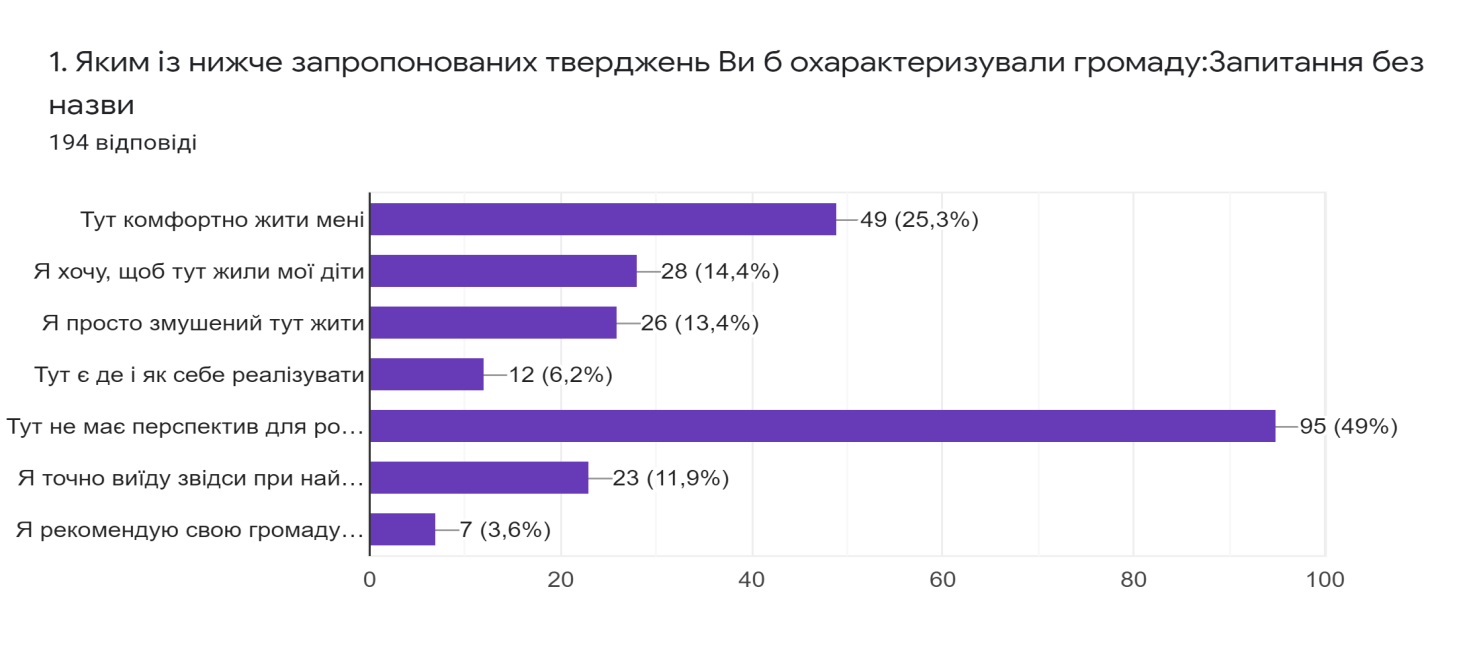 Рисунок 1. Характеристика стану в громаді мешканцямиРисунок 2. Оцінка стану в громаді мешканцями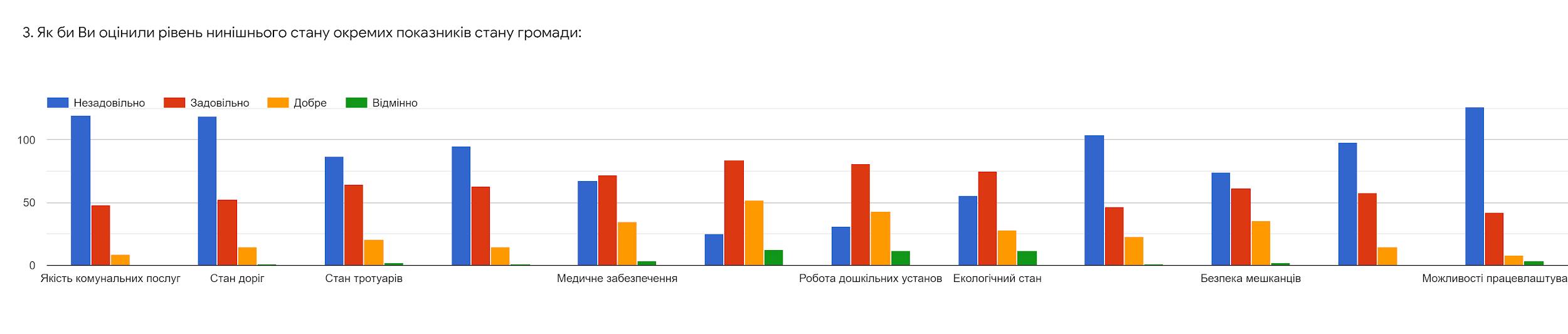 Рисунок 3. Основні завади розвитку громади на думку мешканців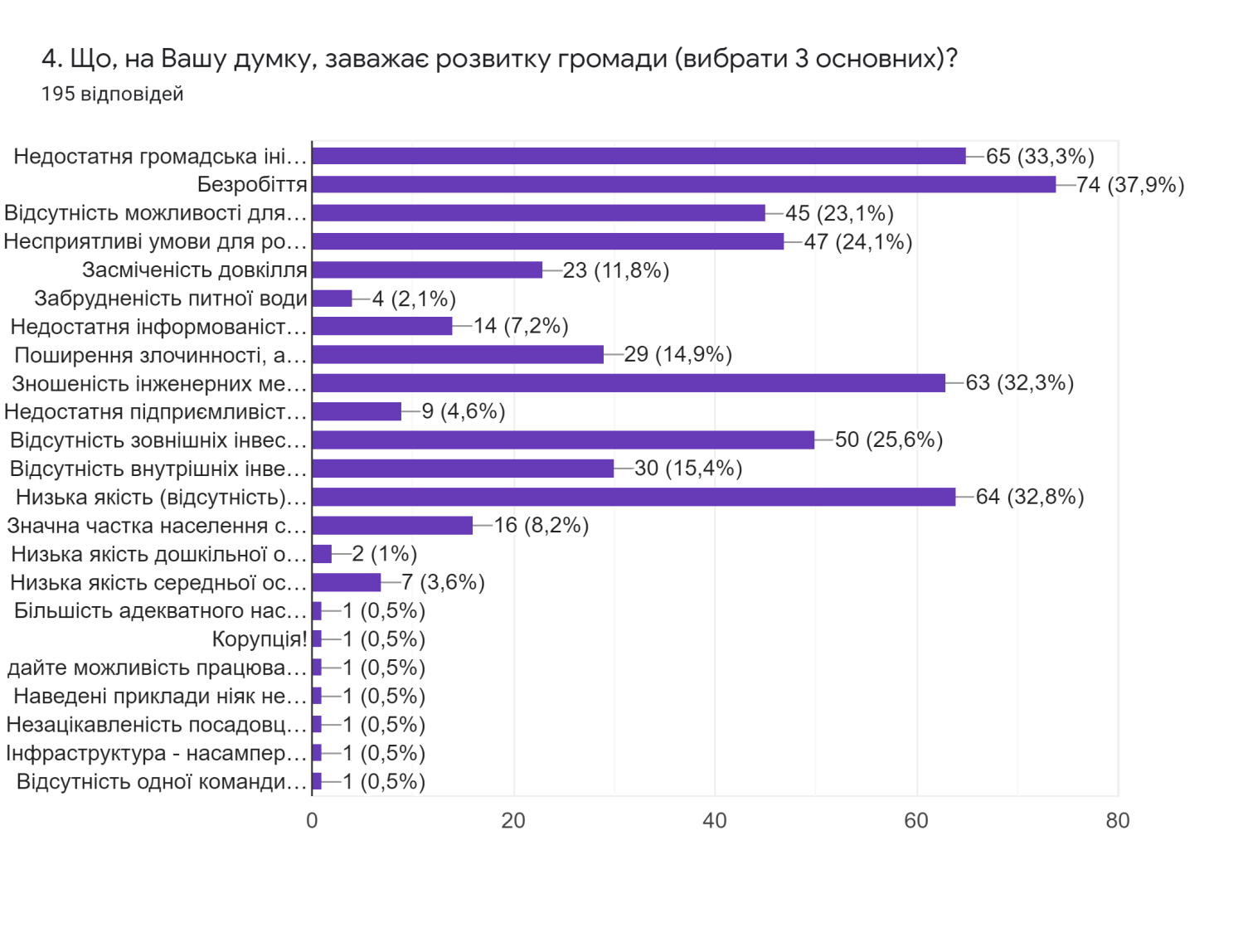 На думку мешканців громади, для подальшого розвитку основним ресурсом в громаді можуть бути наступні напрямки: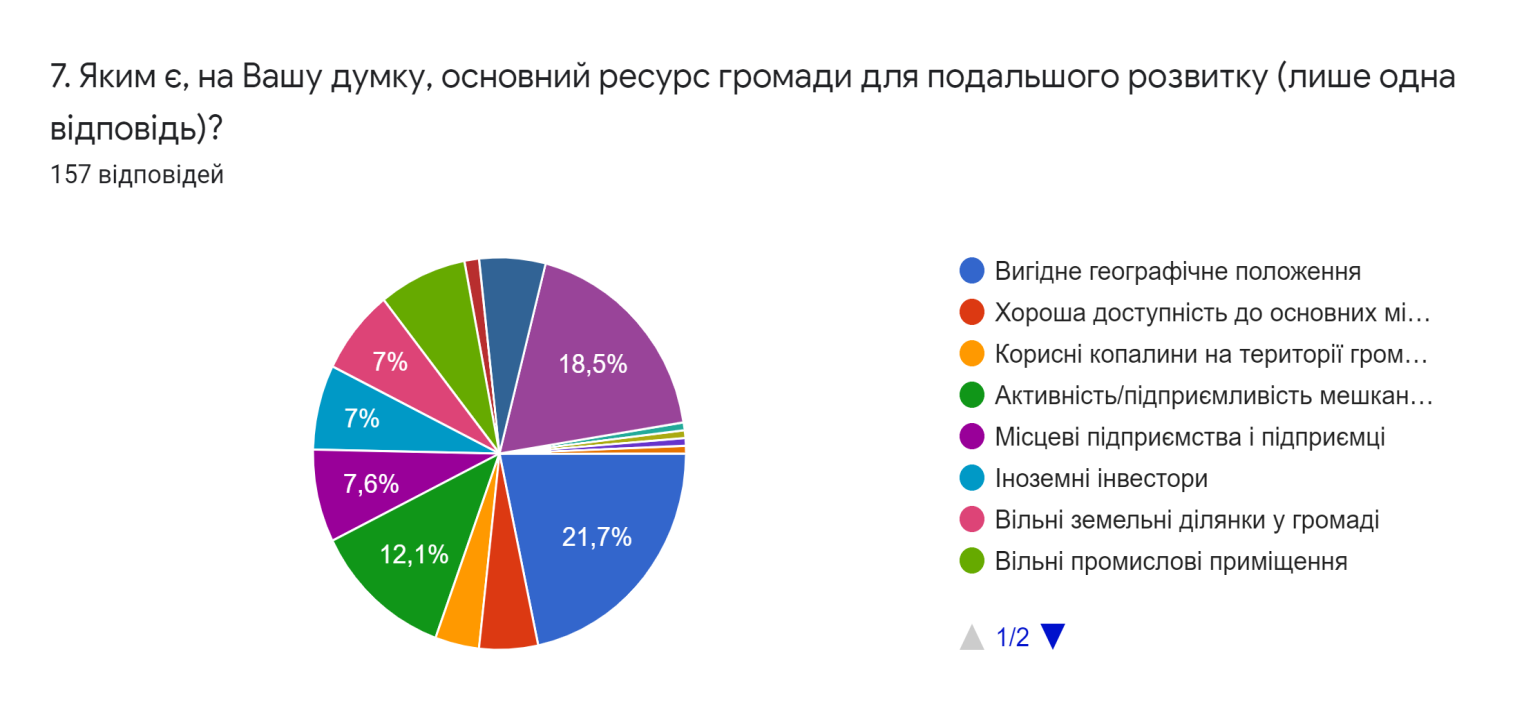 Рисунок 4. Основний ресурс в громаді на думку мешканцівРезультати опитування серед представників бізнесу громади наведено в наступних діаграмах: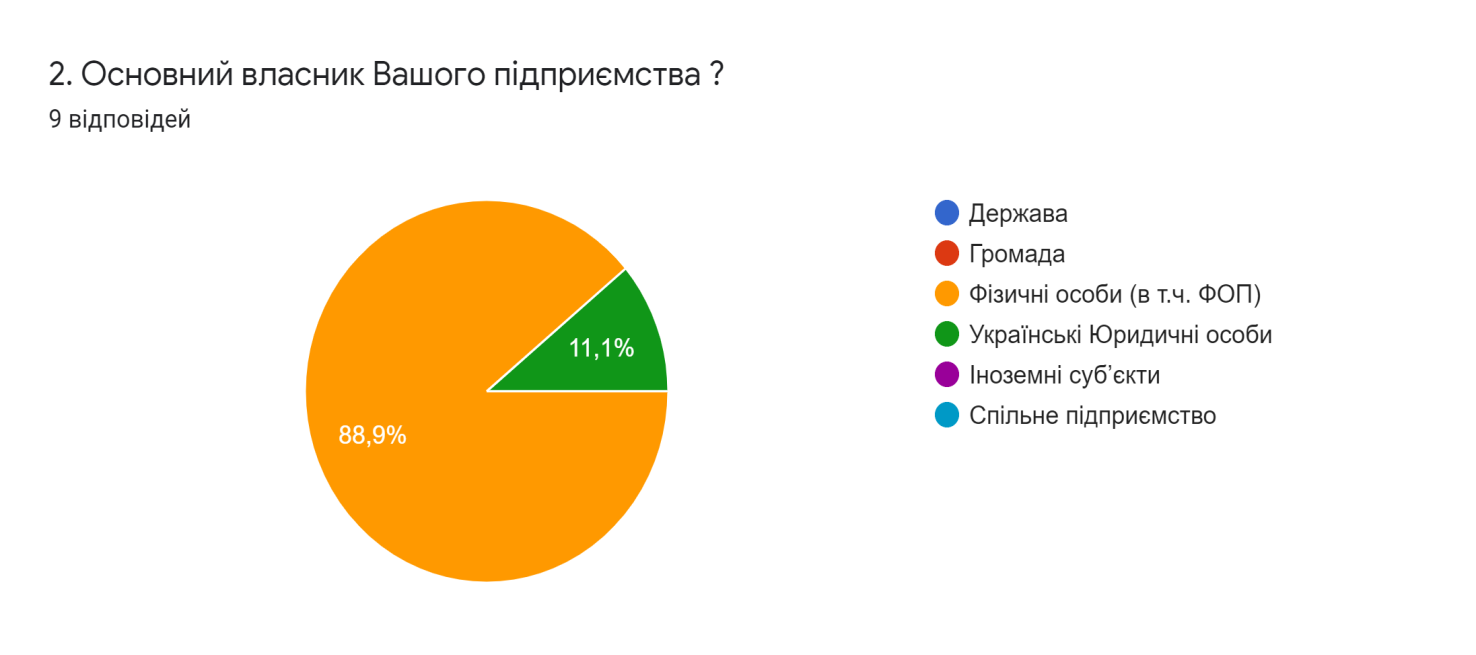  Рисунок 5. Структура респондентів бізнесу за формою власності в громаді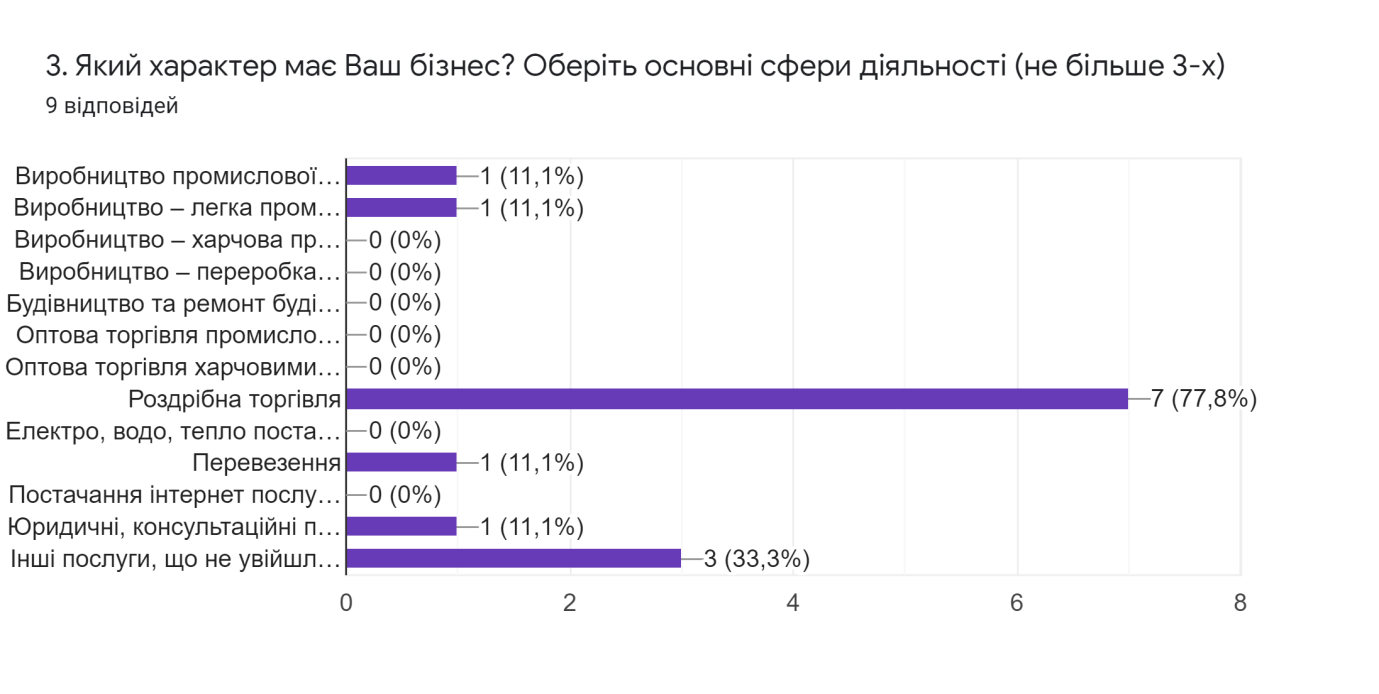  Рисунок 6. Структура респондентів бізнесу в громаді 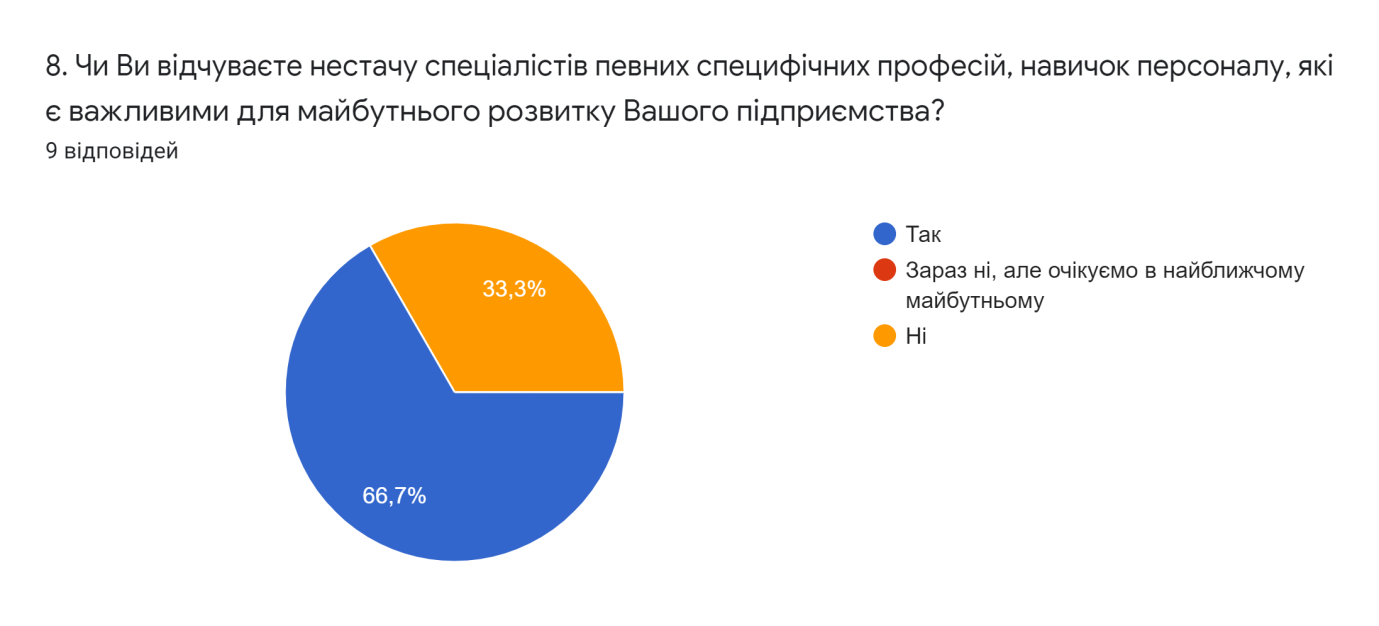  Рисунок 7. Кадрові питання на думку бізнесу в громаді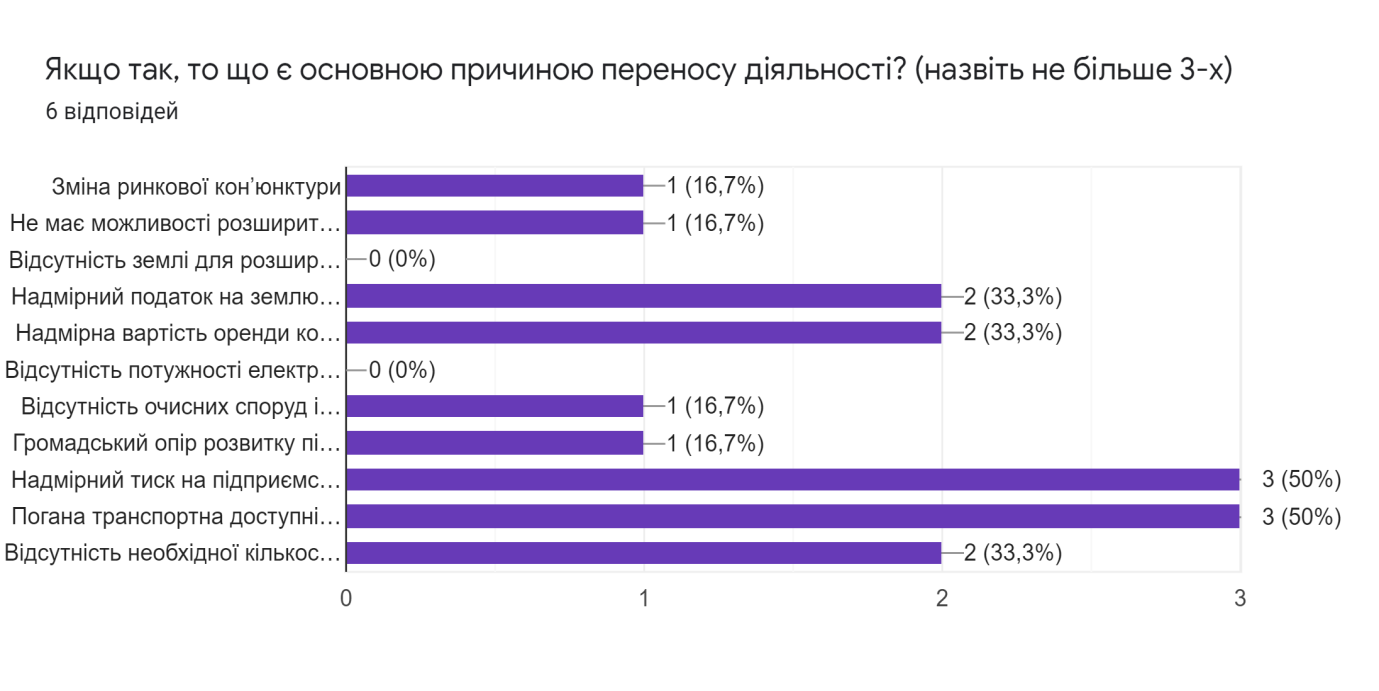  Рисунок 8. Бачення майбутнього бізнесу в громаді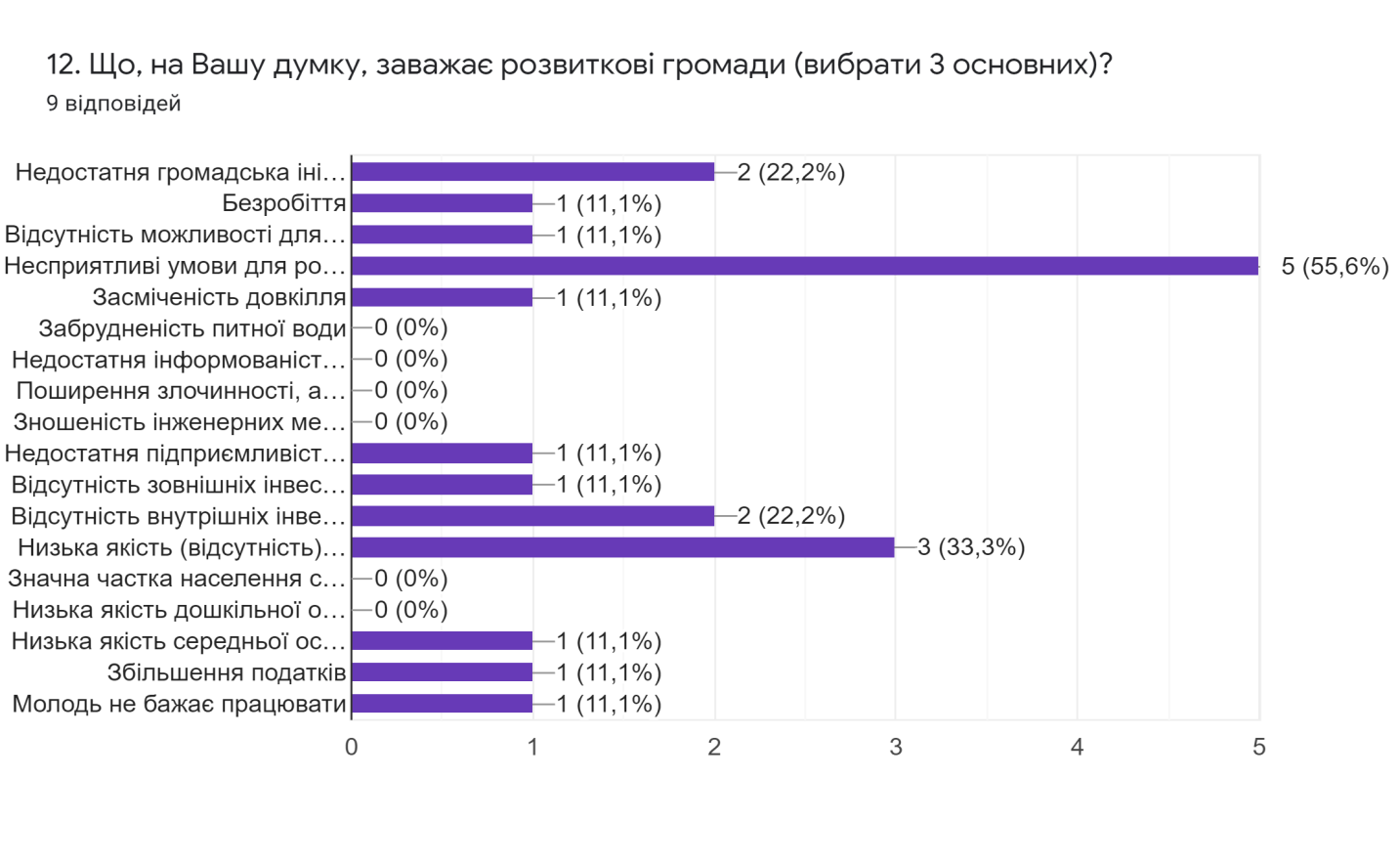 Рисунок 9. Основні проблеми розвитку на думку бізнесу в громадіЗа результатами опитування серед бізнесу визначено основні галузі, які необхідно розвивати в громаді: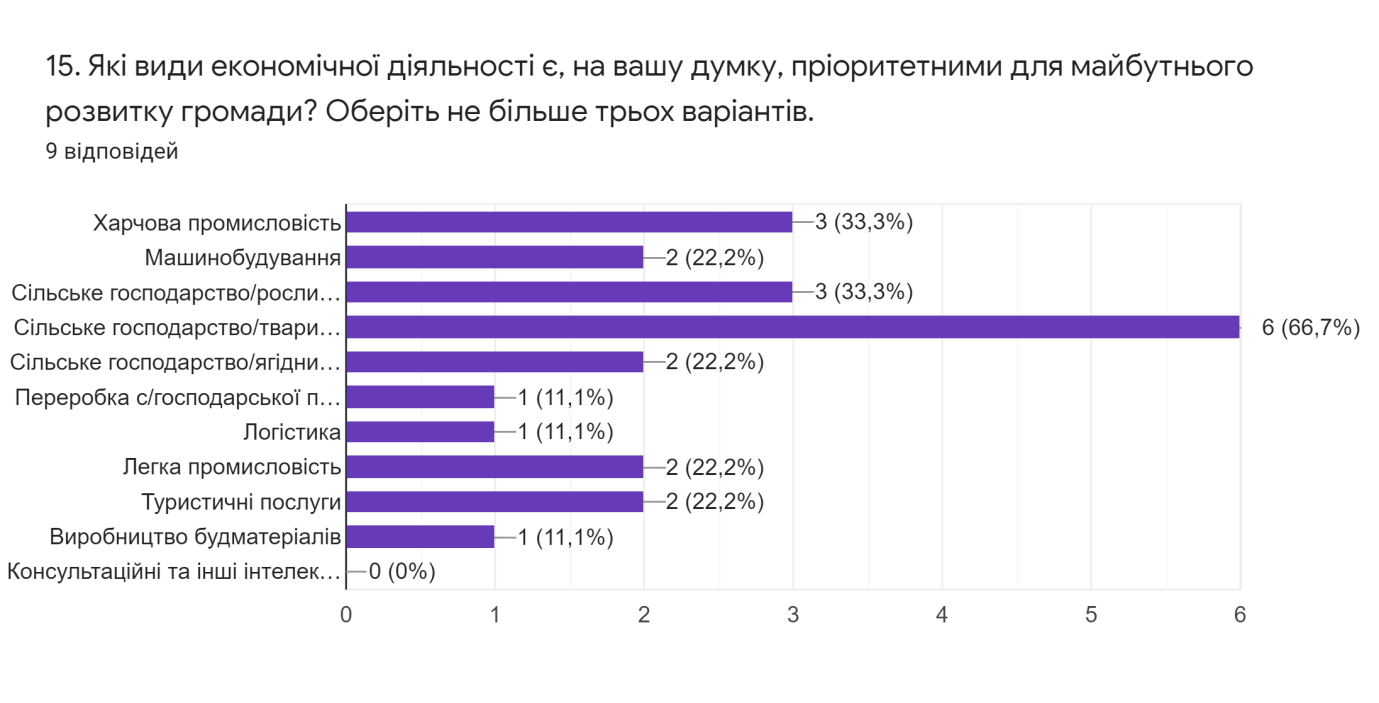  Рисунок 10. Основні види економічної діяльності які необхідно розвивати на думку бізнесу в громадіУсі засідання Робочої групи проводилися у відкритому режимі, тому всі бажаючі мали можливість брати участь в розробці Стратегії. Координували роботу та забезпечували технічний супровід розробки Стратегії міський голова та члени виконкому. Методичне забезпечення, експертний аналіз даних і результатів досліджень, надання консультаційних послуг з питань стратегічного планування забезпечували експерти з регіонального розвитку Олексій Грушко та Віктор Лащак. 3.	ХАРАКТЕРИСТИКА ГРОМАДИКоротка характеристика та географічне розташування населених пунктівСторожинецька територіальна громада утворена в результаті добровільного об’єднання в грудні 2016 року Сторожинецької міської ради та сільських рад Банилово-Підгірнівської, Бобовецької, Зруб-Комарівської, Давидівської, Комарівської, Костинецької, Ново-Бросківецької,  Панківської,  Слобода - Комарівської. Рішенням  ХІ  сесії VII скликання  № 310-11/2017 від 28 вересня 2017 року до Сторожинецької міської ради було приєднано Старожадівську сільську раду. З 2021 року до Сторожинецької територіальної громади приєднується Ропчанська сільська рада.Сільські населені пункти, що входять до складу громади, розташовані навколо його адміністративного центру -  міста Сторожинець,  приблизно  у 23 км на південний захід від  м. Чернівці – обласного та районного центру. Важливою особливістю Сторожинецької МТГ є зумовлений географічно та історично мультиетнічний та мультикультурний склад населення. У свою чергу Сторожинець є другим за чисельністю мешканців містом Чернівецької області, а ТГ на сьогодні є однією із найбільших в області об’єднаних територіальних громад, як за площею, так і за кількістю населення, яка знаходиться на перетині транспортних шляхів між обласним центром та українсько-румунським державним кордоном (пункт пропуску «Красноїльськ»).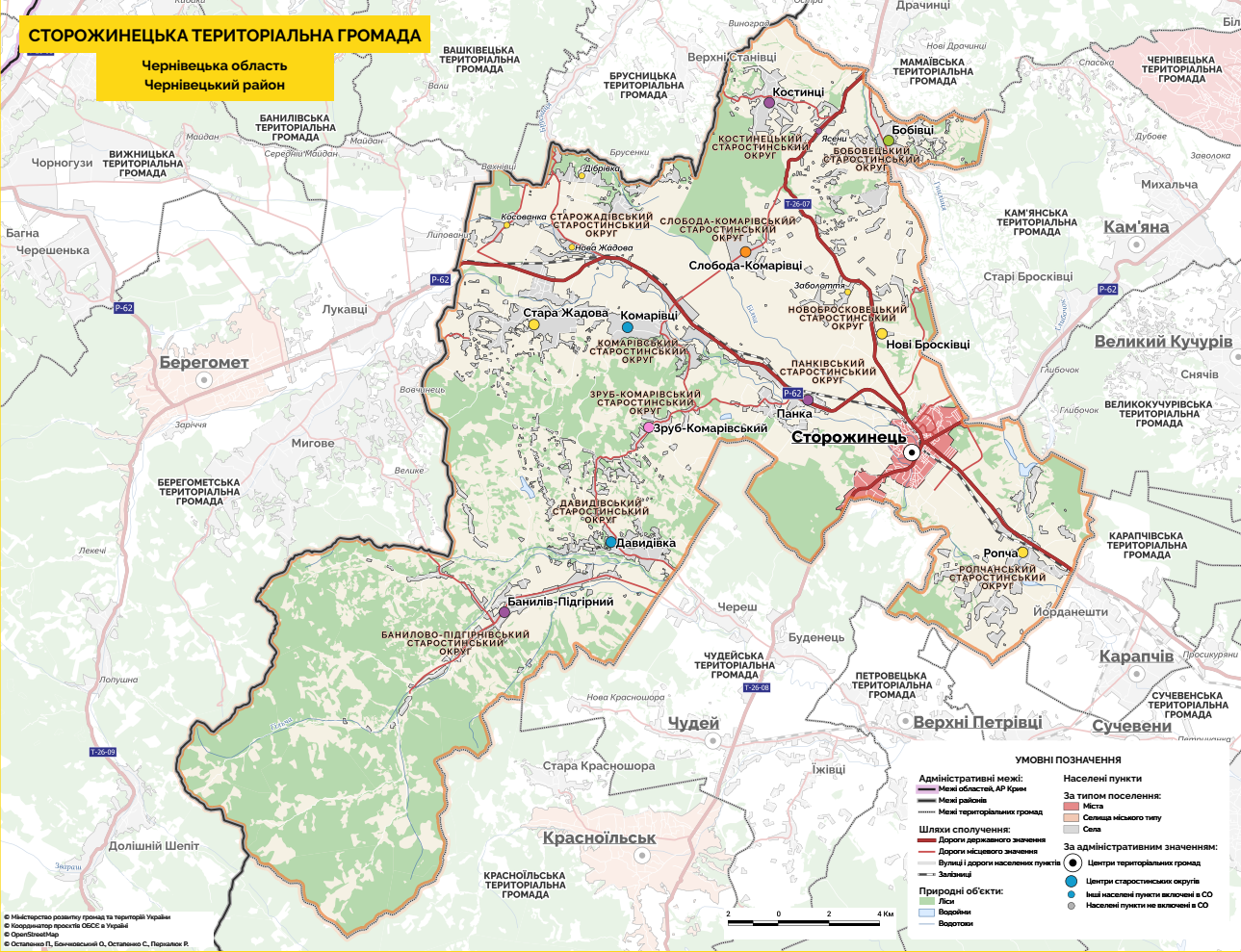 Рисунок 11. Карта громадиСторожинецька МТГ межує на півдні з Петровецькою, Чудейською, Карапчівською та Сучевенською територіальними громадами, півночі з Брусницькою та Мамаївською територіальними громадами, заході з Кам’янською та Берегометською територіальними громадами та  сході з Кам’янською та Великокучурівською територіальними громадами..Порівняльні дані на фоні області та району наведено в наступній таблиці.Таблиця 2. Порівняльна характеристика громадиДля комплексного підходу до стратегічного бачення майбутнього громади на фоні області наведемо коротку характеристику громад – конкурентів які розміщені досить близько до громади.Таблиця 3. Порівняння з громадами-конкурентамиКлімат Сторожинецької міської територіальної громади зумовлений її розташуванням у помірних широтах, впливом гірської системи Карпат та протяжністю території з північного сходу на південний захід. Загалом він досить м’який та вологий, але складний рельєф спричиняє деякі відмінності клімату в різних частинах території громади. Таблиця 4. Клімат Сторожинецької МТГТаблиця 5. Середньомісячна температура повітря в Сторожинецькій МТГ за 2014–2017 рр. (° С)Рельєф громади – хвилясті передгір’я Буковинських Карпат з висотами від . до . н.р.м. на території Банилова Підгірного. Найвищими вершинами є г. Букова (. н.р.м.) та г. Перехресток (. н.р.м.). Середньорічна кількість опадів становить 500-. Через  територію громади протікають р.Сірет з найбільшим лівим допливом – р.Білкою та р.Малий Сірет з найбільшими допливами р.Фундоя і р.Гільча. Територія громади, особливо її південна частина, покрита лісом.Серед ґрунтів на рівнині переважають чорноземи опідзолені, темно-сірі опідзолені, в передгір'ях — дерново-підзолисті, в горах — бурі гірсько-лісові й дерново-буроземні.Історична довідка населених пунктів громадиМісто Сторожинець. Назва міста походить від давньослов’янського слова „страж”, в давньоруський час – „сторожь”, означало охорону чого чи кого не будь. Слова „стороженье”, „сторожа” застосовувалися для позначення варти, охорони, передового загону війська. Похідним від нього є „сторожка”, „сторожня”, „сторожниця” – приміщення, де живе охоронник, вартовий, або передовий охоронний загін. Терміном „сторожье” називався ще глухий закуток, непрохідні дебрі, болото, заболочений ліс, непролазні хащі тощо. Безсумнівно, варто підтвердити зв’язок цього слова з давньоруською та давньоукраїнською мовою. Спеціальні дослідження переконливо свідчать, що топонім «сторожинець» походить від слова сторожа, тобто „варта”, „охорона”. Спочатку так називали сторожове укріплення, яке, можливо, розміщувалося на пагорбах вздовж лівого берегу Серету. Яскравим підтвердженням цьому служить назва височини Storozynska, що знаходилась неподалік міста і зафіксована на карті 1886р. Сьогодні правильним твердженням є те, що назва міста походить від слова „сторожинець” – у давнину укріплений пункт, де перебувала сторожа. В іншому варіанті цього твердження говориться, що тут знаходився „сторожовий пост древніх русичів – сторожинець”.У 1919р. була спроба перейменувати Сторожинець у Флондорени за прізвищем поміщицької родини, якій колись належало це поселення, але нова назва не прижилася.Вперше в історинних джерелах Сторожинець згадується 18 лютого 1448 року в грамоті молдавського господаря Романа II (1447-1448рр.) , який подарував село пану Петря, сину Томи. 3агальновідомо, що Петря син Томи, служив 6атькові Романа II – господарю Ільї І (1432 – 1433рр., 1435 – 1443рр.). А, отже, на той час поселення підпорядковувалося Молдовському князівству. Втім, слід сказати, що у згаданий період населений пункт вже існував та мав давні усталені межові границі. Серед науковців-істориків є думка, що поселення Сторожинець цілком могло входити й до території колишньої Шипинської землі, яка востаннє згадується в грамоті 1436 року. 3годом Сторожинець згадується у грамоті за 1575 рік при визначенні готаря (межі земель). На сторінках документів у 1634, 1638, 1656, 1710, 1721, 1742 роках він виступає предметом купівлі-продажу, о6’єктом власності родин Ропчанул та Сорочану. 3гідно з грамотою 1721р., 6ратам Сорочану надавалась 10 частина всіх при6утків з полів, сінокосів, бджільництва, садівництва та ін. Селяни вирощували просо, пшеницю, жито, ячмінь, овес, горох, розводили корів, свиней, овець, коней, виробляли віск, мед, займались ри6альством та мисливством. Тодішні сторожинчани працювали на згаданих землевласників по 12, а з XVІІ століття – по 24 дні на рік, сплачували податки та виконували повинності на користь держави. У XVІІІст. Землі поселення з півдня межували з Ропчею (Перша писемна згадка про згадене село- 18 лютого 1448р.), на заході – з Панкою (1428р.), на сході – з Великим Кучуровом (1422р.), на півночі, з Бросківцями (1448р.). Впродовж всього Молдавського періоду Сторожинець був підпорядкований Сучаві, а його сусіди – с.Великий Кучурів, с.Бросківці – Чернівцям, як адміністративним центрам буковинської землі.Австрійські колонізатори панували на Буковині майже півтора століття (1774 -1918рр.). В 1847р. Сторожинецьке помістя 6уло поділене на дві рівні частини: одна – Нижній  Сторожинець – належала Г. Флондору, а друга Горішній Сторожинець - А. Штайнеру. Два власники володіли 6820 йохами землі, а понад 500 підлеглих їм селянських дворів користувалися лише 3250 йохами значно гіршоі землі. У другій половині 19 століття населення Сторожинця швидко зростає. У 1880 році в ньому нараховувалося 5139 жителів. Виникає промисловість. У 80-90-х роках збудовано цегельний завод, водяну лісопилку, залізничну вітку Глибока – Сторожинець – Берегомет. Еміграція продовжується. Тільки за 1899 – 1900рр. до Америки емігрувало 82, до Туреччини – 7 чоловік.3 1854 року Сторожинець називають вже містечком, а в 1900р. готують документи про переведення його у розряд  міст. Тут  проживало 7 тис. чоловік, 6уло 1700 6удинків, 5 молитовних домів, пошта, телеграф, аптека, бойня, пожежна команда. Працювали 10 судових, 6 6анківських чиновників, 6 адвокатів, 5 лікарів, 6агато комерсантів та торговців. 21 травня 1904 року Сторожинець здобув статус міста.Осередком культурного життя тогочасного Сторожинця стала родина лікаря Атанастасія Окуневського, учасника міжнародного медичного конгресу 1897 року в Москві. Його дочка – Софія Окуневська по закінченні мединного факультету Цюріхського університету працювала у Львові та інших західноукраїнських містах. Це  6ула перша українська жінка-лікар в часи Австро-Угорщини, вона володіла 6агатьма іноземнними мовами, мала неабиякий літературний смак. Гостинний дім Окуневських у різний час відвідали письменники Ольга Кобилянська, Василь Стефаник, Наталія Ко6ринська. Протягом 1907-1908 рр. у місті було зведена лікарня, 1908р. – «Німецький народний дім», у 1910р.відкрито пам’ятник асвтрійському цісарю Францу Йосифу І (1848-1916), у 1913 прокладено водогін. У той час також функціонувала електростанція, власниками якої було подружжя Дрекслерів. Місто швидко розбудовувалося. В центрі стояли одно-, дво-, та триповерхові будинки, зведенні в класичному стилі чернівецькими та віденськими архітекторами. Справжньої окрасої були Торговий майдан, Торгова вулиця, Будинецька вулиця, міський народний парк, культові споруди.Після того, як розпалась у 1918р. Австро-Угорська монархія, першим політичним заходом нової влади стало надання місць окружного начальника, бургомістра та інших ключових посад у Сторожинці виключно представникам румунської національності. Протягом 1919-1940рр. 6ургомістри повітового міста досить часто змінювали один одного. Вони належали до різних політичних партій. Бургомістр міг висуватися від конкретної впливової політичної партії. Містом управляла примарія та громадська рада. На посаду примаря могла претендувати лише особа, яка мала вищу освіт. Вона призначалась губернатором. Так, 4 квітня 1931р. газета «Час» повідомляла, що «6ургоміністр Сторожинця Щербан Флондор подався з 11 радниками до демісії  (у відставку). Причиною було те, що громадська рада зро6ила о6струкцію (6локування рішень) при прийнятті 6юджету міста». Будівлю міської управи з оглядовим карнизом-майданчиком для дозорця-пожежника 6уло зведено перед Першою Світовою. Сторожинецька ратуша, збудована у 1905 році, є другою на Буковині після чернівецької як за висотою, так і за красою. Двоповерхову будівлю ратуші, вкритою червоною черепицею, увінчує двоярусна вежа з годинником на фронтоні між першим і другим ярусами. На другому ярусі розташований оглядовий майданчик, куди ведуть круті сходи. Завершенням ратуші є декоративна главка з ліхтариком та шпилем. 28 червня 1940р. румунська влада змінилася на радянську, а та, в свою чергу, 5 липня 1941р. знову на румунську. Остаточно Сторожинець змінив своїх «господарів» 30 березня 1944р. Тоді місто було визволено військами 24-ї стрілецької Самаро-Ульяновської Залізної дивізії (командир-генерал-майор Ф.А.Прохоров) та 40-ї гвардійської танкової бригади (командир-полковник С.А.Кошелев), які входили до складу 11-го гвардійського Прикарпатського танкового корпусу. У 1944 році було зведено „Палац піонерів”, збудовано лісовий технікум (з 1945р.), школу-інтернат (з 1964р.), Палац культури (з 1967р.), районну лікарню, кінотеатр „Жовтень” (з 1967р.). В 1970-х рр. були побудовані універмаг, поштамт, ресторан «Пролісок» та ін.В серпні 1991р. громада та місто ввійшли в нову історичну епоху: сторожинчани від щирого серця привітали утворення Української суверенної, демократичної держави.Сторожинець розкинувся на лівому березі Сірету у підніжжя Буковинських Карпат та може сміло претендувати на звання найзеленішого міста Буковини: на одного мешканця тут приходиться більше 40 квадратних метрів зелених насаджень. У місті немає старовинних архітектурних пам’яток, проте наймальовничіший на Буковині дендропарк, австрійська забудова кінця ХІХ – початку ХХ століття, релігійні споруди різних конфесій та адміністративні будівлі. При в’їзді з боку Берегомету та з боку Кіцманя знаходиться дендропарк – пам’ятка природи загальнодержавного значення. Парк був закладений у 1912 році найвпливовішою на той час єврейською родиною Оренштайнів на місці природного лісового масиву, де росли цінні та рідкісні породи дерев. У 1945 на базі парку створено навчальний заклад – Сторожинецький лісовий коледж. Архітектурні пам’ятки міста. Перша з них знаходиться безпосередньо в дендропарку і на початку ХХ століття була маєтком засновників парку, родини Оренштайнів. Перший палац на цьому місці був побудований у 1880 році родиною Флондерів. Починаючи з 30-х років ХІХ століття Флондери були найвідомішою та найвпливовішою родиною Сторожинця, представники якої відігравали значну роль у суспільному та політичному житті міста. У 1854 році, коли було утворено Сторожинецький повіт і Сторожинець став містечком, першим головою муніципалітету став Григорій Флондер. Тоді родині Флондерів належало половина містечка. Другою половиною володіла родина Штайнерів. Пізніше, на початку ХХ століття Флондери продали палац родині єврейського землевласника і мецената Михаеля Оренштайна. Вище від палацу і парку за вулицею Крейтера розташоване старе польське кладовище, де знаходиться братська могила воїнів, що загинули під час Першої світової війни та мурована капличка-костел з невеликою башточкою, побудована на початку ХХ століття. На будинку під номером 11 по вулиці, де мешкав Пантелеймон Видинівський, видатний графік, маляр та портретист, у 1993 році встановлено меморіальну дошку. Перша в Сторожинці приватна гімназія, відкрита у 1903 році, опісля більш ніж століття призначення будівлі не змінилося: тут, як і раніше, знаходиться державна гімназія. Двоповерхова будівля лікарні, що більше нагадує палац у стилі класицизму, була побудована у 1907 – 1908 роках. В самому центрі міста на роздоріжжі чотирьох шляхів, які ведуть у майже протилежні куточки області: на захід – до Вижниці, на північ – до Чернівців, на схід – до Глибокої, на південь – до Красноїльська знаходиться найстаріша в Сторожинці школа, що має 150 років. На розі вулиць Хмельницького і Грушевського розташована міська ратуша – символ більшості західноукраїнських міст. На території міста працюють деревообробні підприємства, які виробляють меблі (їх частини): МП «Скіф», ТДВ «Сторожинецький меблевий комбінат», ПП «Ангел-Джес», МПП «Фірма «Веселка», ФОП Ілько Т.В., ФОП Ткачук В.О., ФОП Корочук С.І., ФОП Бойко Ю.М. ТОВ «Стор-Тайрес» - нарощування та продаж шин. ТОВ «Укаглобал» - виробництво цегли. Виробничо-комерційно фірма «Буковина», ТОВ «Авікбудпроект», ТОВ «Агробудналадка» займаються діяльністю у сфері будівництва. Інші суб’єкти господарювання:	ФОП Маніліч В.В., ФОП Зваричук З.І., Сторожинецьке ССТ – хлібопечення.	ФОП Садик Володимир – займається виробництвом кованих виробів.	Ресторанні заклади міста – Прем’єр Холл, Затишок, Міленіум, Пролісок.	Автозаправні станції – WOG, Євронафта.Банилiв­Пiдгiрний. Справжньою зеленою перлиною громади можна назвати Банилів-Підгірний (до 1946 року — Банила над Сіретом, до 1963 року — Банилів) . Розташований в передгір’ях Карпат (у долині річки Малого Сірету) за 25 км. на південний захід від районного центру та за 16 км від найближчої залізничної станції Чудей і за 32 км – від державного кордону. Село сполучене автобусним шляхом з обласним центром. Населення — 4248 чоловік.В історичних джерелах Банила над Сіретом уперше згадується у грамоті від 17 серпня 1428 року, згідно з якою молдавський господар О. Добрий подарував її боярину Станчулу. Відомості про власників села зустрічаються і в документах XVI— XVII століть.Банилів широко розкинувся на карпатських передгір’ях, у підніжжя багатих на гриби і ягоди гір Лосин (682 м), Кечера (729 м), Вільхівни (817,8 м), Галечки Малі (875 м) та Галечки Великі (1012,2 м). В цій частині Карпат збереглися ялиново-букові праліси. З кінця XVIII ст. тут жили польські поселенці, до яких в 1830 р. додалися німецькі колоністи. Про ті часи нагадують  кілька мурованих споруд і вілл у центрі Банилова, а також скромний палац родини Гроссу. На околиці Банилова збереглося кладовище німецького поселення. Банилів-Підгірний — найсхідніше село, яке утворилосься з 14 хуторів, розкиданих по довколишніх горах. Назви хуторів: Гільча (Гільче), Дунавець, Кошелівка (варіанти: Кошилівка, Кошулівка) — колись окреме село Кошуя (Кощуя), Лаврена, Плай, Поляни,Рівня, Солонець, Стайка.За часів Австро-Угорщини були дві самоврядні громади — Банилів Волоський і німецька колонія Августендорф (теперішня східна частина села). За переписом 1900 року в громаді Банилів Волоський було 1048 будинків, проживали 4806 мешканців (2071 українець, 1374 румуни, 878 німців та 483 поляки). Зокрема, в самому селі Банилів Волоський були 471 будинок і 2139 мешканців. Через село, хутір Гільче, проходила 22,5 км гілка Чудей Кощуя вузкоколійної залізниці Буковинської локальної залізниці  відкритої 15 жовтня 1908 р.У радянські часи хутори, наприклад Стайку, знищували, оскільки їхні жителі активно і масово підтримували УПА. У наші дні тривають спроби пожвавити життя на окремих хуторах.На території населеного пункту діють Банилівське та Гільчанське лісництво  Сторожинецького ДП «Сторожинецький держлісгосп» та Банилівське лісництво ДП СЛАП «Сторожинецький держспецлісгосп». Є 13 пилорам, 2 столярні цехи, пекарня, млин. Працюють деревообробні підприємства – ТОВ «Вудекс», ТОВ «Бартош і ко», ТОВ «Говерла-95», ТОВ «Буковина Кайрос» - пошив заготовок для взуття. Працює приватне сільськогосподарське підприємство «Агротех-Стор» - вирощування сільськогосподарських культур. СОК «Буковий горішок» - збір, фасування фіточаїв. Еко-ферма «Буковий гай» - вирощування кіз, виробництво козиних сирів, прийом туристів. Завершується будівництво мультифункціональної тренувальної бази «Перлина гір», яка, сподіваємось, дасть поштовх у розвитку туризму. На хуторі Кошелівка є три джерела мінеральної води (хлоридно-натрієва, що може використовуватися в лікувальних цілях). Працює літній оздоровчийй табір «Водограй» для дітей працівників МВС. На території села є зоологічний заказник «Зубровиця», де збільшують популяцію червонокнижних зубрів. Також є 2 водопади – Малий та Королівський. На території населеного пункту з давніх давен розвинуте бджільництво (більше 3000 бджолосімей). Селом протікає 2 ріки – р.Малий Сірет, р.Солонець та є 8 ставків.Бобівці вперше згадують в архівних документах за 1421 рік. У листі польського князя було написано про заснування в 1421році села Бобівці. Воно розташоване в межах  Прут – Сіретського  межиріччя біля підніжжя Карпат на горбистій місцевості по обидва боки невеликої річки  Глинниці. З місцевими переказами назва с.Бобівці виникла від того, що з давніх- давен в селі вирощували у великій кількості біб,  та колись тут проживав чоловік на ім’я Бобирло. І є ще одна версія походження села, що колись місцевість дарувалася молдавському бояирну Бобу Опришеску, звідси, певно й назва села Бобівці.Село Бобівці поділене на п’ять кутів: Козаки, Старий Кут, Романка або Голий Горб, Вівтар та Селище. Про кожний із кутів існує своя легенда.Історія села сягає в далеке минуле і нерозривно пов’язана з історією Буковини. На місці сучасного села, колись був густий непрохідний ліс, але згодом тут почали оселятися втікачі з Галичини та Бесарабії. Перша хата була побудована в районі Старого кута. Всі ліси вирубувалися та засівалися ділянки землі. Але й до цього часу, як свідок минулого, існує дуб, який за переказами зберігся ще з 1709 року. На горбі в центрі села стояв маєток пана Медведецького. До архітектурних пам’яток належить каплиця родини Медведецького, збудована у 1622р.  Під каплицею знаходиться сімейний склеп, де стоять чотири гроби. На пагорбі Старого Кута виблискує своїми куполами  церква Успіння Пресвятої Богородиці. Дочка  поміщика Медвецького пані Буберло задумала збудувати в селі велику кам’яну церкву. Для побудови та  розпису внутрішніх робіт у село були запрошені майстри з Відня та з інших міст Австрії. 28 серпня 1892р. на свято  Марії Богородиці церква  була відкрита та освячена. На куті Вівтар побудована ще одна церква, яка була  відкрита і освячена  7 липня 1998року на свято Івана Купала. У роки Великої Вітчизняної війни (1943р.) фашисти жорстоко розправлялися з євреями. Вони по-звірськи вбивали євреїв, а потім роздягнуті трупи кидали в яр. Єврейська громада у 2003р. відкрила пам’ятний знак у вигляді Зірки Давида на честь вбитих людей єврейської національності. У центрі села на п’єдесталі здіймається велична постать воїна-визволителя. У центрі села розташований старостинський округ, в якому розміщені  сільський клуб та бібліотека. Недалеко від нього знаходиться Бобовецький навчально – виховний комплекс, поряд - дошкільна установа «Барвінок».На території населеного пункту працює ПП «Модуль-АВН» - виготовлення бетонозмішувачів, працює відпочинкова база «Берег любові», яка пропонує відпочиваючим нічліг, оренду альтанок, риболовлю. Є млин, 1 пилорама, ОСГ Козак Марії Теодорівни займається вирощуванням ВРХ та овець й реалізацією молока та молочних продуктів.Давидівка. У передгір’ї Карпат за 18 кілометрів від Сторожинця у південно-західному напрямку розкинулось мальовниче село Давидівка. У минулому населений пункт ще мав назву Давидени. Вважають, що вона походить від імені першого поселенця – вівчаря Давида. Першу згадку про село знаходимо у ХVІІІ столітті. У його адміністративні межі входять хутори Старий Зруб та Новий Зруб.Перша письмова згадка про село відноситься до 18 ст. (приблизно 1774р.) Землі Давидівки належали двом панам: Давиду Григорчуку і його дочці з сім'єю. Тому назва села походить від імені першого поселенця тут -Давида,який одним із перших заснував господарство на території села. Давидівка входила до складу Київської Русі,згодом належала Галицько-Волинському князівству, пізніше село увійшло до складу Австрійсько-Угорської імперії. В селі й по сьогоднішній день є “цісарська дорога,” сучасна назва  якої Банилівська. В селі розташовано 7 дерев’яних храмів. Церковні будинки мають велику архітектурну, історичну,мистецьку цінність. Першою великою визначною будівлею у Давидівці є деревяна  церква Св.Михаїла Гавриїла [1786р.], що розташована посеред села на пагорбі при головній дорозі. Другою архітектурною пам яткою є церква Св.Тройці  1907р. ,яка знаходиться на хуторі  Новий Зруб.  Давидівка знаменита не тільки природною й архітектурною красою, але й своїми звичаями, традиціями, народними промислами. Тут народився співак зі світовим іменем - соліст Берлінської опери ЙОЗЕФ ШМІДТ [1904-1942 рр.] ,який у 1933  році внаслідок переслідувань покинув Німеччину і переїхав до Відня, потім перебував у Чехословаччині, Бельгії, Франції. Помер у таборі для переміщених осіб Гіренбад  поблизу Цюріха. 1836-1903р.р. народився та проживав український письменник, композитор, музично-культурний діяч Сидір Іванович Воробкевич. З 1861р.до 1867р. працював священником, навчаючи грамоти сільських дітей. Особливою прикрасою села являється пансіонат для оздоровлення та відпочинку дітей  «Вербиченька». На території населеного пункту працює ДП «Сторожинецьке лісове господарство», Державне підприємство «Спеціалізоване лісогосподарське агропромислове підприємство «Сторожинецький держспецлісгосп». Працює ТОВ «Мрія Фармінг Буковини», ТОВ «Агротех-Стор», ФГ «Добробут родини», ФГ «Віоліна», які займаються вирощуванням сільськогосподарських культур. Працює цех по виготовленню матраців (ФОП Зезич Леонід), деревообробне приватне підприємство «Експорт-імпорт транс «Фелічіта», 4 пилорами. Особливістю даного населеного пункту є те, що на його території проживають роми.Село Комарiвцi розташоване на Сторожинеччині на правому березі річки Сірет, на відстані 1 км. від головної шосейної дороги Чернівці-Вижниця та 14 км. від м.Сторожинець. Його загальна площа  2139,5 га. Вперше село згадується в історичних документах за 1610 рік. Існують дві легенди щодо походження назви села Комарівці:Давним-давно цими краями йшла молода дівчина, що поверталась із заробітків і несла з собою зароблене. Ніч застала її в лісі, де змушена була й заночувати. Вилізла на дерево, прив’язалась і заснула. Налетіли комарі, обсіли її і висмоктали з неї всю кров. Про цей випадок дізнались кріпаки-втікачі й осіли в цих краях в надії, що їх тут не шукатимуть.Інша легенда розповідає про пана, що їхав через село зі своїм слугою, їхали довго. Вирішили заночувати у лісі, стали лаштуватися на нічліг. Слуга вкрився, а пан не захотів. Вранці слуга виявив свого пана мертвим – його заїли комарі. З того часу і почали називати село, що було поблизу, Комарівцями. Територіально село ділиться на 10 кутів: Чорний Кут, Панська вулиця, Габер, Ферма, Центр, Бицків, Галишів, Мінтичова гора, Калатура, Під лісом. На території населеного пункту працює  лісопереробне приватне підприємство «Укрбел», 3 пилорами, приватне сільськогосподарське підприємство «Аграрник лісовий» займається вирощуванням сільськогосподарських культур. На території села є автозаправна станція. Зруб­Комарiвський розташований за 14 кілометрів від Сторожинця та за 36 кілометрів від Чернівців - чи не наймолодший за віком в окрузі. За словами старожилів, у цій місцині почали селитись люди в останній чверті XIX століття. Історія села відома ще за часів Австрії. Початок розвитку припадає на 1891-1895р.р.. Етимологія села Зруб-Комарівського виникла з першими поселенцями, перші оселі були оточені столітніми буками та ялинами. Там,де ліс, там і комарі, звідси і «Комарівці». Поступово село розросталося, ліс на території почали вирубувати. З 1914 року село називали Зрубами, з 1916 року люди почали заселяти Зруби. З приходом Румунської влади, з 1918 року,село стали називати Зруб-Комарівці.  На хуторі Одая мав ліс пан Балопискул, який проживав у с. Жадові. Також ліс мали Дратви, Бринзани, які проживали у селі Комарівці. У 1913р. була зроблена дорога. З 1914р. територію Одаї називали Зруб-Крейгерів, сучасний центр села- Зруб-Барберів. На місці теперішньої школи було побудовано лісосклад. Поруч проходила вузькоколійка, по якій рухалися вагони з лісоматеріалами у с. Комарівці. Приблизно в 1916р. сучасний хутір Тисівці були приписані до Клинівки. Пізніше хутір Тисівці разом з церквою перейшов до села. Війна Росії з Австрією мала прямий вплив на жителів села. Чоловіків яким   виповнилося 22 роки, забирали в Австрійську армію. У 1920р. в селі було відкрито першу школу у хаті Пасішняка Філипа. У 1934р. була збудована церква. В 1940р. в селі встановлюється Радянська влада. В 1941р. румуни знову повертають його собі, але ненадовго. З 1945р. з села виїжджають поляки, боячись розправи і суду. У 1947р. створили колгосп під назвою "9 Травня". У 1950р. землі колгоспу  об'єднуються з комарівськими і утворюється колгосп "8 Березня", якийвідноситься до сільської ради села Комарівці. У 1989р.- відкриття нової школи.  В 1993р. утворюється сільська рада. В  2004р. -відкриття ФАП. В 2008р. - відкриття ДНЗ "Казка". У 2012р. – відкриття хати- музею "Бабусина Світлиця".  Щороку з 2012р. 28 липня відзначається день села.Площа Зрубу-Комарівського становить 1818 га. У селі є 521 двір. Станом на 1 січня 2018 року чисельність жителів села становила 1902 чол. Населений пункт постійно плюсує в природному прирості,  показник якого з 1994 року не падав нижче + 18 чоловік. На території населеного пункту працює ДП СЛАП «Сторожинецький держспецлісгосп». ФГ «Одайське», ФГ «Фортуна», ПСП «Аграрник лісовий», ФГ «Зрубський птах» займаються вирощуванням сільськогосподарських культур. На території села працює відпочинкова база «Лісовичок», яка пропонує бажаючим оренду будиночків, риболовлю. Через село протікає р.Сірет, є 3 ставки.  Особливістю даного населеного пункту є те, що на його території проживають роми. Костинці. Костинці розташовані у західній частині Прутсько-Сіретського межиріччя, в передгірній зоні Карпат. У селі є кілька урочищ з промовистими назвами – Остра, Центино, Максимець, Бучма, Штеганівка, Селище, Окопи, Перерваний горб, Підсопигора. Найвищі пагорби - Близниця (480 м над рівнем моря), Горяни (450 м). Назва «Костинці» має оригінальне пояснення: кажуть, що маленький хлопчик  знайшов дерево з цікавими синіми плодами. Він  кісточки тих плодів  роздав людям, вони посадили їх, і з них виросли гарні дерева. Від тоді поселян  почали називати костичанами, а далі село Костинці. У  ХVІІ-ХVІІІ ст. на території села появлялись вихідці зі  збіднілих шляхетських молдавських родів, поляки, які володіли шляхетськими  привілеями.Першу згадку  про село дослідники знайшли у документі за  1608 рік. У 1860 році в селі було відкрито початкову 4- річну школу. В пам’ять  про загиблих односельчан протягом першої світової війни біля церкви було поставлено пам’ятник, а в центрі  села Трійцю. 1785 року було зведено Свято- Михайлівську церкву, яка у 1979 році за  нез’ясованих обставин  згоріла.  У 1992 році громада села відновила  будівлю церкви. В урочищі Бучма була здійснена страшна розправа над євреями, де було розстріляно 359 мирних жителів. Над загальною могилою  встановлено зірку Давида, де щороку відбувається молебінь. У 1956 році місцева школа  отримала статус середньої. У 1975 році відкрили нове  триповерхове приміщення школи. У колишньому розмістили амбулаторію.  Костинецька ЗОШ набула статусу навчально-виховного комплексу. У 1985  році відкрито дитячу музичну школу. Відділення поштового зв’язку, аптека, дошкільний дитячий навчальний заклад, будинок культури, бібліотека, сільський парк є елементами інфраструктури села. 18 квітня 1999 року стався катастрофічний зсув ґрунту, що призвів до руйнування  140 житлових будинків  села, значна кількість жителів виїхала проживати до інших сіл Чернівецької області. Уродженцями села Костинці є заслужений працівник культури України Ковбан Т.І., заслужений агроном України Киселиця Г.Т., шестиразова чемпіонка світу з Панкратіону Лучич Ф.Є., майор Збройних сил України, учасник Війни на сході України який нагороджений орденами за особисту мужність і героїзм, – Возний І.С.На території села знаходиться одне промислове підприємство ТзОВ  «Букремпром», яке  займається  ремонтом  обладнання для  молочно-переробних  заводів. ФГ «Джерело», ФГ «Козаки плюс», ФГ «Скулиші», ФОП Козак Л.Р. займаються утриманням ВРХ, реалізацією молокопродуктів. Є пилорама.Нові Бросківці. Село Нові Бросківці розташоване на горбистих і лісистих місцях, розчленоване ярами і балками та розділене на кути: Рипи, Дібровиця, Костіша, Маковище, Заріжжя, ставок, Селище, Саластрія, Лісківці та село Заболоття, яке в свою чергу також має кути: Тополівка, Лівів Яр, Горб, Багна, Васильків ліс, Вільхи, Долина.Село розташоване у південно-західній частині області і межує на півдні з містом Сторожинець, на заході з селом Панка по річці Білка та селом Слобода-Комарівці,  на півночі – село Бобівці, на сході - Старі Бросківці. Відстань від села до райцентру м. Сторожинець – 7 км, до обласного центру м.Чернівці  - 29 км.Назву Бросківці отримали від наявності багаточисленних боліт, де множилися жаби («жаба» – по молдавськи – «броаске»).Минуле Нових Бросківців нічим особливим не відрізняється від сусідніх Старих Бросківців, адже до 1889 року це був один населений пункт. Місцеві дослідники з’ясували: ініціатором поділу села виступив Іван Іліка, який свого часу близько восьми років перебував на військовій службі при дворі цісаря Австро-Угорщини у Відні. Цісар Франц Йосиф  задовольнив прохання підданого і 9 березня 1889 року підписав відповідний указ про розділ громади Бросківців на дві самостійні адміністративні одиниці.У 1940 році в селі Нові Бросківці встановлено радянський лад. На загальних зборах жителів села було утворено Новобросківську сільську раду, рішення яких було затверджено Чернівецьким повітовим виконавчим комітетом 5 липня 1940 року. 21 липня 1940 року був утворений виконавчий комітет села Нові  Бросківці. В липні 1941 року в село повернулися колишні власники. Почалися арешти, розстріли. В квітні 1944 року відновлює свою роботу виконавчий комітет.До складу Новобросковецького старостинського округу входять два населені пункти: село Нові Бросківці (день села святкують 9 березня) та село Заболоття (день села – 2 серпня).На території населеного пункту працює  ФГ «Полонина Агро», ФГ «Бросківецький край», ФГ «Крайове», які займаються вирощування сільськогосподарських культур. ФОП Балковий М.М., ФОП Москалюк В.М. та ФОП Приньковський Я.І. займаються вирощуванням ВРХ та реалізацією молочних продуктів. ФОП Кривко Іван Миколайович займається вирощуванням ВРХ, свиней, переробкою м’яса – виробництвом копчених ковбас, м’яса, підчеревини та його реалізацією; має 6 торгових точок. На території села працює особисте селянське господарство Дондюка Василя, яке пропонує відпочиваючим оренду альтанок, риболовлю. На території населеного пункту розвинуте бджільництво. Тут в ОСГ утримується більше 2500 бджолосімей. Є 2 пилорами, 2 ставки.Панка. Село Панка розташоване за 7 кілометрів від Сторожинця. Через населений пункт протікає річка Сірет, пролягають залізниця Чернівці – Глибока – Сторожинець - Берегомет, шосейна дорога державного значення Чернівці – Сторожинець – Берегомет - Вижниця. Село Панка вперше згадується в документах за 1428 рік як «Панковці». А вже в 18  столітті за ним закріплюється назва Панка. Згідно з давніми переказами, поселення заснували троє братів на прізвище Панко. Неподалік села й досі існує пам’ятка історії - давнє городище.У другій половині 18 століття тут оселились п’ятеро молодих поляків з  Жешува: Біньовський, Шиманський, Якубовський, Пшебешевський і Красовський. Згодом вони створюють сім’ї та збудували капличку, яка  29 вересня 1882 року була освячена під визнанням святого Михайла Архангела. А так як родини поляків почали збільшуватися, то в 1906 році каплицю розширюють. Згодом вона стала архітектурною пам’яткою. Православна церква Святого Димитрія Солунського  побудована в 1900 році на пожертви односельців та благородних патронів, які мали рицарський титул: Пульхерії Черньєвської, Ісидіра рицаря Яноша, Василія рицаря Василька, Михаїла рицаря Грекула та благодійних прихожан. Підтвердженням цьому є церковна грамота, видана в м. Чернівці 26 жовтня 1900 року Православним Архієпископом і Митрополитом Буковини і Далмації Аркадієм. У церкві знаходяться в дерев’яному обрамленні з дуба образи Спасителя та Матері Божої, яким понад двісті років і які були перенесені з старої церкви в нову. Стара церква  невідомо коли і ким була збудована. Відомо лише , що її було перенесено в сусіднє село Зруб-Комарівці (кут Тисівці), а з нею і документи, які, як правило, закопуються при побудові церкви під вівтарем. Все, що залишилося від старої церкви – дерев’яна, висока, частково відреставрована з одним куполом і по незаскленому «віконечку-бійниці» на всі сторони дзвіниця. В 1930 році Ісидір рицар побудував на честь пана Яноша поряд з церквою каплицю зі склепом, в якому згодом було поховано всю сім’ю Яноша. Біля церкви стоїть дерев’яний хрест, перенесений людьми після руйнації його за часів радянської влади, і який був символом румунських солдатів. Хрест стояв на готарі між Панкою та Комарівцями, його ще називали «Святою Трійцею». Тут же стоїть поминальна хата.До історико-архітектурних цінностей села відноситься також парковий ансамбль «Клинівський» площею 5,5 га, закладений за легендою паном Грабієм у 60-роки 19 століття. У парку проростали рідкісні види рослин, серед яких височів замок-палац неймовірної краси, і в якому проживав пан Грабій з молодою дружиною - вчителькою та рідною сестрою. У сім’ї розмовляли німецькою мовою. Згодом сім’я виїхала в Румунію. Замок не зберігся.Відомо, що  місцеві селяни брали участь у повстанні під керівництвом Лук’яна Кобилиці (1848 рік).  Ще до 1914 року в селі існувала українська народна  школа, польська школа  та українська  хата-читальня, а в 1932 році відкрито Польський дім, який закрили в 1940 році і який  тільки після 50-річної перерви  відновив свою діяльність. У селі встановлено пам’ятник воїнам, які загинули в другій світовій  війні: 17 з 37 не повернулись з фронту, в 2016 році встановлено меморіальну дошку учаснику АТО Петру Боднарю, який загинув 28 червня 2014 року під час мінометного обстрілу. Його нагороджено орденом «За мужність» ІІІ ступеня (посмертно). На території населеного пункту працює  ТОВ «Мрія Фармінг Буковини» - вирощування сільськогосподарських культур, ТОВ «УПГ-Панка»-вирощування індиків, ТОВ «СКП «Молочний край» -виробництво молочних продуктів. ФОП Красовський Д.І., Пасарар Т., Грендей О.В. займаються вирощуванням ВРХ та реалізацією молочних продуктів. У селі працює млин. Також працює ПП Коман Г.І., який займається виготовленням меблів та аксесуарів для ландшафтного дизайну (столів, лавиць, діжок під вино, вози декоративні, купелі для бані). Особливістю даного населеного пункту є те, що на його території проживають поляки. Протікає р.Сірет, є 4 ставки.Слобода­Комарiвцi. В архівних документах вперше згадується село Слобідка (нині – Слобода-Комарівці) у 1779 році. Населений пункт розташований за 16 км від міста Сторожинець.Вперше  згадується  село Слобідка (нині Слобода - Комарівці)  у 1779 році. Відомо,  що  всередині ХІХ ст. у згаданому населеному пункті проживав Микола Василько, виходець з давнього українського боярського роду. У 1867 році він був обраний до Буковинського сейму і зажив слави великого філософа. Саме у Слободі-Комарівцях, в його маєтку, 1868 року народився син, якого нарекли, як і батька, Миколою (прожив у батьківському домі до 10 років), і який згодом у 1918-1920 роках відіграв особливу і непересічну роль  у становленні ЗУНР та УНР як дипломат. Згодом маєток та землі в селі переходять у власність не менш відомому роду Фльондорів. Нині в одній із будівель знаходиться школа. У Слободі-Комарівцях свого часу згоріла церква. Тож місцева магнатка Марія Крейтер допомогла побудувати нову церкву, яку було освячено у 1925 році (цей храм діє і досі). У 1923 році  у селі звели будівлю сільської школи (нині в ній розміщено сільський клуб і бібліотеку).У 1947 році утворюється колгосп ім.Сталіна, а у 1958 році село об’єднано із сусідніми селами з центром у с.Комарівці. І вже у 1999 році громада села ініціювала від’єднання від Комарівців, а в 2000 році відбулися перші вибори Слобода-Комарівської сільської ради. На території населеного пункту працює ФГ «УПГ-Агро» -вирощування сільськогосподарських культур. Є 2 ставки.Стара Жадова. Село Стара Жадова розташоване за 24 км від районного центру м.Сторожинець. Лежить воно у передгірській частині Карпат, на 10 км простягається обабіч берегів Сірету та його приток: Жидівки і Міхідри. Воно - одне з найбільш старовинних населених пунктів Сторожинеччини. В адміністративні межі старостату входять села Дібрівка, Косованка, Нова Жадова.Назва села за переказами пов’язується зі словом «жадати», а також з давньою назвою села «Садова». Старожили розповідали легенду що колись село було невеликим помешканням великої родини, яка складалась із 21 сім’ї. Родина жила дружньо, любила працю, а особливо пишалися садами, які відрізняли особливо цей куточок від інших поселень. Але радісне життя родини не було довготривалим. На зростання і розвиток села випали руйнівні набіги завойовників, адже село ще й було власністю феодалів, зокрема, Гояна, Влада, Романа. Нестерпна експлуатація змушувала кріпаків кидати рідні оселі, люди прагнули і жадали кращого життя. Село почало розвиватися із появою в селі євреїв-жидів, звідси і назва села, тобто Жадови від слова «жиди». Підтвердженням того, що в селі жили євреї, є кладовище в центрі із кам’яними плитами-надгробками. За переписом 1910 року у Старій Жадові жили українці, євреї, румуни, німці, поляки.Починаючи з 1986 року в Жадові стали проводитись щотижневі ярмарки, на яких торгували худобою, зерном, фруктами, будівельними матеріалами та різнйми промисловими товарами. Село славилося талановитими людьми: ЛЕОН - нащадок Фоедала Гояна, учень видатного австрійського композитора Арона Помнула, член багатьох культурологічних товариств, засновник студентського співочого Товариства і квартету віолончелістів у Чернівцях, РАКОЧА ЮРІЙ — український поет, педагог;  Митрополит Української православної цекви Київського патріархату - ДАНИЇЛ (в миру Чокалюк Богдан Михайлович); Митрополит Київський і всієї України, предстоятель православної церкви України - ЕПІФАНІЙ (в миру Думенко Сергій Петрович).На території населеного пункту працює ТОВ «Мрія Фармінг Буковина» ї займається вирощуванням сільськогосподарських культур, ФГ «Агроземлі України» - вирощування сільськогосподарських культур, вирощування малини. ФОП Пилипко І.М. займається вирощуванням ВРХ та реалізацією молочних продуктів. На території села працює цегельний завод. Протікає р.Сірет., р.Міхідра.Ропча. Село Ропча розташоване по обох берегах річки Сірету на відстані 7 кілометрів від Сторожинця : на сході воно межує з селом Верхні Петрівці, на заході і півночі з містом  Сторожинець і селом Великий Кучурів. Нинішнє село Ропча складається із  слідуючих кутів :  Думбрава, Глибічок, Прібан, Багна I, Багна 2, Слобозія, Голуб, Костина, Гумарія, Гліняк, Сербін, Левіцкий. Через село Ропча пролягає залізнична колія Чернівці –Берегомет та автошлях Сторожинець –Глибока. Перша письмова згадка про село Ропча датується 18 лютого 1448 року. У цьому документі йде мова про те, що якийсь боярин Роман В.В. дарує Петру - синові Томи, село в Сторожинці над Серетом вище «Рубці».Про назву села існують дві легенди. В першій згадці село згадано як Рубче, ймовірно від слав’янського слова «рубати». Оскільки територія була вкрита суцільними лісами, там проводили суцільні рубки, де й поселялися люди. За іншою легендою назва села виникла від прізвища двох братів: Костянтина і Василя Ропчан. Перша церква була побудована у 1446 році. Вона була дерев’яна. Ікони на стінах були писані самими селянами, або вирізані з дерева. Настоятелем в церкві був Отець Іоан Ерікович, який служив 39 років. Серед важливих історичних подій, які відбувались на території нинішнього села Ропча, страшна снігова буря в 1691 році,  яка цілком знищила польську армію під проводом короля Івана Собецького .Перший поїзд проїхав через Ропчу у липні 1886 року. Залізниця була побудована на гроші барона Василька з Берегомета , депутата села , який проживав у Відні.Як розповідали сторожили села, перша школа в Ропчі була побудована при Австрії в 1884 році. Її директором був Зазонтій. А в 1918 році школа стала румунською. Тодішні учні розповідали, що за найменшу провину їх суворо карали. На сільському цвинтарі похований професор Чернівецького Університету Іоан Лунгуляк – уродженець села, та Болеслав Хашдеу –родич Богдана Петрічейку Хаждеу.На території населеного пункту працює ФГ «Міоріца» - вирощування овець, реалізація продукції. ТОВ «Кам’янка Аграр» займається вирощуванням сільськогосподарських культур.СОК «Церенкуца» займається заготівлею та реалізаією молока від населення. Є 2 пилорами, млин. На території населеного пункту розвинуте бджільництво. Тут в ОСГ утримується близько 1500 бджолосімей. Особливістю даного населеного пункту є те, що на його території проживають румуни. Протікає р.Сірет. Із вищевикладеного зрозуміло, що населені пункти Сторожинецької громади мають потужне і цікаве історичне минуле, яке необхідно використовувати для подальшого стратегічного розвитку громади.НаселенняНа території Сторожинецької територіальної громади проживає 42196 особи. Сторожинець є другим за чисельністю мешканців містом Чернівецької області, а громада на сьогодні є однією із найбільших в області об’єднаних територіальних громад за кількістю населення. Динаміка кількісного розподілу постійного населення за останніх три роки наведено в таблиці. Таблиця 12. Динаміка населення громади в розрізі населених пунктів Найбільшим селом громади є Банилів-Підгірний, де розташовані атрактивні ресурси природної спадщини - мальовничі краєвиди гір, полонин, ліси, ріки, озера, Королівський  водоспад на скелях річки Дмитриця, заказник «Зубровиця», де відновлюють популяцію європейських червонокнижних зубрів.Таблиця 13. Характеристика постійного населення громади Таблиця14. Характеристика населення громади в розрізі населених пунктів Громада може частково вплинути на покращення демографічної ситуації за рахунок підтримки внутрішньої міграції та створення комфортних умов для спеціалістів залучених в сільськогосподарську галузь з інших територій які готові переселиться в громаду. Таблиця 15. Стан смертності – народжуваностіНаведені дані свідчать про негативну демографічну тенденцію, кількість населення починаючи з 2019 року зменшується. Так чисельність постійного населення становила 42196 осіб, в т.ч. дорослого працездатного 24259 осіб. У порівняні з 2020 роком, населення зросло завдяки приєднання в 2021 році до Сторожинецької територіальної громади Ропчанської сільської ради. За 2020 рік спостерігається погіршення демографічної ситуації. В громаді збільшилась смертність населення на фоні незначного росту народжуваності. Дані про розподіл населення за рівнем освіти наведено в наступній таблиці.Таблиця 16. Розподіл населення за рівнем освітиТаблиця 17. Розподіл робочої сили за галузями  Аналіз даних свідчить про те, що найбільше населення задіяно в сільськогосподарській галузі, промисловості та будівництві. Таблиця 18.Загальна зайнятість мешканцівТаблиця 19. Середня заробітна плата, грн. (сумарно по всіх населених пунктах, що увійшли до складу ОТГ)Таблиця 20. Середня заробітна плата в розрізі галузей, грнІз наведених даних видно, що найвищий офіційний рівень заробітної плати є в галузях державного управління та фінансів, також досить високим є оплачуваність в галузях охорони здоров’я та освіти. Викликає запитання найнижчий рівень заробітної платні в готельному та ресторанному бізнесі. Земельні та природні ресурсиТериторія Сторожинецької об’єднаної територіальної громади знаходиться у помірних широтах, через неї простягається гірська система Карпат з північного сходу на південний захід. Основною водною артерією ОТГ є річка Сірет, біля якої розташовано місто Сторожинець та основні притоки річки - Малий Сірет, МіхідряТаблиця 21. Природно-ресурсний потенціал громадиНайбільшу питому вагу в структурі земельних ресурсів громади займають землі сільськогосподарського призначення. В розрізі населених пунктів, які входять в громаду, подано дані про наявні земельні ресурси:Таблиця 22. Землі в межах населеного пунктуАдміністративна реформа в Україні дала змогу громадам більш повноцінно на свій розсуд використовувати природній потенціал. Громадам було передано більшість земельних ресурсів, які розташовані також за межами населених пунктів. Дані землі є стратегічно важливим потенціалом для громади. Проведений аналіз свідчать про те, що в громаді розвинуте сільське господарство та переробка сільськогосподарської продукції. У процесі проведених громадських слухань встановлено, що є багато ідей та пропозицій для покращення управління земельними ресурсами та природними ресурсами. Найбільш нагальними є розробка генерального плану територій, інвентаризація земель та впровадження ГІС-технологій. Генеральний план міста Сторожинець затверджений рішенням 7 сесії 8  скликання №86-7/2021 від 30.03.2021р., проте решту 16 населених пунктів, що входять до складу територіальної громади мають застарівші генеральні плани:Банилів-Підгірний - 1986р.Бобівці - 1977р.Давидівка - 1968р.Зруб-Комарівський - 1974р.Комарівці -1972р.Костинці - 1969р.Нові Бросківці - 1973р.Панка - 1972р.Ропча - 1968р.Слобода-Комарівці - 1970р.Стара Жадова - 1967р.Ясени - 1971р.У громаді доцільно здійснювати розвиток альтернативної енергетики (вітрової, сонячної) на непридатних для ведення сільського господарства землях; розробку піщаних та гравійних кар’єрів на території МТГ на умовах державного приватного партнерства. Інформація про ресурсний потенціал громади наведена нижче.Таблиця 23. Корисні копалини як потенціал громадиНаявний ресурсний потенціал дає змогу громаді розвивати туристично - оздоровчий відпочинок на базі досліджених джерел мінеральної води. Інфраструктура, житлово-комунальне господарство та соціально-культурна сфера громадиУ цілому по громаді мережа доріг загального користування забезпечує транспортне сполучення між населеними пунктами. Всі населені пункти забезпечені під’їздами з твердим покриттям. Таблиця 24. Населені пугнкти та відстань до обласного та адмін.центру громадиАвтомобільний транспорт займає одну з провідних ролей як у внутрішніх, так і в зовнішніх зв’язках громади. Населені пункти забезпечені автобусним сполученням з центром громади та обласним центром. Сформована автобусна мережа налічує 6 приміських маршрутів та 2 міжміських маршрути, які обслуговують 2 юридичних особи та 4 ФОПи.На території громади розроблені транспортні маршрути як обласного, так і районного значення. Налагоджено внутрішньо пасажирські перевезення між населеними пунктами громади. Структуру та стан автошляхів, які з’єднують населені пункти громади, наведено в таблиці.Таблиця 25. Характеристика автошляхівВідсоток доріг комунальної власності з твердим покриттям становить 90%. Більшість доріг потребують поточного ремонту (підсипання гравійно-піщаною сумішшю, грейдерування, прочистки каналів).Сторожинецька міська територіальна громада займає вагому позицію у транспортній системі області. Прикордонне становище робить територіальну громаду потенційно привабливим транспортним коридором. По території Сторожинецької міської територіальної громади проходить регіональна автомобільна дорога Р–62 «Верховина – Усть-Путила – Сторожинець – Чернівці» та 698 км. доріг місцевого значення, з яких 62 км.- з асфальтним покриттям, 575 км.- з гравійним покриттям та 62 км. – з грунтовим покриттям. У м. Сторожинець знаходиться залізнична станція Івано-Франківської дирекції залізничних перевезень Львівської залізниці, яка розташована на лінії Глибока Буковинська-Берегомет між станціями Карапчів та Берегомет. Зі станції курсують приміські поїзди до Чернівців через станції Глибока Буковинська, Чернівці-Південна.Територія Сторожинецької міської об’єднаної територіальної громади охоплена  мережею Інтернет на 83%, усі населені пункти громади мають до неї доступ. Тип сполучення – оптоволоконний Інтернет, телефонні ліні за технологією АДSL, супутниковий Інтернет та мобільний Інтернет (GPRS, 4G). Максимальна швидкість 100 Мбіт/с.1. Мобільний інтернет:- Київстар, 3G, 4G до 42 мбіт/с- lifecell, 3G, 4G до 63 мбіт/с- Інтертелеком, 3G, 4G до 3,1  мбіт/с- Водафон, 3G, 4G2. Кабельний інтернет:Langate  - підключення по оптичному кабелю, до 100 мбіт/сВечіртелеком - підключення по оптичному кабелю, до 100 мбіт/сУкртелеком - підключення по оптичному кабелю, до 100 мбіт/сСистему енергопостачання у громаді представляє ПАТ ЕК «Чернівціобленерго» - компанія, що здійснює передачу та постачання електроенергії електромережами споживачам Чернівецької області. Систему газопостачання представляє ПАТ «Чернівцігаз» - компанія, що здійснює передачу та постачання природного газу споживачам Чернівецької області. Обсяги споживання енергоносіїв в громаді за 2020 рік наведено в наступній таблиціТаблиця 26. Споживання окремих видів енергетичних ресурсівВодопостачання у місті Сторожинець здійснюється комунальним підприємством «Сторожинецьке житлово-комунальне господарство». Система водопостачання міста складається з водозабірних споруд по вул.Глибоцькій, основної насосної станції по цій же вулиці та станції підкачки води по вул.Гоголя. До мережі водопостачання також входять: 4 артезіанські скважини по 20м.3/год, шахтний колодязь 50м3/год., 3 залізобетонних резервуари чистої води загальною ємністю .3 та водопровідна мережа протяжністю .Таблиця 27. Динаміка показників що характеризують водопостачання в громадіВода в місті подається не цілодобово, а по графіку й становить 14 годин/добу. Кількість абонентів водопостачання становить 3462 у 2018 році (в т.ч. 3197 домогосподарства та 265 юридичних осіб). Малий запас чистої води, високий ступінь зношеності водопровідних мереж, низький тиск подачі води у трубах, гідродинамічні удари води в трубах, пов’язані з подачею води згідно графіку зумовлюють нестачу води у відповідності до потреб споживачів та роблять проблему особливо гострою.Централізоване водопостачання в сільських населених пунктах, що входять до складу МТГ, відсутнє.Послуги водовідведення надаються КП «Сторожинецьке ЖКГ». Суттєвою проблемою міста Сторожинець є застарілість та зношеність каналізаційних систем, 90% з яких були збудовані ще у 1960-их роках та не були розраховані на суттєве збільшення кількості фекальних відходів. Оскільки каналізація – одна із найголовніших складових забезпечення комфортного проживання жителів міста, то і навантаження на її функціонування достатньо серйозні, враховуючи роки будівництва. Від частих виходів з ладу каналізаційних систем, проривів, викидів, поломок страждають не тільки жителі, але й погіршується екологічна ситуація, зростає соціальна напруга серед населення міста. Кількість домогосподарств, з'єднаних з каналізаційною мережею становить 2347 домогосподарств та 197 юридичних осіб.Очисні споруди. В теперішній час неочищені стоки збираються існуючою системою каналізації та скидаються в річку Серет в межах міста. Річка Сірет в яку впадають нечистоти, має довжину , площа басейну 44835 км². У верхній частині тече територією України (), далі — Румунії (). На території України протікає територією Вижниччини, Сторожинеччини та Глибоччини у Чернівецькій області, на території Румунії - через міста Серет, Пашкань, Роман, Бакеу, Аджуд. Отже, дана проблема має не лише місцеве, а й регіональне та транскордонне значення. Очисні споруди міста передбачалися при будівництві Заводу фільтрів та фільтруючих елементів по проекту «Укрводоканалпроекту» в 1987 році (шифр 839Р2). Недобудовані будівельні конструкції повністю зруйновані і підлягають демонтажу. Скидний колектор очищеної води в річку Серет частково зберігся. На даний час розроблений та затверджений робочий проект «Будівництво Каналізаційних очисних споруд продуктивністю  на добу в м.Сторожинець Чернівецької  області».Всього в 2020 році облікованих викидів шкідливих речовин в атмосферне повітря було 54,740т., а відходів І-ІІІ класів небезпеки - 1,604 т.Відповідно до рішення №157 від 9 серпня «Про затвердження протоколу засідання конкурсної комісії з визначення виконавця послуг з вивезення побутових відходів на території м.Сторожинець» виконавцем послуг з вивезення побутових відходів з власниками/балансоутримувачами житлових будинків, земельних ділянок на території м.Сторожинець визначено ТОВ «Альтфатер Чернівці» терміном на 5 років.Таблиця 28. Наявність доступу до офіційного полігону твердих побутових відходів Вивезення твердих побутових відходів від закладів освіти Сторожинецької територіальної громади (школи, садочки) здійснює ТОВ «Альтфатер Чернівці».Сторожинецьке міське сміттєзвалище розташовано на межі із Панківським старостинським округом на відстані 1,8 км від м.Сторожинець. Площа його становить 9,4196га. В 2005 році було розпочато його експлуатацію. Станом на сьогодні дане сміттєзвалище є діючим. Територія, площею 3,8 га сміттєзвалища вже заповнена сміттям. Остання касета, на яку звозиться сміття, площею 1,6 га. вже майже заповнена. І перед керівництвом громади постає невідкладне завдання у будівництві нової касети на цьому ж сміттєзвалищі.У громаді існує проблема утилізації відходів, так як сміття наносить шкоду не тільки навколишньому середовищу, а й окремо об’єктам природної спадщини та іншим об’єктам, які потребують удосконалення екологічної інфраструктури та збереження.На території Сторожинецької міської громади функціонує ряд комунальних установ, які перебувають на її балансі. До цього переліку відносяться установи освіти, охорони здоров’я, культури, спорту та інші. Розглянемо більш детально основні показники які характеризують ефективність діяльності даних сфер. Основні показники (потужність та фактична завантаженість) в галузі освіти наведено в таблиці нижче. Таблиця 29. Аналіз закладів освіти в громаді Аналіз даних свідчить про те, що потужність шкіл в окремих населених пунктах громади є не достатньою при тому, що в інших наповненість порівняно з проєктною потужністю є нижчою. Про якісні характеристики освітньої галузі свідчать наступні дані, наведені в таблиці.Таблиця 30. Аналіз якісних показників закладів освіти в громаді Всього кількість випускників 11 класів  2021 року – 334 учні, кількість випускників 11 класів 2021 року,які здавали ЗНО – 165 учнів.Середній бал за наслідками ЗНО в 2021/2022 навчальному році – 7.0 балів. Підвіз учнів здійснюється шкільними автобусами забезпечено 10 закладів загальної середньої освіти:Банилово-Підгірнівська гімназія,Опорний заклад Старожадівський ліцей,Опорний заклад Сторожинецький ліцей,Панківський НВК,Бобовецький НВК,Давидівська ЗОШ І-ІІІ ст.,Новобросковецька ЗОШ І-ІІІ ст.,Зруб-Комарівська гімназія,Костинецький НВК,Ропчанський ліцей імені «Штефан чел Маре ші Сфинт».Всього підвозом шкільними автобусами забезпечено  1756  учнів громади.Детальний аналіз основних проблем закладів освіти в розрізі населених пунктів громади наведено в наступній таблиці.Таблиця 31. Аналіз проблем закладів освіти в громаді У громаді проведено ряд заходів з оптимізації освітньої мережі. Так протягом 2021 року скорочено групи продовженого дня, зменшено чисельність педагогічних працівників, Старожадівську гімназію реорганізовано  у філію Опорного закладу Старожадівський ліцей. 	У період реформування освіти в Україні постала проблема оновлення підходів до професійного розвитку педагогічних працівників, пошуку шляхів реалізації їх творчого потенціалу. Реалії  сьогодення  вимагають нових підходів до роботи з педкадрами, розвитку їх творчої ініціативи та академічної свободи. З метою надання професійної підтримки та консультування, створення умов для  неперервного і цілеспрямованого професійного розвитку педагогів, Сторожинецькою міською радою створено Центр професійного розвитку педагогічних працівників.      Методичний супровід професійного розвитку педагогів здійснюється працівниками ЦПРПП через організацію та проведення індивідуальних, групових та колективних консультацій педагогічних працівників, заходів неформальної освіти (тренінгів, семінарів, практикумів, круглий столів, тощо). Проводиться консультування педагогів із питань професійного розвитку у зручному для них режимі: щодо підвищення кваліфікації, застосування в освітньому процесі новітніх цифрових технологій, організації дистанційного навчання, робота в умовах Нової української школи учнів початкових класів, запровадження нового освітнього стандарту для 5-9 класів, щодо моделювання індивідуальної траєкторії професійного розвитку та забезпечення фахового зростання, організації педагогічного наставництва та інтернатури, ведення класних журналів, медіа компетентності та цифрової грамотності педагогів, попередження булінгу, проєктування розвитку та психолого-педагогічного супроводу обдарованої особистості, дітей з особливими освітніми потребами.      ЦПРПП  проводиться моніторинг з різних питань організації освітнього процесу, за підсумками проведеної роботи надається допомога освітньому закладу, конкретним педагогам з питань вирішення виявлених проблем.     З метою розбудови професійного синергетичного  середовища, забезпечення психологічної та професійної підтримки, створення умов для взаємодії, партнерства, супроводу, обміну ідеями та освітніми практиками  створено професійні спільноти педагогічних працівників: 31 педагогічна спільнота,  2 асоціації директорів - ЗДО та ЗЗСО, 2 методичні студії - заступників директорів з навчально-виховної та виховної роботи.Працівники ЦПРПП  координують роботу педагогічних формувань, надаючи керівникам методичну допомогу у підготовці до проведення засідань, забезпечують  участь педагогів у різних формах науково-методичної роботи  Створено  вайбер-групи для кожної спільноти, куди надсилається медіаконтент, посилання та файли, що дає можливість швидкої комунікації та реагування, надання допомоги педагогам під час роботи у дистанційному режимі. Особливо ефективною така робота проводилась під час карантинних обмежень через тісну співпрацю консультантів ЦПРПП з керівниками, членами професійних спільнот, які систематично звертаються  і отримують консультативну, практичну допомогу з боку працівників Центру.	В громаді функціонує 17 ЗЗСО з інклюзивним навчанням із 81 інклюзивним класом, в ких навчається 111 дітей з особливими освітніми потребами, а також 10 ЗДО із 26 інклюзивними групами, в яких 31 дитина охоплена інклюзією.	З метою кращої соціалізації дітей з ООП, здобуття ними якісної освіти, в  громаді функціонує Комунальна установа «Сторожинецький інклюзивно-ресурсний центр». У центрі створено освітній процес, який відповідає потребам і можливостям кожної особи незалежно від особливостей їх психофізичного розвитку, проведення психокорекційної роботи з метою розвитку потенційних можливостей дитини та відповідного формування особистості. У КУ «Сторожинецький ІРЦ» працюють 12 фахівців: реабілітологи, дефектологи, логопеди, психологи. Важливим аспектом діяльності центру є надання консультативно-психологічної допомоги батькам осіб з особливими освітніми потребами. З цією метою з батьками проводяться індивідуальні консультації, майстер-класи. Консультування батьків або законних представників осіб  з особливими освітніми потребами стосовно мережі закладів освіти та зарахування до них. Центром видано понад 955 висновків комплексної психолого-педагогічної оцінки розвитку осіб. На даний момент отримують психолого-педагогічні та корекційно-розвиткові послуги 142 особи з ООП. Між КУ «Сторожинецький ІРЦ»  підписано   угоди про співпрацю з Чудейською ТГ,  Кам’янською ТГ, Петровецькою ТГ. Регулярно проводяться зустрічі з асистентами-вчителів (вихователів) закладів освіти для роз’яснення, щодо порядку організації освітнього процесу осіб з ООП, складання індивідуальної програми розвитку осіб та ведення документації. Налагоджено підвіз осіб з ООП із закладів освіти громади до інклюзивно-ресурсного центру та виїзд спеціалістів до закладів освіти. ІРЦ продовжує працювати якісно і на користь особам з особливими освітніми потребами.	На території громади працює Сторожинецька дитячо-юнацька спортивна школа, в якій займаються вихованці у таких відділеннях спорту: легка атлетика - 87 чол., волейбол - 143 чол., футбол – 37 чол., баскетбол – 75 чол., дзюдо- 34 чол. Працюють із дітьми, готують їх до різних видів змагань  15 досвідчених тренерів. Вісім років поспіль відділення легкої атлетики  Сторожинецької ДЮСШ здобувало кращі результати з усіх  видів спорту, що функціонують. Юнацькі вікові групи є найкращими серед ДЮСШ області, в яких культивується легка атлетика. Останні два роки значно зменшено проведення змагань через карантинні обмеження, воєнний стан, однак є високі досягнення. Успішними є виступи у змаганнях Чемпіонату України (міста Суми, Київ, Львів, Івано-Франківськ).У громаді, яка сформована на базі районного центру, досить на високому рівні розвинута галузь охорони здоров’я. На території громади функціонує комунальне некомерційне підприємство «Сторожинецька багатопрофільна лікарня інтенсивного лікування Сторожинецької міської ради Чернівецького району Чернівецької області» та комунальне некомерційне підприємство «Сторожинецький центр первинної медичної допомоги», який об’єднує 11 амбулаторій загальної практики сімейної медицини та 4 пункти здоров’я.До складу КНП «Сторожинецький ЦПМД» входять такі амбулаторії загальної практики сімейної медицини Сторожинецької міської ради:1.	Сторожинецька АЗПСМ обслуговує 14446 осіб;  підписано декларацій -17263;  кількість лікарів у Сторожинецькій АЗПСМ–11, середніх медичних працівників–16. За 2021 рік по Сторожинецькій АЗПСМ було здійснено 4343 виклики на дім та 62712 амбулаторних прийомів.2.	Банилово-Підгірнівська АЗПСМ обслуговує 4408 осіб;  підписано декларацій -2855;  кількість лікарів–2, середніх медичних працівників–6. За 2021 рік по Банилово-Підгірнівській АЗПСМ було здійснено 3403 виклики на дім та 17522 амбулаторних прийомів.3.	Комарівська АЗПСМ обслуговує 2374 осіб;  підписано декларацій -1533;  кількість лікарів–1, середніх медичних працівників–2. За 2021 рік по Комарівській АЗПСМ було здійснено 421 виклики на дім та 1897 амбулаторних прийомів.4.	Костинецька АЗПСМ обслуговує 1744 осіб;  підписано декларацій -1155;  кількість лікарів–1, середніх медичних працівників–3. За 2021рік по Костинецькій АЗПСМ було здійснено 465 виклики на дім та 2248 амбулаторних прийомів.5.	Бобовецька АЗПСМ обслуговує 1679 осіб;  підписано декларацій - 1109;  кількість лікарів–1, середніх медичних працівників–3. За 2021 рік по Бобовецькій АЗПСМ було здійснено 1135 виклики на дім та 6878 амбулаторних прийомів.6.	Панківська АЗПСМ обслуговує 2785 осіб;  підписано декларацій - 2973;  кількість лікарів–2, середніх медичних працівників–4. За 2021 рік по Панківській АЗПСМ було здійснено 3594 виклики на дім та 12707 амбулаторних прийомів.7.	Зруб-Комарівська АЗПСМ обслуговує 1932 осіб;  підписано декларацій - 1671;  кількість лікарів–1, середніх медичних працівників–3. За 2021 рік по Зруб-Комарівській АЗПСМ було здійснено 967 виклики на дім та 4866 амбулаторних прийомів.8.	Давидівська АЗПСМ обслуговує 3674 осіб;  підписано декларацій - 3018;  кількість лікарів–2, середніх медичних працівників–4. За 2021 рік по Давидівській АЗПСМ було здійснено 2316 виклики на дім та 12438 амбулаторних прийомів.9.	Новобросковецька АЗПСМ обслуговує 2231 осіб;  підписано декларацій - 1750;  кількість лікарів–1, середніх медичних працівників–3. За 2021 рік по Новобросковецькій АЗПСМ було здійснено 1370 виклики на дім та 7589 амбулаторних прийомів.10. Старожадівська АЗПСМ обслуговує 4014 осіб;  підписано декларацій - 3466;  кількість лікарів–2, середніх медичних працівників–6. За 2021 рік по Старожадівській АЗПСМ було здійснено 992 виклики на дім та 13018 амбулаторних прийомів.11.	Ропчанська АЗПСМ обслуговує 3500 осіб;  підписано декларацій - 2087;  кількість лікарів–1, середніх медичних працівників–3. За 2021 рік по Ропчанській АЗПСМ було здійснено 1143 виклики на дім та 6963 амбулаторних прийомів.В 11 амбулаторіях КНП «Сторожинецький ЦПМД» медичну допомогу надають 25 лікарів та 53 особи середнього медичного персоналу; обслуговується 42787 осіб;  із лікарями підписано 38880 декларацій. За 2021 рік лікарями та медичними працівниками було здійснено 20149 викликів на дім та 148838 амбулаторних прийомів.Крім амбулаторій загальної практики сімейної медицини функціонують 4 пункти здоров’я: с.Слобода-Комарівці – 1, с.Стара Жадова – 2, с.Давидівка – 1, в яких працює 4 фельдшери.Структура Комунального некомерційного підприємства «Сторожинецька багатопрофільна лікарня інтенсивного лікування»включає в себе адміністрацію,  інформаційно-аналітичний відділ, вторинну (спеціалізована) амбулаторно-поліклінічну службу з поліклінікою на 290 відвідувань за зміну, з жіночою консультацією  та денним стаціонаром на 23 ліжка.; відділення екстреної медичної допомоги, стаціонарний комплекс на 260 ліжок.Комунальне некомерційне підприємство «Сторожинецька багатопрофільна лікарня інтенсивного лікування» Сторожинецької міської ради Чернівецького району Чернівецької області (код ЄДРПОУ 02005869) в 2021 році уклало договори з НСЗУ на 11 пакетів медичних послуг, а саме: хірургічні операції дорослим та дітям у стаціонарних умовах, стоматологічна допомога дорослим та дітям, стаціонарна допомога дорослим та дітям без проведення хірургічних операцій, мамографія, гістероскопія, цистоскопія, лікування пацієнтів методом гемодіалізу в амбулаторних умовах, ведення вагітності в амбулаторних умовах, профілактика, діагностика, спостереження, лікування та реабілітація пацієнтів в амбулаторних умовах, стаціонарна допомога пацієнтам з гострою респіраторною хворобою COVID-19, спричиненою коронавірусом SARS-COV-2. На 2022 рік подано 13 пакетів. Відповідно до Постанови Кабінету Міністрів України від 11.03.2020р. № 211 „Про запобігання поширенню на території України гострої респіраторної вірусної хвороби COVID-19, спричиненої коронавірусом  SARS-CoV-2” на виконання наказу Департаменту охорони здоров’я від 13.03.2020р. № 231 „Про створення додаткових баз для хворих з COVID-19 в закладах охорони здоров’я області вторинного рівня надання медичної допомоги”, а також з метою готовності закладу до надання медичної допомоги хворим на COVID-19 було створено оперативний штаб, затверджено клінічні маршрути хворого з підозрою на COVID-19 та склад бригад медпрацівників для надання допомоги хворим з коронавірусною інфекцією. В даний час функціонує інфекційний госпіталь потужністю в 106 ліжок для лікування хворих з COVID-19-інфекцією або з її підозрою. В надані допомоги було задіяно близько 170 чоловік. Забезпечення закладу в умовах пандемії спонукало до додаткової мобілізації значних матеріальних та кадрових ресурсів. Для придбання медикаментів, виробів медичного призначення, деззасобів, засобів індивідуального захисту залучено - 21млн.762 тис.грн. більше 3млн.грн. витрачено на придбання  апаратів ШВЛ, концентраторів кисню та іншої апаратури та обладнання.Протягом 2021 року гостро стояла проблема забезпечення киснем хворих. В результаті проведених заходів сьогодні створено 110 точок доступу, що складає 88%.За рахунок коштів ДФРР (тепловий проєкт) проведено масштабні роботи по заміні покрівель: хірургічного корпусу, поліклініки, інфекційного, ЛОР відділень, адміністративного корпусу. Завершено утеплення корпусів з повною заміною вікон. Завершено роботи щодо ремонту та заміни теплотрас.	Відповідно до доручення Прем’єр-Міністра України від 18.02.2020р. завершено реалізацію проєкту з будівництва приймального відділення. Освоєно більше  7млн.гривень.З метою широкого впровадження та поширення інформації в закладі закуплено 84 одиниці оргтехніки, створено 55 робочих місць. Лікарня успішно користується послугами медичної інформаційної системи Helsi.Штати КНП „Сторожинецька БЛІЛ” укомплектована лікарями на 100%, середнім медперсоналом на 100%. В лікарні працює - 100 лікарів та 180 середніх медичних працівників.  На території Сторожинецької міської ТГ розвинуті також послуги у сфері приватної медицини (стоматологія, косметологія, діагностика, лабораторні дослідження, нетрадиційна медицина).Для задоволення культурних та духовних потреб в Сторожинецькій міській об’єднаній територіальній громаді працюють 2 музичні школи, 1 художня школа, 21 бібліотечна установа, 19 клубних закладів.Таблиця 32. Заклади культурно-спортивного призначенняУ музичних школах навчання проводять у класах: фортепіано, скрипка, гітара, бандура, цимбали, баян, акордеон, сопілка, духові інструменти -флейта, кларнет, саксофон, труба, тромбон. У школі діють «Хор молодших класів», «Хор старших класів», «Хор хлопчиків», «Вокальний ансамбль», «Фольклорний оркестр», «Ансамбль скрипалів», «Ансамбль бандуристів», «Оркестр ако-баянів», «Духовий оркестр», хор, тріо акордеоністів, ансамбль духових інструментів, дует піаністів. Загальна кількість учнів музичних шкіл складає 291 учень.Художня школа веде активну пропаганду дитячого образотворчого мистецтва. Протягом року  постійно діє виставка робіт учнів художньої школи. На виставках і конкурсах дитячої образотворчості учні школи приймають участь в міжнародних, всеукраїнських, обласних та міських конкурсах.  Кількість учнів художньої школи – 136 чол.Робота бібліотек спрямована на реалізацію пріоритетів державної політики - задоволення потреб громадян у публічній інформації. Бібліотеки виступають як інформаційний посередник, оскільки тут накопичені значні національні інформаційні ресурси. Кількість читачів бібліотек становить 10147 чол. (за 2019рік)Клубними закладами колоритно проводяться заходи осінньо-зимового циклу та весняно-літнього з місцевою обрядовістю за участі фольклорних колективів закладів культури. Особлива увага приділяється в роботі з дітьми та підлітками.  У кожній клубній установі є любительські об’єднання.  Клубні працівники проводять для населення багато цікавих масових заходів, збирають глядачів, проводять конкурси, театралізовані свята, концерти, тематичні вечори, вечори зустрічі , години спілкування, дитячі ранки.  Неодноразово протягом року  клубні заклади беруть участь  у районних та обласних  оглядах – конкурсах, фестивалях та займають призові місця. Кількість відвідувачів клубних закладів у 2021 році склала 15100 чол.Економіка та фінансиНа території Сторожинецької об’єднаної територіальної громади здійснюють діяльність та сплачують податки 1335 суб’єктів господарювання, в тому числі 83 юридичних особи, фізичних осіб-підприємців – 1252, з яких усі здійснюють підприємницьку діяльність. Найбільша питома вага суб’єктів господарювання, які займаються торгівлею та наданням послуг: Таблиця 33. Динаміка суб’єктів господарювання юридичних осіб в громаді Таблиця 34. Динаміка суб’єктів господарювання фізичних осіб в громаді Таблиця 35. Динаміка суб’єктів господарювання за видами діяльності (сумарно по всіх населених пунктах, що увійшли до складу ОТГ)Для якісного надання адміністративних послуг, як суб’єктам господарювання, так і населенню, в громаді працює ЦНАП, яким надаються такі види послуг: реєстр актів цивільного стану, реєстрація/зняття з реєстрації мешканців,реєстрація юридичних, фізичних осіб-підприємців, реєстрація нерухомості, державний земельний кадастр,земельні питання, питання місцевого значення, документи довільного характеру, паспортні послуги,соціальні послуги, реєстрація авто, послуги пенсійного фонду. В громаді здійснюють діяльність Банківські установи:АТ «Ощадбанк»;АТ КБ «Приватбанк»;АТ «Укргазбанк»Кредитні спілки, які працюють на території Сторожинецької МТГ:КС «Скарбниця»;КС «Наші люди»На території Сторожинецької міської територіальної громади зареєстровано СОК «Сторожинецька сільськогосподарська дорадча служба», проте її діяльність практично не здійснюється.Найбільшими роботодавцями в громаді є підприємства, які працюють в лісовій галузі та її переробці, зокрема ДП «Сторожинецьке лісове господарство», Державне підприємство «Спеціалізоване лісогосподарське агропромислове підприємство «Сторожинецький держспецлісгосп», МП «Скіф» ТДВ та «Сторожинецький меблевий комбінат».Таблиця 36. Перелік найбільших роботодавцівПерелік найбільших платників податків у громаді, за оперативними даними станом на 01.09.2021р наведено в наступній таблиці.Таблиця 37. Перелік найбільших платників податків у громаді, за оперативними даними станом на 01.09.2021рНе задіяним в повній мірі є туристичний потенціал карпатської громади. Цікавою громада є для розвитку туризму тим, що на її території є чимало історично-архіологічних привабливих та цікавих для туристів місць. Однак основною проблемою є відсутність туристичної інфраструктури, необхідної для розвитку туризму на території Сторожинецької громади, якісного туристичного продукту (маршрутів), інформаційних пунктів про культурно-історичні та унікальні природні місця.Про рівень розвитку готельного бізнесу для розвитку туризму та можливостей використання рекреаційного потенціалу в громаді свідчать дані, наведені в таблиці нижче.Таблиця 38. Перелік готелів у громаді станом на 01.01.2021рКарпатські села можуть бути центрами розвитку зеленого туризму, оскільки куточки мальовничої природи в Карпатах приваблюють тих, хто любить спокійний відпочинок. У населених пунктах громади проживають роми, які мають свою самобутню культуру та історію. На території громади є дуже багато інвестиційно привабливих об’єктів, які можна використовувати для розвитку туризму.Туристична привабливість території Сторожинецької громади є достатньою для розвитку туристичного напрямку, але потребує інтенсифікації промоційних та організаційних заходів, впорядкування документації, пов’язаної з культурними об’єктами, створення локальних туристичних маршрутів. Задля розвитку туризму у громаді необхідно не лише консервувати історичні пам’ятки, розвивати тематичні екскурсійні маршрути, але й облаштовувати чітку навігацію, зокрема інформаційні таблички з системою QR-кодування, за допомогою якої можна дізнатися інформацію чи зображення про туристичний об’єкт, зчитавши QR-код. Однією з найважливіших переваг Сторожинецької громади є наявність потужного природного та культурно - історичного потенціалу, що в сукупності з вдалим місцерозташуванням робить її перспективною для розвитку сільського (зеленого), подієвого, активного (пішохідного, водного та велосипедного) туризму. Не зважаючи на наявність природно-рекреаційних та історико-культурних ресурсів, туристичні можливості громади лишаються маловідомими серед цільових аудиторій, не створено туристичної інформаційної інфраструктури, населення не усвідомлює вигод, що могли би бути отримані від розвитку туризму, неефективним є маркетинг території на національному та міжнародному ринках. Більш ефективне використання економічного потенціалу дало б змогу збільшити бюджетні надходження громади. Аналіз фактичних надходжень податкових платежів та зборів від суб'єктів господарювання за 2017-2021 роки наведено в наступній таблиці.Таблиця 39. Аналіз надходжень податків і зборів за 2017-2021 рр.Таблиця 40. Аналіз надходжень податків і зборів на одного мешканцяНайбільшу питому вагу в структурі податкових надходжень займає податок на доходи фізичних осіб, в 2020 році він склав 1490 грн. на одного мешканця громади.Видатки бюджету були заплановані в 2021 році в розмірі 311600 тис. грн., з них в розрізі функціонального призначення видатки бюджету наведено в таблиці.Таблиця 41. Видатки бюджету (прогнозні), тис. грн.Таблиця 42. Видатки бюджету 2020 року грн.Із наведених вище даних видно, що найбільшу питому вагу в структурі витрат громади займають витрати на освітню діяльність, а також утримання апарату управління. Здійснено підсумковий аналіз основних критично важливих показників, які характеризують бюджет громади за перший квартал 2021 року.Таблиця 43. Аналіз основних показників бюджету громадиПроведений аналіз основних показників бюджету Сторожинецької громади за 1 квартал 2021 року свідчить про те, що більшість показників є кращими від середніх по області, однак гіршими, ніж середні по Україні. Так, дотаційність громади складає 33,6%, а витрати на апарат управління складають в структурі доходів 23%, на фоні дисонансу доходів і видатків загального фонду на 1 мешканця. Досить високий є відсоток заробітної плати в структурі видатків загального фонду, що свідчить про орієнтацію на закриття поточних проблем і обмежені можливості громади витрачати кошти на розвиток та стратегічно важливі цілі. Про дану тенденцію також свідчить такий показник як розмір капітальних витрат на мешканця, так розмір витрат в 1 кварталі 2021 року склав 24,4 грн. на одного мешканця громади. Для переорієнтації громади на стратегічно важливі розвиткові проекти доцільно проводити постійну роботу із збільшення питомої ваги місцевих надходжень до бюджету громади, так як в структурі доходів загального фонду вони склали 30,1% в 1 кварталі 2021 року, та постійно проводити роботу із зменшення так званих витрат «проїдання».Досягнення громади та інвестиційна привабливістьСторожинецька громада має досвід участі в інвестиційних проектах. Перелік та вартість реалізованих в межах території ОТГ проектів за кошти державної субвенції на соціально-економічний розвиток регіонів чи Державного фонду регіонального розвитку наведено в наступній таблиці.Таблиця 44. Перелік проектівНа території Сторожинецької громади є ряд вільних земельних ділянок, які можливо запропонувати потенційним інвесторам для ведення господарської діяльності. Таблиця 45. Вільні земельні ділянки, призначені для ведення господарської діяльності (крім с/г призначення)Також громада активно аналізує проблеми, які існують в громаді, та планує ряд заходів, пов’язаних з інвестиційною діяльністю в найближчий період. Перелік проектів на найближчий період наведено в наступній таблиці.Таблиця 46. Планова інвестиційна діяльність у громаді в найближчий періодГромадські організації беруть активну участь у житті громади, зокрема в процесі стратегування. Суспільно активна позиція є конкурентною перевагою в порівнянні із сусідніми громадами та свідчить про зацікавленість громадськості в розвитку громади.Таблиця 47. ГО які існують в громаді та впливають на громадську думкуСпівпраця громадськості з органами влади є запорукою реалізації стратегічного розвитку громади.Розбудова територіальної громади, зростання житлової забудови території, яка має такий вагомий рекреаційний потенціал, повинна відбуватися з максимальним збереженням навколишнього природного середовища й інтегруватися в нього.Екологічна ситуація на території громади характеризується відносною стабільністю показників. Разом з тим, висока зношеність інфраструктури громади, низький рівень енергоефективності, ресурсозатратність підприємств, відсутність належного поводження з твердими побутовими відходами, зокрема їх переробки та захоронення, інтенсивне використання земельних ресурсів у комплексі створюють екологічні загрози для громади. Існує проблема утилізації відходів, так як сміття наносить шкоду не тільки навколишньому середовищу, а й окремо об’єктам природної спадщини та багато іншим об’єктам, які потребують удосконалення екологічної інфраструктури та збереження.В цілому вдале географічне розташування, сприятливі кліматичні умови, наявність багатьох компонентів рекреаційних ресурсів, багатої історико-культурної спадщини, тривале співіснування різних культур та традицій на території - є чинниками розвитку економічного потенціалу громади. Сторожинецька громада є мультикультурною, має значний туристичний та рекреаційний потенціал, багатий на пам’ятки історії та культури (автентичні історичні пам’ятки української, австрійсько-німецької, румунської, польської, єврейської  культур), де співіснує велика кількість об’єктів релігійного туризму.4. ГОЛОВНІ ЧИННИКИ СТРАТЕГІЧНОГО ВИБОРУ4.1. Деякі проблеми розвитку Сторожинецької громади Негативні тенденції в демографічній ситуації. У порівняні з 2020 роком населення зросло завдяки приєднанню в 2021 році до Сторожинецької територіальної громади Ропчанської сільської ради. За 2020 рік спостерігається незначне погіршення демографічної ситуації. У громаді зросла смертність населення на фоні незначного росту народжуваності. Безробіття, тіньова зайнятість, трудова міграція, обмежені можливості працездатних громадян отримати роботу в громаді.Недостатня громадська активність населення громади.Дефіцит кваліфікованих робітничих кадрів на фоні відсутності зайнятості в селах, молодіжного безробіття, тіньової зайнятості та трудової міграції.Не задіяний в повній мірі природньо-ресурсний потенціал Сторожинецької громади.Недостатність бюджетного фінансування для зміцнення матеріально-технічного забезпечення закладів галузі освіти, культури та медицини.Не проведена детальна інвентаризація сільськогосподарських земель у громаді.Високий рівень зношення виробничих фондів підприємства житлово-комунального господарства, енергоємність та низька ефективність інженерних мереж.Диспропорція у структурі розвитку малого та середнього бізнесу за сферами економічної діяльності.Недостатність внутрішніх фінансових ресурсів для розвитку бізнесу та ускладнений доступ до зовнішніх джерел фінансування, висока вартість кредитних ресурсів, необізнаність суб’єктів малого та середнього підприємництва в питаннях залучення альтернативних методів фінансування, насамперед отримання грантів та/або фінансових асигнувань від міжнародних організацій чи фондів.Низька управлінська та підприємницька кваліфікація місцевих власників бізнесу та управлінського персоналу.Не використаний потенціал географічного та глибокого історичного минулого Сторожинецької громади, а також мультиетнічного її складу та багатої матеріальної і нематеріальної культурної спадщини.Недостатня розвиненість туристичної інфраструктури, в т.ч. закладів розміщення (готелі, ресторани) та музейної мережі, не дозволяє розвивати туризм в громаді.Відсутність облаштованих маршрутів та єдиної системи туристичного маркування рекреаційних територій.Відсутність належного контролю збоку громади за станом дотримання екологічного природоохоронного законодавства на території ОТГ, контролю за дотриманням невиснажливого використання природних ресурсів. Наданий час не вирішено проблемне питання зі сміттєзвалищем. Остання касета, на яку звозиться сміття, площею 1,6 га. вже майже заповнена, тому в громаді існує проблема утилізації відходів, так як сміття наносить шкоду не тільки навколишньому середовищу, а й окремо об’єктам природної спадщини та багатьом іншим об’єктам.Відсутність повного переліку нерухомого майна, що належить територіальній громаді; відсутність технічної документації на окремі об’єкти та правової документації на більшу частину об’єктів нерухомого майна, що належить територіальній громаді.Диспропорція у структурі розвитку домашніх сільськогосподарських господарств.Поява сильного розшарування на «багатих» та «бідних» підприємців, створення соціального розриву між населенням.Збереження відособленості розвитку сіл з іншими селами громади.Недостатня розвиненість логістичної інфраструктури, не дозволяє отримувати максимальний ефект від географічного потенціалу громади.Низька питома вага власних податкових надходжень та зборів у бюджеті громади. Не проведене просторове плануваня та застарілі генеральні плани населених пунктів громади. Відсутність коштів для здійснення просторового планування та виготовлення нових генеральних планів населених пунктів Сторожинецької громади.Вздовж річки Сірет не використовується можливість видобування гравійно-піщаної суміші і таким чином здійснення розчистки русел. 4.2. Сценарії розвитку Сторожинецької громади Сценарне моделювання є важливою методологічною базою стратегічного вибору. Сценарій – деяка послідовність подій, які можуть відбутися в майбутньому із значною долею ймовірності за певних умов. Такі умови або фактори можуть бути як зовнішні, так і внутрішні.Іншими словами, в основі кожного сценарію повинні бути покладені базові сценарні припущення, за яких можуть виникати ті чи інші фактори впливу.Зважаючи на те, що для громади в її повному складі дуже мало даних для відстеження попередньої динаміки соціально-економічних процесів, повноцінне формулювання сценаріїв у 2022 році неможливе (стане можливим під час наступних періодів стратегічного планування – через 3-5 років). Таким чином, наведені нижче елементи сценарного моделювання відображають передусім вплив на громаду зовнішніх факторів.Основними сценаріями розвитку є: інерційний (песимістичний) та модернізаційний (реалістичний).Інерційний сценарій розвитку.Інерційний (песимістичний) сценарій розвитку громади формується з комплексу припущень, тривкий у часі (горизонті планування) баланс зовнішніх і внутрішніх факторів впливу на стан громади як соціально-економічної системи залишається незмінним, тобто послідовність станів системи змінюється за інерцією: громада рухається по інерції, суспільно-економічний стан країни не сприяє розвитку.Базові припущення – національний рівень:Війна в Україні продовжується або заморожується.Зростають видатки Державного бюджету на утримання армії та ВПК.Рівень корупції в країні зменшується незначно – замість реальних реформ спостерігаємо їх імітацію.ВВП країни зростає темпами, недостатніми для відновлення економіки.Гривня підтримується виключно міжнародними кредитами та, відповідно, інтервенціями НБУ на валютному ринку, продовжується неконтрольована інфляція.Державні інвестиції у розвиток інфраструктури (дороги, колії, транспортна інфраструктура) забезпечують лише 30-50% необхідних обсягів.Інвестиційна привабливість України залишається низькою, рівень залучення інвестицій не зростає.Податковий тиск на підприємців залишається високий, в тіні продовжує залишатися більше 50% малого і середнього бізнесу.Доходи населення не зростають в кращому випадку.Базові припущення – місцевий рівень:Інфраструктура громади поступово занепадає, підтримується лише центральна садиба.Через обмеження ресурсів місцевого бюджету громада не спроможна у повній мірі задовільняти потреби мешканців у соціальних та муніципальних послугах.Посилюються екологічні проблеми.Логістичний потенціал громади не використовується.Ідентичність громади не має характерного визначення.Розшарування між багатими (підприємцями) та бідними поступово зростає, що починає призводити до соціальної напруги.Зростають песимістичні настрої у населення через відсутність роботи та можливостей самореалізації, люди починають виїжджати з громади.Що відбувається:Населення громади до 2027 року скорочується. Внаслідок відсутності системного підходу логістична сфера громади не розвивається. Малий і середній бізнес не розвивається. Доходів бюджету МТГ недостатньо для суттєвого покращення інфраструктури громади – локальне покращення благоустрою спостерігається лише біля соціальнозначимих об’єктів, що не може суттєво поліпшити загальний візуальний образ громади. Територія громади розвивається мляво, фінансування відбувається за залишковим принципом.Модернізаційний сценарійМодернізаційний (реалістичний) сценарій розвитку будується на припущеннях, за якими формуються найсприятливіші зовнішні (глобальні та національні) та внутрішні (ті, які громада здатна створити самостійно) фактори впливу: громада активно використовує можливості в умовах швидкого суспільно-економічного розвитку країни.Базові припущення – національний та регіональний рівень:Військове протистояння припиняється.Рішуче впроваджуються системні реформи: судова, податкова, децентралізація та ін.ВВП країни починає зростати на 7-10% щороку.Гривня стабільна.Інвестиційна привабливість країни покращується.Державні інвестиції на розвиток інфраструктури дозволяють суттєво покращити стан доріг та дорожньої інфраструктури.Податкова реформа виводить бізнес із «тіні».Доходи населення поступово зростають.Ефективно працює ДФРР та інші державні фонди.Громада стає відомою в Україні та у Чернівецькій області.Базові припущення – місцевий рівень:Сформовані базові планувальні документи громади: стратегія, зонування земель громади, схема планування громади, інвестиційний паспорт громади.Громада є активним реціпієнтом державних та донорських фондів.Створюються привабливі інвестиційні пропозиції, насамперед, у сфері рекреації та туризму, а також в аграрному секторі.У громаді покращується підприємницький та інвестиційний клімат – громада стає привабливою для інвесторів. Як наслідок, відбувається розвиток місцевої економіки.Покращується інфраструктура громади внаслідок надходжень додаткових коштів до бюджету в рамках фінансової децентралізації та раціонального використання ресурсів.Відбувається зростання доходів населення, зупиняється еміграція та збільшується кількість тих, що переїжджають до громади.Що відбувається:Громада позиціонує себе в якості комфортної міської, в основі економіки якої знаходиться розвиток малого та середнього бізнесу, легкої промисловості, туристичні послуги та ефективне сільське господарство. Внаслідок злагодженої політики регіону і громади формуються і просуваються на інвестиційні ринки привабливі інвестиційні пропозиції. Залучення стратегічних інвесторів дозволить радикально покращити привабливість Сторожинецької громади для туристів, в т.ч. для чернівчан (тур вихідного дня). Зростає кількість робочих місць та рівень доходів населення. Розвиток сільських територій громади забезпечується інвестиціями в аграрний сектор, підтримкою сільських обслуговуючих кооперативів та неаграрними видами бізнесу. Аграрний сектор громади повністю забезпечує продуктами харчування курортну сферу, а також експортує їх за межі громади. Активна діяльність громади у залученні позабюджетних коштів, зокрема з ДФРР, дозволить поступово покращити інженерну та соціальну інфраструктуру.4.3. Стратегічне бачення розвитку Сторожинецької громади (за результатами засідань з розробки стратегії)4.4. SWOT/TOWS-аналіз Сторожинецької громадиSWOT-аналіз для громади полягає у визначенні сильних та слабких сторін громади, визначення її можливостей та загроз, що впливають на розвиток території громади у цілому, на рівень життя мешканців громади. Як правило, з метою отримання якісного аналізу сильні і слабкі сторони трактують як внутрішні чинники, а можливості і ризики — як зовнішні чинники, які містяться у ближньому і дальньому оточенні громади.Таблиця 48. Фактори SWOT Сторожинецької громади (за результатами засідання з розробки стратегії)SWOT/TOWS-аналіз виявляє взаємозв‘язки сформульованих факторів через матрицю SWOT/TOWS та дозволяє визначити, як саме виявлені комбінації факторів впливають на вибір тої чи іншої стратегії, які «точки зростання» формують ті чи інші «кластери» комбінацій факторів SWOT, які конкурентні переваги території та зовнішні виклики мають стратегічне значення для Сторожинецької громади. Саме ці взаємозв‘язки дозволяють сформулювати порівняльні переваги, виклики і ризики, які є основою для стратегічного вибору – формулювання стратегічних та операційних цілей розвитку громади на довгострокову перспективу. Суцільна лінія символізує сильний взаємозв‘язок, пунктирна – слабкий. Сектор «Порівняльні переваги». Тип стратегії – агресивна, наступальна.Рисунок 12. Взаємозв’язки факторів SWOT у секторі «Порівняльні переваги»Сектор «Виклики». Тип стратегії – динамічна, конкурентна.Рисунок 13. Взаємозв’язки факторів SWOT у секторі «Виклики» Сектор «Ризики». Тип стратегії – оборонна.Рисунок 14. Взаємозв’язки факторів SWOT у секторі «Ризики»4.5. Висновки та ідентифікація пріоритетів ровитку:Порівняльні переваги(визначені в результаті аналізу сильних сторін і можливостей)Прогнозоване продовження євроінтеграційних процесів та реформ в Україні сприятимуть покращенню бізнес-клімату та зростанню зацікавленості інвесторів до України. З урахуванням таких сильних сторін Сторожинецької громади, як наявність ресурсів, вигідного географічного розташування, зацікавленості громади у власному розвитку, наявність можливостей для розвитку сільськогосподарського та туристичного секторів, підприємливість та активність місцевого бізнесу та населення, можливе створення на території закладів логістичної сфери, що разом з очікуваним підвищенням доходів населення та зацікавленістю європейських споживачів послугами призведе до зростання потоків клієнтів, наслідком чого стане також зростання рівня зайнятості та рівня доходів населення Сторожинецької громади. Зростання попиту на продовольство на світовому ринку може привабити інвесторів в аграрний сектор на сільських територіях громади, стимулюватиме розвиток наявних у громаді підприємств виробників та переробників агропродукції, а також харчової промисловості. Використання кваліфікації і досвіду підприємців та населення в сфері виробництва за умови переорієнтації на нові ринки збуту та маркетингової підтримки з боку громади, а також використання механізмів вертикальної та горизонтальної інтеграції дасть можливість відновити підприємницьку активність у громаді.Виклики(визначені в результаті аналізу слабких сторін і можливостей)Погана комунальна інфраструктура, неналежна якість, або відсутність дорожнього покриття між населеними пунктами в середньостроковій перспективі можуть бути частково усунуті завдяки бюджетній підтримці, фінансовими ресурсами з ДФРР та інших донорів.Інвестиційна активність та покращення бізнес-клімату може сприяти підвищенню підприємницької активності у громаді та в якійсь мірі покращенню якості надання послуг у громаді, а також не допустити відток населення. Підвищення підприємницької активності також може збільшитися за рахунок зростання популярності сільського, зеленого, культурного, спортивного, світоглядного (етнографічного) туризму, турів вихідного дня.Ризики(визначені в результаті аналізу слабких сторін і загроз)Згортання реформ та, як наслідок цього, скорочення обсягів фінансової підтримки МТГ обмежуватиме реконструкцію інженерно-технічних комунікацій, доріг та забезпечення послугами населених пунктів громади.Негативні соціально-економічні процеси в громаді можуть призвести до пасивності підприємців та населення, консервування місцевого розвитку та небажання розвивати незвичні для себе сфери.5. СТРАТЕГІЧНІ, ОПЕРАЦІЙНІ ЦІЛІ ТА ЗАВДАННЯБазуючись на результатах соціально-економічного аналізу, SWOT/TOWS-аналізу та висновках, члени робочої групи обрали як базову динамічну (конкурентну стратегію), яка передбачає формування конкурентних переваг громади шляхом мінімізації впливу на розвиток слабких сторін за допомогою можливостей, які зараз виникають в нашій країні та у світі. При цьому громада повинна максимально використати свої сильні сторони.Для досягнення стратегічного бачення були визначені операційні цілі. Розроблення і досягнення цілей формує основу для управління громадою. Стратегічні цілі повинні давати відповідь на запитання, що необхідно зробити, щоб досягти бачення розвитку громади:Рисунок 15. Стратегічне бачення, стратегічні та операційні ціліОпераційні цілі деталізовані в завданнях. Завдання дають відповіді на питання, яким шляхом, яким чином громада намагатиметься досягнути цілей свого розвитку.Таблиця 49. Стратегічні, операційні цілі та завданняСтратегічна ціль 1. Створення умов для раціонального і екологічного використання природних ресурсів громади Сільські території останні кілька десятків років знаходяться під впливом цілого ряду проблем, серед яких – втрата значної кількості робочих місць, зменшення рівня доходів, погане забезпечення питною водою, застарілі очисні споруди, неналежна якість або відсутність дорожнього покриття між населеними пунктами, слабка інформатизація. Ці проблеми є головною причиною міграції населення з сіл в міста, причому першими залишають село молоді люди та кваліфіковані працівники. В останні роки проявилася очевидна тенденція занепаду традиційного села. Найважливішою причиною такого становища є низька якість життя у сільській місцевості, яке, поряд із низьким рівнем доходів населення й обмеженими економічними можливостями, характеризується також низьким рівнем якості й доступності різноманітних послуг, важливих для повсякденного життя – освітніх, культурних, дозвільних, охорони здоров‘я. Стратегія розвитку Сторожинецької громади передбачає проведення ряду проектів, які можуть вплинути на підвищення якості життя в селах. Особливий акцент таких проектів повинен робитися на залучення молоді до суспільно-виробничих та підприємницьких процесів у агропромисловому комплексі громади.Діяльність у межах стратегічної цілі 1 повністю узгоджується зі стратегічними цілями Стратегії розвитку Чернівецької області до 2027 року.Досягнення стратегічної цілі пропонується через таку структуру операційних цілей та завдань:Операційна ціль 1.1. Екологічне та раціональне лісокористування та розвиток підприємництва У рамках даного завдання необхідно сприяти розвитку поглибленої переробки лісоматеріалів (готової продукції до споживання), залученню інвестора для ведення екологічного господарювання, яке буде дружнє до навколишнього середовища. За даними опитування, майже половина респондентів повідомила, що за останніх 12 місяців матеріальний стан їх сім’ї не змінився. Однак, такий відносний добробут місцевих жителів є вразливий через залежність усіх місцевих підприємців до різких коливань кон’юнктури на лісоматеріали. Водночас, умови для започаткування і ведення власного бізнесу у громаді та можливості для працевлаштування були оцінені дуже скромно, як і стан важливої для підприємців інфраструктури – автодоріг і вулиць. Двигуном місцевого економічного розвитку має стати кластер поглибленої переробки лісоматеріалів з належними екологічно безпечними переробними потужностями, які збільшать ланцюжки доданої вартості у громаді. Зростаючий попит на екопродукцію в Україні та Європі у поєднанні із сучасними інформаційними технологіями відкривають можливість збільшення продажів місцевої продукції переробки по всій країні та світі, не виходячи з дому. Це також відкриває надзвичайні можливості для реалізації підприємницького потенціалу молоді, зокрема старшокласників. Однак для успіху необхідно розвивати підприємницькі компетенції місцевих підприємців та допомагати у спільному просуванні продукції. Для цього необхідно формування інфраструктури підтримки малого бізнесу, починаючи з Центру економічного розвитку, який може виконувати юридичний, бухгалтерський, маркетинговий супровід для дрібних виробників. А передусім – залучати для розвитку місцевої інфраструктури грантові кошти і дешеві кредитні ресурси. Досягнення цілі пропонується за допомогою:створення умов для розвитку поглибленої переробки лісоматеріалів (готової продукції до споживання);створення інфраструктури підтримки підприємців, зокрема логістично-консультаційного центру, стимулювання їх співпраці, покращення ділових навичок, застосування інновацій;збільшення ланцюжків доданої вартості (переробних потужностей) в місцевій економіці;залучення зовнішніх інвестицій для ведення екологічного господарювання та створення робочих місць у громаді.Досягнення цілі передбачається шляхом проведення таких заходів та проектів: відбір ініціативних представників сіл, які мають потенційну зацікавленість у створенні підприємств переробки;вивчення досвіду успішно діючих підприємств Чернівеччини та інших регіонів України;навчально-інформаційна кампанія, спрямована на формування у селах ініціативних груп та підвищення їх компетенції щодо організаційно-правових питань створення та управління підприємствами переробки, в.т.ч кооперативами;Також у громаді є потреба розвитку швидкого реагування на ліквідацію пожеж на полях, їх наслідків; ліквідацію наслідків буреломів, сніголамів та вітровалів. Крім того, важливими заходами є проведення берегоукріплень, руслорегулюючих робіт та реконструкція інженерних споруд та боротьба з ерозією та зсувами. Територія громади знаходиться як в сеймсічно-небезпечній зоні, так і в зоні повеней, тому потребує розвитку системи оповіщення та раннього реагування на надзвичайні ситуації.Операційна ціль 1.2. Розвиток сільського господарства в екологічно дружньому напрямкуУспішне ведення власного господарства в умовах ринкової економіки, розширення умов для самозайнятості працездатних людей в селах значною мірою залежить від наявних знань, умінь, навичок, досвіду населення. Знання та навички набуваються шляхом їх передачі від практиків через навчальні технології та їх закріплення на практиці.Досягнення завдання передбачається шляхом проведення таких заходів як:вивчення кращого досвіду ефективних індивідуальних виробників сільгосппродукції інших районів Чернівецької області та інших регіонів України;відбір ініціативних індивідуальних товаровиробників, мотивованих до підвищення своїх компетенцій;відбір професійних тренерів-консультантів з необхідними знаннями і практичним досвідом;складання відповідних навчально-консультаційних програм;проведення навчань та консультаційна підтримка.Також дане завдання передбачає запровадження нових сортів та технологій у дрібнотоварному с/г виробництві, у т.ч. у домогосподарствах, що можливе шляхом проведення таких заходів та проектів, як: вивчення кон’юнктури ринку для виявлення переліку сортів рослин, вирощування яких не пов’язане зі складними технологіями та дозволятиме мешканцям сільських територій громади отримувати вищі прибутки у порівнянні з вирощуванням традиційної продукції;вивчення технологій вирощування та шляхів збуту нових сортів, підготовка навчально-інформаційних матеріалів для поінформування мешканців сільських територій;відбір ініціативних представників сіл, які мають потенційну зацікавленість у вирощуванні нових сортів;підготовка бізнес-моделей щодо створення підприємств з переробки сільськогосподарської продукції та пошук фінансування (ДФРР, інвестори, проекти МТД) на закупівлю основних засобів;підготовка та затвердження сільської програми для забезпечення сільських домогосподарств насінням/саджанцями нових культур. Окрему увагу необхідно приділити розвитку садівництва та ягідництва, а також заготівлі лікарських трав на базі дрібних сімейних фермерських господарств як основних постачальників сировини для АПК. Також перспективним напрямком може бути започаткування равликових ферм на території громади, відкриття міні плодоконсервних заводів, виробництво крафтових соків.Критично важливим для економічного розвитку громади є не лише підвищення обсягів виробництва сільськогосподарської продукції, а й їх глибинна переробка на території громади з метою подальшого збуту за її межі та виходу на регіональний та національний ринки, хоча значна частка сільгосппродукції буде споживатися на внутрішньому ринку мешканцями, курортниками та туристами. Завданням передбачено співпраця громади з фермерськими господарствами, які працюють на її території, з метою створення виробничих цехів для глибокої переробки та виробництва екологічно-чистої с/г-продукції. Переробні підприємства планується створити за кошти приватних інвесторів (агрофірм); особливу увагу необхідно приділити переробці продукції тваринництва, зокрема, сироварінню.Операційна ціль 1.3. Залучення інвестицій в розвиток пріоритетних галузей промисловості та логістикуНауковий підхід до аналізу земель які знаходяться на території громади, покликаний дати відповідь на питання про сучасний стан землекористування та землеволодіння на території Сторожинецької громади. Саме аналіз наявного земельного ресурсу дозволить перевести земельні відносини в громаді на якісно новий рівень розвитку, що буде позбавлений низки системних недоліків сучасної системи управління земельними ресурсами у частині визнання та гарантування прав на землю.Фактично ж, суцільна інвентаризація земель на території Сторожинецької громади, проведена так і не була. Натомість, сучасний державний земельний кадастр за своєю сутністю так і не став суцільним, всеохоплюючим, а натомість має ознаки дискретності – об’єктами обліку є не всі землі в межах громади, а лише окремі земельні ділянки, відомості про які збиралися під час ведення державного реєстру земель.Інвентаризація та аналіз потенціалу земель Сторожинецької громади покликаний зацікавити інвестора та вирішити такі основні задачі:1) забезпечити повноту відомостей про всі земельні ділянки, кадастрові зони та квартали, адміністративно-територіальні утворення в межах громади у державному земельному кадастрі;2) забезпечити валідацію наявних семантичних та картографічних відомостей про  земельні ділянки, стосовно яких  зареєстровано правовстановлюючі документи;3) забезпечити виявлення та реєстрацію обмежень у використанні земель (територіальних зон) навколо існуючих режимоутворюючих об’єктів.Дане завдання також передбачає пропрацювання можливості створення логістичного центру у громаді з метою використання зручного розташування громади.Більшість робочих місць у громаді створюють сільськогосподарські та переробні підприємства. Решта робочих місць - у бюджетній сфері, у виробництів, торгівлі, а також самозайнятість у малому бізнесі та одноосібному с/г виробництві. Зовсім не використовується логістичний потенціал громади. У середньостроковій перспективі економічний профіль громади мають формувати екологічне раціональне сільськогосподарське виробництво та переробка с/г продукції, а також логістична та туристична сфера. Більшої ваги в економіці громади повинен набути малий і середній бізнес - як обслуговуючий кластер туристичної мережі, так і самостійна сфера економіки. Тому завданням громади є розвиток інфраструктури підтримки бізнесу.Сторожинецька громада за структурою економіки є промислово-аграрною. Наявність низки земельних ділянок несільськогосподарського призначення, які можуть бути запропоновані для інвесторів, із врахуванням логістичного потенціалу створить можливість для будівництва нових підприємств галузі переробки с/г продукції, виробленої на територіях громади. Завдання громади тут – сформувати якісні інвестиційні пропозиції, просунути їх на інвестиційні ринки та знайти стратегічного інвестора. Стратегічна ціль 2. Створення сприятливих умов для розвитку бізнесу та промисловостіОпераційна ціль 2.1. Розвиток малого та середнього бізнесу В громаді з метою розвитку підприємництва необхідно активно розвивати традиційні ремесла зокрема для виробництва сувенірної продукції та задоволення попиту туристів і курортників. Реалізація завдання сприятиме відкриттю нових бізнесів та створенню нових робочих місць. Головними цілями в рамках завдання є:популяризація самобутності громади як туристично привабливої території; збереження та розвиток традиційних ремесел (сувенірна продукція, вишивка); підвищення обізнаності молоді щодо місцевих традицій та народних промислів і ремесел;підвищення рівня самозайнятості сільської молоді.Успішне ведення власного бізнесу в умовах ринкової економіки значною мірою залежить від наявних знань, умінь, навичок та досвіду. Знання та навички набуваються шляхом їх передачі від практиків через навчальні технології та їх закріплення на практиці, тому в межах програми доцільно проведення таких заходів як:навчально-консультативна підтримка починаючих підприємців та зацікавленого бізнесу;підбір професійних тренерів-консультантів з необхідними знаннями і практичним досвідом;складання відповідних навчально-консультаційних програм;проведення навчань та консультаційна підтримка;інформаційна підтримка малого і середнього бізнесу;вивчення кращого досвіду ефективного бізнесу інших районів Чернівецької області та інших регіонів України;Операційна ціль 2.2. Розвиток підприємницької коопераціїЦіль є важливою для стратегії Сторожинецької громади, так як в громаді існує ментальна думка що в бізнесі тільки «сам за себе». Існує потреба у стимулюванні, починаючи зі школи, практик спільної роботи, довіри, організації ефективної співпраці та популяризації історій успіху. Передумовою цьому є створення позитивного інформаційного простору і забезпечення можливості залучення громадян до управління справами громади («соціальні ліфти» для молоді).Досягнення завдання передбачається шляхом проведення таких заходів та проектів, як: відбір ініціативних підприємців, які мають потенційну зацікавленість у створенні кооперативу;вивчення досвіду успішно діючих кооперативів з інших регіонів України;навчально-інформаційна кампанія, спрямована на формування у селах ініціативних груп та підвищення їх компетенції щодо організаційно-правових питань створення та управління кооперативом;підготовка бізнес-моделей щодо створення сільськогосподарських кооперативів та пошук фінансування (ДФРР, інвестори, проекти МТД).Важливим для економічного розвитку громади є глибинна переробка на території громади з метою подальшого збуту за її межі та виходу на регіональний та національний ринки. Для випуску конкурентоздатної продукції важлива її якість та змога ефективно просувати продукцію на товарних ринках, такі задачі досить важко вирішувати поодинці. Завданням передбачено проводити навчальні та просвітницькі заходи із залученням фасилітаторів, які покажуть переваги співпраці в плані створення виробничих цехів для глибокої переробки та виробництва продукції. Оскільки пріоритетом розвитку громади обрано в т.ч. сільське господарство, логістику та туризм в позиціюванні, планується робити акцент на екологічну чистоту території та її продукції, дане завдання покликане забезпечити раціональне використання місцевих природних ресурсів, зокрема земельних ділянок, лісових та водних ресурсів, а також створення безвідходних виробництв на території громади. В громаді є всі передумови для розвитку рибальства та бжільництва. З метою диверсифікації місцевого сільськогосподарського виробництва доцільно було б створити кооператив, який би спеціалізувався на вівчарстві у населених пунктах об’єднаної територіальної громади. Реалізація проекту дозволить використовувати як корм зарослості травою земель, які не використовуються для вирощування с.г. культур. Проєкт дозволить наростити місцевий валовий продукт, отримати більший дохід від реалізації шерсті, м’яса та молочної продукції. Для територіальної громади це означає створення умов для самодостатності. У результаті можливо досягнути таких цілей:Збільшенння виробництва шерсті, м'яса та молочної продукції ;Збільшенння поголів’я овець в населення громади;Підвищенння добробуту як сімейних ферм, так і членів кооперативів, що дозволить створити додаткові робочі місця;Заготівля та переробка в вівчарстві сприяє розвитку сільської місцевості.Операційна ціль 2.3. Розвиток туристичного потенціалу громадиТуризм забезпечує вагомий внесок до економіки території лише в тому випадку, якщо турист залишається в громаді мінімум на одну ночівлю. Проте цього неможливо досягти без створення місць довготривалого (більш ніж на 24 години) перебування. Для цього у громаді необхідно здійснити будівництво нових місць прийому туристів – готелів, баз відпочинку та хостелів. Відповідно, зусилля в рамках цього завдання повинні бути спрямовані в першу чергу на популяризацію туристичних об’єктів. Необхідно покращити умови відпочинку й проведення дозвілля мешканцями Сторожинецької громади та туристами, які відвідують Буковину. Іншим варіантом вирішення даної проблеми може стати розвиток сільського зеленого туризму. Сільський зелений туризм - це вид туризму, що передбачає відпочинок у сільській, курортній чи природоохоронній місцевостях з використанням належно облаштованих приватних садиб чи інших закладів розміщення. Практика розвитку зеленого туризму в Україні показує, що найбільші перспективи він має на природоохоронних та курортних територіях. Потенціал зеленого туризму на території Сторожинецької громади поки що не використано, незважаючи на привабливі клімат та екологію її сільських територій. Підтримка розвитку зеленого туризму повинна реалізуватись через навчання власників садиб та популяризацію громади як курорту та туристично привабливої екологічно чистої території.Розвиток туризму слід розглядати не з позиції максимального збереження об’єктів історико-культурної спадщини, а, передусім, з точки зору заробляння коштів на послугах для туристів. Також перспективним в рамках цього завдання може бути облаштування парковки для кемперів у громаді.Окремим напрямком забезпечення економічного розвитку громади є її брендування. Для сталого розвитку на наступний середньостроковий період потрібно розпочати активну діяльність з рекламування громади. Для цього варто об’єднати зусилля усіх суб’єктів, які працюють у громаді, керівників місцевої влади та області.Необхідно популяризувати цікаві для туриста об’єкти громади. Карпатські села можуть бути центрами розвитку зеленого туризму, оскільки куточки мальовничої природи Карпат приваблюють тих, хто любить спокійний відпочинок. В населених пунктах громади проживають роми, які мають свою самобутню культуру та історію. На території громади є дуже багато інвестиційно привабливих об’єктів, які можна використовувати для розвитку туризму. Також для розвитку туризму доцільно використовувати наявний в громаді потенціал закладів культури.Туристична привабливість території Сторожинецької громади є достатньою для розвитку туристичного напрямку, але потребує інтенсифікації промоційних та організаційних заходів, впорядкування документації, пов’язаної з культурними об’єктами, створення локальних туристичних маршрутів. Задля розвитку туризму у громаді необхідно не лише консервувати історичні пам’ятки, розвивати тематичні екскурсійні маршрути, але й облаштовувати чітку навігацію, зокрема інформаційні таблички з системою QR-кодування, за допомогою якої можна дізнатися інформацію чи зображення про туристичний об’єкт, зчитавши QR-код. Однією з найважливіших переваг Сторожинецької громади є наявність потужного природного та культурно - історичного потенціалу, що в сукупності з вдалим місцерозташуванням робить її перспективною для розвитку сільського (зеленого), подієвого, активного (пішохідного, водного та велосипедного) туризму. Незважаючи на наявність природно-рекреаційних та історико-культурних ресурсів, туристичні можливості громади лишаються маловідомими серед цільових аудиторій, не створено туристичної інформаційної інфраструктури, населення не усвідомлює вигод, що могли би бути отримані від розвитку туризму, неефективним є маркетинг території на національному та міжнародному ринках.Стратегічна ціль 3. Покращення комфорту проживання, безпеки та довкілля в громаді Сучасні високотехнологічні методи сільськогосподарського виробництва не потребують великої кількості робочих місць, як це було ще півстоліття тому, що призводить до зростання безробіття у сільській місцевості, падіння доходів мешканців села та, як наслідок, міграційних процесів у напрямку міст або взагалі інших регіонів. Тому важливими завданням даної цілі є розвиток інфраструктури та диверсифікація економічної діяльності у селах Сторожинецької громади та створення нових додаткових джерел доходів для їхніх мешканців.Операційна ціль 3.1. Розвиток транспортної інфраструктури громадиБільшість сільських доріг з твердим покриттям давно не ремонтовані, часто - з глибокими вибоїнами, що ускладнює рух автомобільного транспорту. Значна частина об’єктів придорожньої та туристичної інфраструктури не відповідають вимогам міжнародних норм та стандартів. Першочергово потребують ремонту ділянки доріг, які пов’язані з функціонуванням ключових соціально-економічних об’єктів громади: туристичні об’єкти;підприємства;освітні заклади; об’єкти соціальної інфракструктури;заклади культури;роздільний збір та сортування сміття.Зважаючи на високу вартість робіт з асфальтування доріг, варто розглянути ідею щодо придбання рециклерів з метою повторного використання елементів пошкодженого асфальтового покриття для ремонту доріг. Також дане завдання передбачає формування якісної тротуарної мережі та системи вуличного освітлення у громаді, а також облаштування велосипедної інфраструктури.Операційна ціль 3.2. Модернізація комунальної інфраструктури громадиПроблеми водопостачання та водовідведення гостро стоїть для мешканців багатьох населених пунктів громади. Рівень води у криницях та рівень грунтових вод зменшується, при цьому застаріла система водопостачання у м. Сторожинець призводить до втрат води. Виходом із ситуації є розконсервація свердловин та побудова у селах водогонів на принципах кооперації. Крім того, критичним залишається питання забезпечення ефективності системи каналізування в громаді.Ситуація щодо поводженням із ТПВ є не задовільною, неорганізоване вивезення в деяких частинах населених пунктів громади призводить до засмічення територій, засмічення берегів річок та водоймищ в селах, а також засмічення земель від захоронення ТПВ на організованих сміттєзвалищах в селах. Така діяльність негативно впливає на навколишнє природне середовище, а саме: забруднення землі, повітря, ґрунтових вод. Придбання та облаштування сміттєсортувального обладнання дозволить зменшити захоронення ТПВ на сміттєзвалищах, а придбання більшої кількості індивідуальних контейнерів для сміття покращить культуру поводження з ТПВ. Слід передбачити запровадження системи роздільного збирання ТПВ, та запуск сортувальної лінії на сміттєзвалищі. Важливим в цьому завданні є також ліквідація стихійних сміттєзвалищ, що утворилися на території громади. Робота по вдосконаленню системи управління ТПВ повинна включати: Еколого-просвітницьку роботу з мешканцями громади, особливо з молоддю, з метою виховання дбайливого ставлення до природи, формування екологічної культури населення;Запобігання забрудненню підземних та поверхневих вод (очищення стічних каналів);Проведення роботи, пов’язаної з поліпшенням технічного стану та благоустрою водойм  (особливо сільських потічків);Придбання обладнання (ящиків, баків) для вивозу сміття, облаштування місць транспортування і складування побутових відходів (сміттєзвалищ);Придбання спецтехніки (сміттєвоза) для збирання та перевезення ТПВ;Оплату транспортних послуг по вивозу твердих побутових відходів;Зменшення викидів забруднюючих речовин та покращення стану атмосферного повітря;Охорону і раціональне використання земель;Озеленення, благоустрій сіл (ліквідація аварійних дерев та сухостою, закупівля та висадка саджанців дерев і квітів, розбивка клумб, квітників, очистка чагарників, боротьба з борщівником);Планується реалізувати енергозберігаючі заходи в бюджетних установах громади, які є складовою частиною плану дій сталого енергетичного розвитку:провести енергоаудит бюджетних установ;сформувати енергетичний бюджет громади на заходи з підтримки енергозберігаючих ініціатив;організувати інформаційну кампанію щодо енергозбереження;реалізувати навчальні заходи серед громадян щодо формування громадського нагляду та контролю;провести термомодернізацію бюджетних установ (капітальний ремонт, заміна вікон, утеплення стін, стелі, ізоляція покрівлі).Основні завдання та заходи:скорочення обсягів споживання енергоносіїв;скорочення обсягу бюджетних видатків шляхом модернізації систем теплопостачання та термомодернізації об’єктів бюджетної сфери;визначення технічного потенціалу та заміщення традиційних видів енергоресурсів за рахунок використання відновлювальних джерел енергії та альтернативних видів палива;збільшення розміру інвестицій в енергоефективну модернізацію будівель; підвищення кваліфікації кадрів в галузі енергоефективності (навчальні курси, семінари, конференції) та популяризація енергозбереження;здійснення щоденного моніторингу споживання енергоносіїв у будівлях бюджетної сфери громади та удосконалення системи автоматизованого збору інформації, регулювання споживання теплової енергії, електроенергії, водопостачання бюджетної сфери громади;визначення класів енергоефективності будівель бюджетної сфери;впровадження світлодіодних систем освітлення вулиць та модернізація існуючих;реконструкція існуючих котелень.Операційна ціль 3.3. Підвищення рівня безпекиАктуальним питанням є формування безпеки та громадського порядку, тому в громаді варто пропрацювати питання встановлення системи відеомоніторингу за основними транспортними артеріями МТГ.  У рамках регіональних програм профілактики злочинності, підвищення безпеки дорожнього руху передбачається з метою ослаблення дії криміногенних факторів в об’єднаній територіальній громаді, зокрема в період кризових суспільних ситуацій, забезпечити здійснення комплексу заходів щодо:- запобігання поширенню пияцтву та  наркоманії; усунення причин і умов, що сприяють втягненню молоді та підлітків у протиправну діяльність; - підвищення ефективності профілактичної роботи, забезпечення належного правопорядку та громадської безпеки, підвищення правової культури населення, захист прав та свобод громадян;- удосконалення системи профілактики злочинності та правопорушень, спрямованої на посилення боротьби з антисоціальними явищами;- проведення профілактичних відпрацювань місць відпочинку і оздоровлення дітей з метою забезпечення громадського порядку;- посилення контролю за дотриманням законодавства щодо заборони продажу алкогольних напоїв та тютюнових виробів особам віком до 18 років;- спрямування зусиль на запобігання вчиненню правопорушень і злочинів неповнолітніми та відносно них, підняття на якісно новий рівень профілактичної роботи;- підвищення оперативності реагування на вчинені злочини і правопорушення та їх виявлення; - підвищення ефективності координації зусиль і обміну інформацією між правоохоронними органами та радою в питаннях протидії і профілактики злочинності, забезпечення громадського порядку;- залучення до виконання програми громадських помічників дільничного інспектора поліції;- постійний моніторинг та належне реагування на виявлені недоліки.У межах даної цілі необхідно модернізувати пожежні команди, модернізувати систему освітлення, провести заходи щодо мінімізації кількості безпритульних тварин в населених пунктах громади. Операційна ціль 3.4. Підвищення якості муніципальних послуг у громадіУ рамках завдання передбачено покращити матеріально-технічну базу потенційних та наявних опорних шкіл громади, зокрема відремонтувати їдальні в школах та обладнати кабінети спеціалізованим інвентарем. Крім того, реконструкції та додаткового оснащення потребують спортивні зали у ЗДО та ЗЗСО громади. Окремими питанням є об’єднання шкільних бібліотек з сільськими.Капітальні роботи з енергоефективної реконструкції в більшості закладів освіти  громади не  проводилися з часу введення  приміщень в експлуатацію. Необхідно реалізувати комплексний проєкт з енергозбереження, що сприятиме економії бюджетних коштів та  поліпшенню умов перебування і  відповідно стану здоров'я  дітей. Сучасні технології дають можливість показати учням, як відбуваються природні явища, продемонструвати процеси, практичне застосування отриманих знань. Однак школи громади не мають належного матеріального та технічного забезпечення кабінетів природничих наук. Це не дозволяє ознайомити учнів з можливостями, які надає сучасне інформаційне середовище для вивчення даних дисциплін. Для подолання цієї проблеми планується облаштування цифрових лабораторій в кабінетах фізики, хімії та біології. Також школи громади  не мають  сучасних спеціалізованих спортивних майданчиків. Заклади дошкільної освіти мають застарілу матеріально-технічну ігрову базу. Застаріле ігрове обладнання становить загрозу під час активної рухової діяльності дошкільників освітнього закладу. Тому закупівля та встановлення ігрових комплексів створитьь безпечні умови під час ігор на прогулянці та спонукатиме до активної рухової активності, що в свою чергу буде ефективно впливати на фізичний розвиток дітей дошкільного віку.Основні сучасні потреби системи охорони здоров’я – слабка матеріально-технічна база, застаріла інфраструктура, які не дозволяють ефективно здійснювати діагностування хвороб на ранніх стадіях, а також проводити профілактику для недопущення захворювань. Основний акцент у рамках даного стратегічного завдання – це розвиток первинної медико-санітарної ланки та акцентування на профілактичній роботі пунктів здоров’я та амбулаторій загальної практики сімейної медицини  для наближення якісної кваліфікованої медичної допомоги до кожної людини за місцем її проживання. Також необхідно ефективно використовувати вільні площі приміщень, можливо під хоспіс.Аналіз статистичних даних свідчить про те що третина населення задіяно в сільськогосподарській галузі. Враховуючи даний фактор, громада може частково вплинути на покращення демографічної ситуації за рахунок підтримки внутрішньої міграції та створення комфортних умов для спеціалістів, залучених в сільськогосподарську галузь з інших територій що готові переселиться в громаду. Операційна ціль 3.5. Підвищення доступності до різнопрофільного культурного середовищаСфера забезпечення культурних потреб громади потребує більш активного регулювання. Передусім, належить провести інвентаризацію закладів культури (бібліотеки, клуби) для прийняття рішення щодо оптимізації мережі та покращення кадрового забезпечення. Ефективність роботи працівників сфери культури повинна визначатися на основі досягнення ними попередньо обгрунтованих та запланованих результатів. Той самий підхід повинен бути застосований для покращення матеріально-технічної бази закладів культури – лише для досягнення запланованих результатів. Необхідно провести капітальні ремонти будинків культури та клубів населених пунктів Сторожинецької територіальної громади. Актуальним є питання перетворення бібліотек та клубів у коворкінг-центри. Зважаючи на обмеженість бюджетного фінансування, першочергове право на покращення матеріально-технічної бази повинні отримати ті населені пункти, які забезпечать співфінансування від мешканців. Операційна ціль 3.6. Розвиток у громаді мережі закладів спортивного та соціального призначенняДане завдання передбачає розвиток позашкільного навчання, створення центрів спілкування, проведення тренінгів та навчальних практик для школярів, розвиток гурткової роботи та волонтерської мережі. Для розширення можливостей щодо забезпечення здорового способу життя у громаді варто вдоскналювати спортивну інфраструктуру МТГ. Для забезпечення сталості використання спортивних об’єктів громади необхідно удосконалювати програми виховання дітей дошкільного віку з метою ознайомлення їх із факторами ризику для життєдіяльності, формування навичок здорового способу життя, створення адекватної самооцінки, прийняття рішень і відпрацювання моделей поведінки в небезпечних ситуаціях. Удосконалити систему та організувати проведення міської традиційної комплексної спортивної олімпіади серед школярів, запровадити систему організації шкільної і позашкільної фізкультурно-оздоровчої і спортивної роботи, орієнтованої на створення спортивних клубів, спеціалізованих спортивних класів у закладах загальної середньої освіти. Розвиток молодіжної політики як через широке залучення молоді в процеси управління та життєдіяльності життя громади.Окремим питанням є реалізація проектів у сфері посилення громадської активності в громаді та подолання її закритості.Діяльність у межах стратегічної цілі 1, 2, 3 повністю узгоджується зі стратегічними цілями Стратегії розвитку Чернівецької області до 2027 року.6. ПЛАН РЕАЛІЗАЦІЇ СТРАТЕГІЇУ основу Плану реалізації стратегії лягли проектні ідеї, відібрані під час засідання та доопрацьовані членами Робочої групи на основі пропозицій, що надійшли від представників підприємств, установ та організацій Сторожинецької громади. Часові рамки і засоби реалізаціїПлан реалізації стратегії складається з трьох Стратегічних програм у відповідності зі стратегічними цілями Стратегії, які реалізуються через відповідно технічні завдання на проекти місцевого розвитку. Впровадження проектів трьох програм можливе через:внесення заходів до щорічної програми соціально-економічного розвитку, можливо – галузевих регіональних програм;фінансування за рахунок субвенції на розвиток інфраструктури МТГ;залучення коштів Державного фонду регіонального розвитку, в т.ч. на проєкти міжмуніципальної співпраці;залучення фінансування від проєктів та програм міжнародної технічної допомоги суб‘єктами місцевого розвитку різних організаційно-правових форм;залучення співфінансування від мешканців громади (де це передбачено умовами проєкту);залучення інвестиційних коштів.План реалізації стратегії на 2023-2025 роки складається з технічних завдань на проєкти місцевого розвитку та буде інтегрований до програми соціально-економічного розвитку громади на аналогічний період.Таблиця 50. План реалізації стратегії Очікувані результати та показники Стратегічної цілі 1. Забезпечення умов для сталого і безпечного розвитку агропромислового комплексу громади Реалізація стратегічної цілі у середньо- та довгостроковій перспективі призведе до наступних результатів: володіння повною інформацією про наявні ресурси в громаді;раціонального та більш ефективного використання ресурсного потенціалу громади, зокрема землі;розвитку підприємницької активності мешканців громади в агропромисловому секторі;збільшення обсягів виробництва та експорту в агропромисловому секторі;залучення інвестицій в агропромисловий сектор;розвиток сільськогосподарської кооперації, зростання доходів сільського населення;створення нових робочих місць в в агропромисловому секторі;Показниками ефективності реалізації можуть виступати:Обсяг виробництва та експорту в агропромисловому секторі.Кількість проведених семінарів для мешканців сіл з питань диверсифікації сільгоспвиробництва у домогосподарствах.Кількість створених сільськогосподарських обслуговуючих кооперативів.Кількість підприємств з переробки с/г продукції.Обсяги виробництва промпродукції на території громади та її зростання.Кількість утворених робочих місць в агропромисловому секторі.Очікувані результати та показники Стратегічної цілі 2. Розвиток малого і середнього бізнесу та залучення інвестиційРеалізація стратегічної цілі 2 у середньо- та довгостроковій перспективи призведе до наступних результатів:розвитку малого та середнього бізнесу та залучення інвестицій;розвитку підприємництва і конкурентоспроможності місцевої економіки;створення нових робочих місць за рахунок розширення програми підтримки малого і середнього бізнесу;зростання рівня заробітної плати відносно середньообласних показників;зростання рівня купівельної спроможності мешканців громади;розвитку туристичної сфери у громаді;розробки туристичних маршрутів;створення мережі закладів культури громади, привабливих для туристів (в т.ч. музейної мережі);облаштування туристично привабливих місць та місць проведення масових подій;покращення доступності до туристично привабливих місць;популяризації громади як туристичної локації;Показниками ефективності реалізації можуть виступати:Обсяги залучених інвестицій;Кількість інвестиційних пропозицій для потенційних інвесторів;Кількість відновлених/створених нових бізнесів на території громади;Кількість утворених робочих місць;Кількість адміністративних послуг, які надаються у громаді, зокрема, для бізнесу;Кількість туристичних послуг, що надаються на території громади;Кількість функціонуючих туристичних об’єктів;Кількість діючих туристичних маршрутів; Розроблені нові туристичні маршрути;Кількість туристів, які відвідують громаду;Розроблений бренд Сторожинецької громади.Очікувані результати та показники Стратегічної цілі 3. Покращення комфорту проживання, безпеки та довкілля в громаді Реалізація стратегічної цілі 3 у середньо- та довгостроковій перспективі призведе до наступних результатів:покращення інфраструктури територій, у першу чергу доріг та інших комунікацій, мереж; покращення демографічної ситуації в громаді;зменшення відпливу населення з громади;зміцнення людського капіталу; підвищення якості послуг освіти, культури, дозвілля, охорони здоров‘я;інтенсифікацію взаємодії територій;підвищення якості життя населення громади.Показниками ефективності реалізації можуть виступати:Здійснено капітальний ремонт доріг (км).Здійснено капітальний ремонт та будівництво інженерних мереж та споруд (кількість об’єктів, довижина у км).Зниження обсягів споживання енергоресурсів у громаді.Облаштовані майданчики та встановлені контейнери для приймання розділених ТПВ.Обсяги сортованого сміття, що йде на переробку.Кількість та площа облаштованих місць для відпочинку громадян.Проведені капітальні ремонти об’єктів соціальної інфраструктури.Освітні, культурні та медичні заклади громади забезпечені сучасним інвентарем.Зростання рівня ЗНО серед випускників громади.Зниження рівня захворюваності у громаді.Кількість дітей та молоді, охоплених позашкільним навчанням та волонтерством.Кількість об’єктів спортивної інфраструктури.Кількість адміністративних послуг, які надаються у громаді.Покращено матеріально-технічну база приміщень з надання адміністративних та побутових послуг.Збільшення кількості населення в громаді.Припущення та ризикиЗагальні припущення, що мають значення для реалізації стратегії, полягають в успішності задекларованих Урядом України реформ, а також ефективності реагування на зовнішні виклики. Наступними важливими припущеннями успішності реалізації цієї Стратегії є доступність державних коштів на розвиткові проєкти, зокрема, прозорість фінансових ресурсів Державного фонду регіонального розвитку, а також доступність іншого галузевого фінансування. Реалізація у Сторожинецькій міській територіальній громаді міжнародних проєктів з підтримки практики сталого місцевого розвитку також сприятиме досягненню позитивних результатів.Наявність коштів та знань з питань проєктного менеджменту, відповідних технічних знань, є важливими загальними припущеннями для успішної реалізації стратегії. Можливості реалізації є ускладненими, оскільки Сторожинецька громада раніше не працювала у режимі довгострокового планування та виконання запланованого. Варто провести значну інформаційну роботу серед місцевих політичних, управлінських та бізнесових еліт для належної підтримки стратегічних ініціатив та впровадження проєктів.До реалізації стратегії повинні бути залучені громадські організації, програми міжнародної технічної допомоги, державні установи, приватні інвестори зі своїми знаннями, людськими, інформаційними, матеріальними та фінансовими ресурсами.Деякі проєкти з плану реалізації Стратегії можуть бути більш ефективними при застосуванні конкурсних механізмів – доступ до суспільних благ повинен бути забезпечений за прозорими правилами, передусім для тих сіл, які демонструватимуть більш активну участь мешканців (наприклад, вносять своє співфінансування, безоплатну працю на користь громади, забезпечення утримання об’єктів інфраструктури тощо).Підвищення спроможності місцевого населення та установ і їх готовність взяти участь та надати підтримку у реалізації програми є наступним важливим припущенням, що допомагає максимально використати сільськогосподарський, туристичний і підприємницький потенціал всіх територій громади. Участь фермерів, сільськогосподарських підприємств та інших суб’єктів розвитку села є особливо важливою для успіху ініціатив зі створення сільськогосподарських кооперативів.Основні ризики, пов’язані зі здійсненням включають в себе:зниження інвестиційного рейтингу країни та регіону;зменшення обсягів державної підтримки об‘єднаних територіальних громад;нехтування сільськими територіями на користь міст – низький рівень інвестицій, старіння населення, демографічний спад, міграція;нездатність встановити і використовувати зв’язки між селом та містом;нераціональне використання природних ресурсів, передусім – у аграрному секторі;неможливість встановлення необхідних партнерських відносин та отримання критичної маси зацікавлених сторін в населених пунктах, готових підтримати реалізацію конкретних проектів та стратегії в цілому;відсутність місцевих знань та управлінської спроможності для реалізації проектів і відсутність успіхів у мобілізації необхідних ресурсів (коштів);невчасне вирішення соціальних, освітніх, інфраструктурних, екологічних та інших проблем населення громади.РекомендаціїУспіх реалізації та сталості результатів кожного проєкту з реалізації стратегії повинен базуватися на розумному врахуванні інтересів громади і приватних інтересів. Тому, де це можливо, необхідне поєднання фінансування з бюджету громади і приватних коштів на додаток до підтримки з держбюджету та програм МТД.Участь проєктів міжнародної технічної допомоги має важливе значення для надання фінансових ресурсів та технічної допомоги, забезпечення управлінського потенціалу і технічних навичок для реалізації стратегії.Міжмуніципальна співпраця – один з критичних ресурсів розвитку громади, постійна консультація з сусідніми громадами і регіональними агенціями розвитку є обов’язковим елементом розвитку. Важливим є отримання плюсів від співпраці, входження у кластери та її приналежність до того чи іншого функціонального розвитку території.Досвід інших регіонів і країн може прискорити реалізацію проєктів і сприяти отриманню максимальної віддачі. Відповідно до передбачених стратегією цілей, окремі завдання та ідеї проєктів можуть бути додані або змінені в наступні роки під час процедур моніторингу та актуалізації стратегії. Після завершення Плану реалізації стратегії на 2023-2025 рр. на його основі має бути розроблений План реалізації стратегії на 2026-2027 рр. та затверджений сесією Сторожинецької міської ради у грудні 2025 р.7. СИСТЕМА УПРАВЛІННЯ, МОНІТОРИНГУ ТА ОНОВЛЕННЯ СТРАТЕГІЇРеалізація завдань стратегії передбачає виконання одночасно багатьох завдань різними структурами виконкому міської ради за участі багатьох партнерів, що ставить перед керівництвом громади питання раціонального управління цим доволі складним процесом. Система управління стратегією має два рівні: політичний та технічний. Політичний рівень забезпечує особисто міський голова, виконком та міська рада. На цьому рівні заслуховуються та затверджуються звіти Комітету з управління впровадженням стратегії, пропозиції щодо внесення змін (оновлення) стратегії. Рада громади приймає рішення щодо внесення змін до Стратегії на підставі пропозицій міського голови.Технічний рівень управління і моніторингу виконує Комітет з управління впровадженням стратегії, а саме:забезпечує виконання завдань стратегії згідно із затвердженим планом; здійснює моніторинг соціально-економічного стану громади за визначеними показниками; аналізує співвідношення основних соціально-економічних показників громади та зовнішнього середовища (області, країни, світу тощо); вивчає основні політичні, економічні, фінансові, соціальні, наукові, технологічні і т.д. тенденції, визначає їх впливи на громаду; формує пропозиції стратегічних сценаріїв у нових політичних, соціально-економічних умовах зовнішнього середовища;аналізує соціально-економічні тенденції найближчих конкурентів у порівнянні з показниками громади, аналізує загрози, які надходять від конкурентів; формує пропозиції змін до цілей і завдань, які необхідно вносити до стратегії як відповідь на виявлені нові загрози і можливості.Управління процесом реалізації стратегіїУправління процесом реалізації Стратегії розвитку Сторожинецької громади проводиться за принципами єдності управління, персональної відповідальності, прозорості та поточної координації дій. Адміністрування процесу реалізації стратегічного плану здійснюється виконавчим комітетом та відповідними структурними підрозділами міської ради.З метою координації дій розпорядженням міського голови створюється постійно діючий Комітет з управління впровадженням стратегічного плану (далі – КУВ). До складу КУВ входять відповідальні за виконання завдань стратегічного плану. Очолює КУВ міський голова. Повний склад КУВ та персональна відповідальність за реалізацію завдань стратегічного плану визначається розпорядженням міського голови. КУВ збирається не рідше одну разу на півріччя та виконує наступні функції:організовує взаємодію підрозділів виконавчих органів міської ради, органів державної влади, підприємств та установ громади в процесі реалізації стратегічного плану, загальносільських програм та проектів. здійснює підготовку щорічних звітів про стан реалізації стратегічного плану, надає їх міському голові та презентує їх на останньому в році черговому пленарному засіданні міської ради. Повний текст звіту підлягає обов’язковому розміщенню в мережі Інтернет.здійснює підготовку квартальних звітів про стан реалізації стратегічного плану, надає їх міському голові та презентує на засіданні виконкому громади.Пропозиції щодо зміни основного тексту стратегічного плану формуються фінансово-економічним відділом, обговорюються на чергових та позачергових нарадах КУВ і виносяться на розгляд сесії Сторожинецької міської ради один раз на рік (за необхідністю - двічі на рік).Процедура моніторингу стратегіїГоловний сенс моніторингу полягає у виконанні двох взаємопов’язаних функцій – спостереження (відстеження) та попередження. Відстеження проводиться з метою виявлення відповідності наявного стану речей бажаному результату, а попередження – з метою профілактики небажаних наслідків. Моніторинг стратегічного плану розвитку Сторожинецької громади включає три рівні:1) Моніторинг зовнішнього середовища розвитку громади. Базується на аналізі основних показників, що характеризують ситуацію в державі в цілому та Чернівецькій області, які є стратегічно важливими для міської громади. Підсумки підводяться один раз на рік та включаються як частина зведеного аналітичного моніторингового звіту.2) Моніторинг процесу реалізації стратегії відповідно до наступних показників: Обсяги фактичних доходів місцевого бюджету на душу населення.Обсяги фактичних видатків місцевого бюджету на душу населення.Середня місячна заробітна плата.Обсяг інвестицій в основний капітал.Загальний обсяг експорту.Обсяг прямих іноземних інвестицій в громаду.Чисельність населення, зайнятого у всіх сферах економіки.Кількість зареєстрованих безробітних.Частка довжини автошляхів з пошкодженим покриттям до загальної довжини автошляхів.Середній бал за результатами ЗНО в школах громади.Кількість захворювань на хвороби системи кровообігу на 1000 населення.Звіт про виконання цієї частини моніторингу готується щорічно, як частина зведеного аналітичного моніторингового звіту.3) Моніторинг виконання проектів місцевого розвитку, що складають План реалізації Стратегії. Оцінюється стан виконання кожного проєкту та ступінь досягнення результатів, передбачених технічним завданням на проєкт. Щоквартально (10 березня, 10 червня, 10 вересня і 10 грудня) відділ економічного розвитку, торгівлі, інвестицій та державних закупівель направляє відповідальним за моніторинг виконання стратегічного плану нагадування про необхідність надати квартальний моніторинговий звіт. До 15 числа наступних за зазначеними місяцями спеціалісти відділу економіки повинні одержати моніторингові звіти.На підставі результатів моніторингу, один раз на рік фінансовий відділ виносить на чергове засідання Комітету з управління впровадженням Стратегії проміжний аналіз фінансових потреб, зведений по всіх стратегічних цілях. Затверджений Комітетом з управління впровадженням Стратегії аналіз фінансових потреб надається до депутатських комісій для врахування під час розробки проекту бюджету на наступний рік.Сторожинецький міський голова                                            Ігор МАТЕЙЧУКВідповідальне управління навколишнім середовищем та раціональним використанням природних ресурсівЗдорова і справедлива громадапокращення обізнаності щодо обмежених природних ресурсів та небезпеки для середовища проживанняполіпшення середовища проживання, важливі природні ресурси зберігаються для майбутніх поколіньзабезпечення різних потреб усіх громадян через сприяння особистому благополуччю та соціальній інтеграціїзабезпечення рівних шансів для всіхСтала економікаПрактика належного управліннястворення сильної, динамічної і сталої економіки, яка забезпечує процвітання створення рівних економічних можливостей для всіх. Екологічні втрати компенсують ті, хто їх спричиняє. Ефективне використання ресурсів стимулюєтьсяпостійне вдосконалення ефективного управління із залученням творчості та енергії громадянРегіониПлоща, км2Площа у % до загальної площі /району/області НаселенняНаселення у % до загального населення /району/областіГустота населенняГромада532,9612,9421966,479Район4126,350,6654900726158Область8100-922800-113,9Громада – Сторожинецька міська територіальна громадаГромада -конкурент 1 – Чудейська сільська територіальна громада Громада -конкурент 2 – Кам’янська сільська територіальна громадаГромада -конкурент 3 – Берегометська селищна територіальна громадаТериторія, км2532,96139,7121,7492,7Населення42196144321087119127Зайняте населення11852Зареєстровані безробітні556Середня заробітна платаСтаном на 1.01.2021р. – 5434,0Якась одна сильна сторона, що надає перевагу у розвитку(наприклад – працююче підприємство, природні ресурси, об‘єкт для туризму)Логістичний центр Підгір’яЦентр національних меншинМежі м.ЧернівціОб’єкт для туризму, природні ресурсиПоказникСічЛютБерКвіТраЧерЛипСерВерЖовЛисГруРікСередній максимум, °C-116,214,119,622,423,523,119,513,56,31,312,5Середня температура, °C-4,7-2,71,98,6141718,317,714,18,52,9-1,87,8Середній мінімум, °C-8,3-6,3-2,43,28,411,713,212,48,83,6-0,4-4,93,3Норма опадів, мм31303357811051006852363435662МісяціРокиРокиРокиРокиМісяці2014201520162017Січень-3,1-0,3-3,1-5,1Лютий-1,6-0,1+3,9-1,4Березень+7,2+4,5+5,6+7,1Квітень+10,3+9,5+12,2+9,6Травень+15,2+15,4+14,8+14,9Червень+17,9+19,2+19,7+20,0Липень+20,3+21,8+21,6+20,5Серпень+20,2+22,3+20,1+21,4Вересень+15,7+17,3+17,6+15,4Жовтень+8,5+8,3+7,0+10,5Листопад+2,9+5,5+2,0+4,1Грудень-0,8+2,8+0,1+2,2території201820192020м.Сторожинець142601417514175Банилово-Підгірнівський старостинський округ423842484248Бобовецький старостинський округ197419791979Давидівський старостинський округ330133093309Зруб-Комарівський старостинський округ153315371537Костинецький старостинський округ195919641964Новобросковецький  старостинський округ233623422342Панківський старостинський округ261826242624Слобода – Комарівський старостинський округ101610181018Комарівський старостинський округ121012131213Cтаро Жадівський старостинський округ423542474247с.Ропча3540Всього по громаді:386803865642196Показники2017201820192020Населення у віці:38630386803865642196молодшому за працездатний8900894089909350Працездатному20317204562079124259старшому за працездатний9413928488758587Діти дошкільного вікуДіти шкільного віку31205780313258083162582831776173Показниким.Сторожинецьс.Банилів-Підгірнийс.Бобівціс.Давидівкас.Зруб Комарівськийс.КомарівціНаселення у віці:молодшому за працездатний-Працездатному(18-35р,35-65р.)7934239095121421015741старшому за працездатний (65р. і більше)3006780441457272215Діти дошкільного віку (0-6р.)1126389115337233156Діти шкільного віку (6-18р.)2025849214720439195Показникис.Костинці, с.Ясенис.Нові Бросківці,с.Заболоттяс.Панкас.Ропчас.Слобода КомарівціС.Стара Жадова, с.Нова Жадова, с.Косованка, с.ДібрівкаНаселення у віці:молодшому за працездатний-Працездатному(18-35р,35-65р)965 1238160322976592211старшому за працездатний (65р. і більше)380511573652185872Діти дошкільного віку (0-6р.)15014422424073259Діти шкільного віку (6-18р.)240315403350101790Показники2017201820192020Народжені520522527530Померлі490480531540Природний приріст+30+42-4-10Прибулі1219103560Вибулі11113010Сальдо міграції+1+8-203550Загальне збільшення (зменшення)+31+50-24+3540ПоказникиКількість, осіб% до загальної кількості населенняПрофесійно-технічна509115,5Базова вища696421,2Повна вища394212,0Інше331810,1Галузі та види діяльності2020Сільське господарство, мисливство, лісове та рибне господарство2570Промисловість1780Будівництво1450Оптова й роздрібна торгівля; торгівля транспортними засобами; послуги з їх ремонту.670Готелі та ресторани260Транспорт і зв'язок240Фінансова діяльність150Операції з нерухомістю, здавання під найом та послуги юридичним особам130Державне управління180Освіта800Охорона здоров’я та соціальна допомога410Колективні, громадські та особисті послуги100Інші види діяльності250Регіони2017201820192020Громада11030110901112010990РайонОбластьРегіони2017201820192020Громада5040537055306020Район5434ОбластьГалузі та види діяльності2020Сільське господарство, мисливство, лісове та рибне господарство5900Промисловість6600Будівництво6200Оптова й роздрібна торгівля; торгівля транспортними засобами; послуги з їх ремонту6000Готелі та ресторани5200Транспорт і зв'язок6100Фінансова діяльність9000Операції з нерухомістю, здавання під найом та послуги юридичним особам5700Державне управління9100Освіта8500Охорона здоров’я та соціальна допомога8800Колективні, громадські та особисті послуги6000Інші види діяльності5500площа,  га% від загальної площі земельЗагальна площа земель 532482в тому  числі за цільовим призначенням:-землі житлової та громадської забудови2496,54,68землі сільськогосподарського призначення2712250,90землі природно-заповідного та іншого природоохоронного призначення11815,522,18землі оздоровчого призначення90,02землі рекреаційного призначення39,040,08землі історико-культурного призначення--землі лісогосподарського призначення 1106920,73землі водного фонду632,11,19землі промисловості, транспорту, зв’язку, енергетики, оброни  тощо 114,560,22Землі передані в оренду - всього  414в тому числі :сільськогосподарського призначення19347рекреаційного призначення40,96водного фонду (ставки) 16841промислового призначення256Землі державної власності за межами населених пунктів, передані міським, селищним та сільським радам 1108Населений пунктЗагальна площа,  га.Із них:Із них:Із них:Населений пунктЗагальна площа,  га.С.г. землі,га.Ліси, га.Водойми, га.Банилів-Підгірний15656420711128101Бобівці208916302949Давидівка44162701149052Зруб-Комарівський181877897814Комарівці2139140955538Костинці2725181870210Нові Бросківці31445239959730Панка2745152589756Ропча36712424101156Слобода-Комарівці2413139992355Стара Жадова739744792436113Сторожинець50822367187577ВСЬОГО:532962713622886611назва родовищазапасстан розробкиГлина, суглинок Кар’єр №2 ТОВ «Ука-Глобал», м.Сторожинець250тис.м.куб.використовуєтьсяПісок, в т.ч. кварцовийПіщано-гравійна сумішс.Комарівці, урочище «Чорний кут»-1,53га.с.Ропча, хутір Левицький- 1,71га.16,830тис. м.куб.15,390 тис.м. куб.використовуєтьсявикористовуєтьсяМармурВапнякГіпсНафтаДжерела мінеральної води с.Банилів-Підгірний – 3 джереларозвідані, не використовуються№Найменування територіальних громад та населених пунктів, що входять до  їх складу. Із зазначенням адміністративного статусуВідстань до  районного/обласного центру м.Чернівці, км.Відстань до  адмін. центру ТГ – м.Сторожинець, км.1Сторожинецька міська радам. Сторожинець-2Банилово-Підгірнівська сільська рада с Банилів-Підгірний45223Бобовецька сільська рада с. Бобівці38154Давидівська сільська рада с. Давидівка43205Зруб-Комарівська сільська радас. Зруб-Комарівці43206Костинецька сільська рада с. Костинці, с.Ясени413918167Новобросковецька сільська рада с.Заболоттяс. НовіБросківці31368138Панківська сільська радас. Панка3079Слобода - Комарівська сільська рада с. Слобода-Комарівці391610Комарівська сільська радас. Комарівці381511Cтаро Жадівська сільська рада      с.Стара Жадовас.Нова Жадовас.Косованкас.Дібрівка454347462220242312с.Ропча318 Населений пунктАсфальтне покриттяГравійне покриттяГрунтове покриттяВсьогоСторожинець36,13100,06136,19Банилів-Підгірний 5,471,92977,329Бобівці24,318,442,7Давидівка665,571,5Зруб-Комарівці0,10230,33810,79541,235Комарівці23,2523,25Костинці29,0527,6556,7Нові Бросківці5757Панка5,70240,8446,542Слобода-Комарівці23,623,6Стара Жадова60,2565,2Ропча8,848,857,6Всього62,134574,86761,845698,846РегіониГаз природний, тис. куб. мВугілля, тБензин моторний, тПаливо дизельне, тГромада143,896,17,713,9Показники20162017201820192020Протяжність мереж водопостачання, км52,552,552,552,552,5Протяжність мереж водовідведення, км22,122,122,122,122,1Споживання питної води, тис. м3 – всього, у тому числі:205,6202,1199,4194,1190,1- населення164,5161,9160,0155,1151,6- підприємства41,140,239,439,038,5№п/пМісце розташування місця видалення відходів (МВВ)Власник МВВ, відповідальні за експлуатацію МВВ (орган місцевого самоврядування/ кому нальне під приємство)Площа, відведена під МВВНаявність Паспорта МВВ, № паспорту МВВ (сміттєзвалища) в реєстрі та дата реєстраціїСтан МВВ (наявність обвалування, стан під’їзних шляхів)Централізований вивіз відходів (так/ні)Роздільне збирання відходів (так/ні)1Чернівецька обл., Чернівецький р-н, 1,8км на північний захід від південно-західної околиці м.Сторожинець, 0,7км на південь від центральної частини с.Панка, на правому схилі долини р.Сірет координати 48о  20’’ Пн. Ш., 25о  25’’ Сх. ДКомунальне підприємство «Сторожинецьке житлово-комунальне господарство»9,4196 гавід 10.01.2013р.Обвалування в наявності, під’їзні шляхи в задовільному станіТак Ні2Чернівецька обл., Чернівецький р-н, с.Нові Бросківціполе №4 «Толока»Новобросковецький старостинський округ1,0 гавід 01.02.2012р.Обвалування в наявності, під’їзні шляхи в задовільному станіНі Ні 3Чернівецька обл., Чернівецький р-н, с.Бобівці урочище «Серебрище»Бобовецький старостинський округ0,70 га№12/с-114 від 04.10.2016р.Обвалування в наявності, під’їзні шляхи в задовільному станіНі Ні 4Чернівецька обл., Чернівецький р-н, с.Ясени Костинецької сільської радипівнічна частина с. Ясено біля автодороги Т-2607Костинецький старостинський округ0,20 гавід 19.07.2010р.Обвалування в наявності, під’їзні шляхи в задовільному станіНі Ні 5Чернівецька обл., С Чернівецький р-н, с.Костинціурочище «Окопи»Костинецька сільська рада0,30 гавід 19.07.2010р.Обвалування в наявності, під’їзні шляхи в задовільному станіНі Ні 6Чернівецька обл., Чернівецький р-н, с.Банилів-Підгірнийурочище «Дунавець»Банилово-Підгірнівський старостинсь кий округ0,6134 га№06/с-45 від 23.12.2015р.Обвалування в наявності, під’їзні шляхи в задовільному станіНі Ні 7Чернівецька обл., Чернівецький р-н, с.Зруб-Комарівськийкут «Тисівці»Зруб-Комарівський старостинський округ0,30 га№12/с-34 від 08.05.2014р.Обвалування в наявності, під’їзні шляхи в задовільному станіНі Ні 8Чернівецька обл., Чернівецький р-н, с.Ропча, хутір ПрибанРопчанська сільська рада1,0 га№12/с-69 від 05.04.2016Обвалування в наявності, під’їзні шляхи в задовільному станіНі Ні 9Чернівецька обл., Чернівецький р-н, с.Стара Жадова, вул.МайданівськаСтарожадівський старостинський округ0,53 га№12/с-27 від 02.06.2014р.Обвалування в наявності, під’їзні шляхи в задовільному станіНі Ні 10Чернівецька обл., Чернівецький р-н, с.Комарівці, урочище «Чорний кут»Комарівськаий старостинський округ0,29 га№07/108 від 17.03.2004Обвалування в наявності, під’їзні шляхи в задовільному станіНі Ні 11Чернівецька обл., Чернівецький р-н, с.Слобода-Комарівці, пров.ЗеленийСлобода-Комарівський старостинський округ0,4га№12/с-29 від 05.11.2016р.Обвалування в наявності, під’їзні шляхи в задовільному станіНі Ні Показники2017201820192020Кількість дошкільних закладів, одиниць12131414Кількість дітей в дошкільних закладів, тис. осіб1435147715271545Завантаженість дошкільних закладів (дітей на 100 місць)128125118108Кількість загальноосвітніх навчальних закладів, одиниць16192020Кількість учнів у загальноосвітніх навчальних закладах, осіб4564531356585828Кількість вчителів у загальноосвітніх навчальних закладах, осіб587641671675№ з/пНазва закладуКількість випускників 11 кл. влітку 2021 рокуКількість випускників 11 кл. влітку 2021 року,які здавали ЗНОСередній бал по школі за наслідками ЗНО (всі предмети разом)Кількість учнів, які здали ЗНО  від 170 балів до 200 балів1Сторожинецька гімназія41 408.921 учень (математика, українська мова, історія)2Бобовецький НВК1688.110 учнів (українська мова,історія,географія)3Новобросковецька ЗОШ І -  ІІІ ст.1575.52 учнів ( укр. мова,історія України4Сторожинецька ЗОШ І-ІІІ ст.№147216.06 учнів (українська мова,історія,географія)5Опорний заклад Сторожинецький ліцей38389.035 учнів (українська мова,історія,географія)6Банилово-Підгірнівська гімназія3697.414 учнів (українська мова,історія,географія)7Опорний заклад Старожадівський ліцей30105.808Давидівська ЗОШ І-ІІІ ст.35106.96 учнів (українська мова,історія,географія) 9Сторожинецький ліцей № 1 21 6 5.25-10 Костинецький НВК937.5-11Ропчанський ліцейімені «Штефан чел Маре ші Сфинт»2118.42 учнів (історія,біологія)12Панківський НВК35124.23 (англ. мова,укр. мова,історія)Назва та місце розміщенняРік побудови чи капремонтуПроектна потужністьнаповненістьОсновна проблема1.Зруб-Комарівська гімназіяСторожинецької міської ради Чернівецького району Чернівецької областіс.Зруб-Комарівський, вулиця Тисівська, 1 Чернівецька область1989200360Переповнення класних приміщень та відсутність необхідних приміщень відповідно до освітнього стандарту2.Опорний заклад Старожадівський ліцей Сторожинецької міської ради Чернівецького району Чернівецької областіШкола:1937 – рік побудови;1965 – рік добудови;2008 – рік капремонтуДошкільний підрозділ:2011-2014 – реконструкція будівлі;2014 – відкрито дошкільний підрозділ46010042089Не вистачає приміщень для навчання учнів 5-11 класів.У корпусі початкової школи площа приміщень не відповідає вимогам Потрібно зробити водовідведення3.Банилово-Підгірнівська гімназія Сторожинецької міської ради Чернівецького району Чернівецької області, с.Банилів-Підгірний вул.Головна, 1811986700692- заміна вікон (13 шт.);- капремонт тиру;-заміна водонапірної башні4.Ясенська гімназія Сторожинецької міської ради Чернівецького району Чернівецької області, вул. Центральна , 108, с. Ясени, Чернівецький район, Чернівецька область189012074Добудова внутрішніх вбиралень в основно му корпусі та початко вої школи. Добудова кабінету психологіч ного відпо чинку для працівників. Оздоблен ня фасаду гімназії.5.Костинецький НВК Сторожинецької міської ради Чернівецького району Чернівецької областіДошкільний підрозділ 1975201453630161266.Комарівська гімназія Сторожинецької міської ради Чернівецького району Чернівецької області вул. Центральна ,2 с. Комарівці Чернівецький район Чернівецька область Корпус 1, Корпус 2, 1957капремонту не було2012капремонту не було175198Аварійність приміщення 2 поверху 7.Дібрівська гімназія Сторожинецької міської ради Чернівецького району Чернівецької областіс. Дібрівка вул. Шкільна, 16-а197314766Заміна віконних блоків – 17 шт.8.Сторожинецька ЗОШ І-ІІІ ст. №1 Сторожинецької міської ради Чернівецького району Чернівецької області18852006485477Спортзал (площадка);Ремонт фасаду;Кабінет інформатики9.Новобросковецька ЗОШ І-ІІІ ступенів Сторожинецької міської ради Чернівецького району Чернівецької області с.Заболоття, вул.Буковинська 39Пристосоване приміщення210  12 -Будівництво спортзалу;Будівництво зовнішньої та внутрішньої вбиральні10Сторожинецька гімназія Сторо жинецької міської ради Чернівець кого району Чернівецької області м. Сторожинець вул. Видинівського, 11І – 1883,ІІ – 1983 (утеплення, фасад в 2019)ІІІ – 1975600603Добудова класних кімнат (приміщень)11.Бобовецький НВК Сторожинецької міської ради Чернівецького району Чернівецької областіДошкільний підрозділ198020144602524523Капітальний ремонт актового залу; сучасне обладнання харчоблоку; капітальний ремонт їдальні, забезпечення комп’ютерного класу.Забезпечення комп’ютерною технікою12.Слобода-Комарівська гімназія Сторожинецької міської ради Чернівецького району Чернівецької області, пров. Шкільний,10Сторожинецької міської радиЧернівецького району Чернівецької області201710083Перекриття харчоблоку. Заміна електромережі в підвальному приміщенні;Встановлення огорожі території школи та футбольного майдан чику, завершення рекон струкції кабінету трудового навчання 13.Сторожинецький ліцей № 1 Сторожинецької міської ради Чернівецького району Чернівецької області1964330202Капітальний ремонт котельні14.Панківський НВК Сторожинецької міської ради Чернівецького району Чернівецької області(шкільний підрозділ)1984650400Потреба в кап.рем. санвузлів, пристосув. приміщ. для осіб з ООППанківський НВК(дошкільний підрозділ)20135050-15.Давидівська ЗОШ І-ІІІ ступенів Сторожинецької міської ради Чернівецького району Чернівецької області вул. Центральна, 130, с. Давидівка, Чернівецького району, Чернівецької області, 59021Рік побудови – 1984 рік464503Здійснення капітального ремонту водопроводу та опалювальної системи16.Давидівська гімназія Сторожи нецької міської ради Чернівецького району Чернівецької області с.Дави дівка вул.О.Кобилянської, 961932120150Аварійні  приміщення17.Сторожинецька гімназія №2 Сторожинецької міської ради Чернівецького району Чернівецької області  Дошкільний підрозділ20192019142501394218.Старожадівська гімназія Сторожинецької міської ради Чернівецького району Чернівецької області с. Стара Жадова, вул. Майданівська, 16 А19111206119.Опорний заклад Сторожинецький ліцей Сторожинецької міської ради Чернівецького району Чернівецької області  1975800877-20.Ропчанський ліцей імені Штефан чел Маре ші Сфинт Сторожинецької міської ради Чернівецького району Чернівецької області  198575040521.Сторожинецький ЗДО «Чебурашка» Сторожинецької міської ради Чернівецького району Чернівецької області197775861. Заміна вікон (30 шт)2.Частковий ремонт системиопалення22.Зруб-Комарівський ЗДО «Казочка» Сторожинецької міської ради Чернівецького району Чернівецької області с.Зруб-Комарівський вул.Шевченка, 29-а200855/4272Добудова групи23.Бобовецький ЗДО «Барвінок» Сторожинецької міської ради Чернівецького району Чернівецької області Рік побудови 19793535100%24.Панківський ЗДО «Сонечко» Сторожинецької міської ради Чернівецького району Чернівецької області1971759825.Слобода-Комарівський заклад дошкільної освіти «Золотий ключик» Сторожинецької міської ради Сторожинецького району Чернівецької області Адреса: 59016, провулок Зелений, 1А с.Слобода-Комарівці Чернівецького району Чернівецької області20104042ремонт газового котла для опалення26. Сторожинецький ЗДО «Дзвіночок» Сторожинецької міської ради Чернівецького району Чернівецької області Рік побудови – 1966Рік капремонту - 2016115146Необхідність капремонту господарської будівлі 27.Сторожинецький ЗДО «Сонечко» Сторожинецької міської ради Чернівецького району Чернівецької області  вулиця Соборна 607.07.1980240290Заклад потребує утеплення фасаду, заміни 59 вікон та асфальтування дитячих майданчиків 28.Костинецький заклад дошкільної освіти «Горянка» Сторожинецької міської ради Чернівецького району Чернівецької області Адреса: 59011, провулок Музичний, 1, с.Костинці, Чернівецького району Чернівецької області2002-відновлення роботи закладу3535Капітальний ремонт туалетних кімнат29.Новобросківецький заклад дошкільної освіти «Буратіно» Сторожинецької міської ради Чернівецького району Чернівецької області Адреса: 59044, вул. Молодіжна, 9, с.Нові БросківціЧернівецького району Чернівецької області19813550Утеплення горища, перекриття покрівлі, капітальний ремонт місця для укриття, встанов лення пожежної сигналі зації, придбання 10 вогне гасників, обробка горища, придбання протипожеж ного щита.30.Комарівський заклад дошкільної освіти «Колосок» Сторожинецької міської ради Чернівецького району Чернівецької областіАдреса: 59014, вул. Центральна, 9, с.Комарівці Чернівецького району Чернівецької області19824055Встановлення пожежної сигналізації, заміна підлогового покриття 20 м2,  заміна 2 пар вхідних дверей. 31.Старожадівский ЗДО
«Ромашка» Сторожинецької міської ради Чернівецького району Чернівецької області19653536Потребує капітального ремонту32.Ропчанський ЗДО «Гіочел» Сторожинецької міської ради Чернівецького району Чернівецької області 59032, с.Ропча, Чернівецька обл.,Чернівецький р-н. 19804154Виконання робіт зі встановлення протипожежного захисту33.Давидівський ЗДО «Колобок» Сторожинецької міської ради Чернівецького району Чернівецької області, вул.Молодіжна 28, село Давидівка Чернівецький район1974-5547Заміна фасаду, водостічних труб,заміна огорожі34.Банилово-Підгірнівський ЗДО «Малятко» Чернівецького району, Чернівецької обл. с.Банилів-Підгірний Сторожинецької міської ради Чернівецького району Чернівецької області вул.Головна,2011956Капітального ремонту не проводилось75106Потреба капітального ремонту,а саме:- перекриття даху;-заміна віконних блоків-15;двері-6 шт.;-фасад; -ремонт туалетних приміщень, заміна санвузлівСпорудаПроектна місткість чол.Події чи заходис. Банилів-Підгірний - Народний дімхутір Плай - Клубхутір Поляни - Клуб6003060відзначення храмового свята, дня села, Новорічно-різдвяні свята, День Конституції,  День молоді, спортивні змаганняс. Бобівці – Клуб (приміщення старостинського округу)100відзначення храмового свята, дня села, Новорічно-різдвяні свята, день захисту дітей, день музеївс.Давидівка- КлубХутір Старий Зруб- КлубХутір Зруб- Клуб1006040відзначення храмового свята, дня села, Новорічно-різдвяні свята, день родини, день музеївс. Зруб-Комарівський - Клуб150відзначення храмового свята, дня села, Новорічно-різдвяні свята, День родини, день захисту дітей, день музеївс.Комарівці – Будинок культури400відзначення храмового свята, дня села, Новорічно-різдвяні святас.Костинці - Будинок культури300відзначення храмового свята, дня села, Новорічно-різдвяні свята, день музеївс.Ясени - Клуб80Новорічно-різдвяні свята, День Незалежностіс.Нові Бросківці - Клуб70Новорічно-різдвяні свята, День Незалежностіс.Заболоття - Клуб80Новорічно-різдвяні свята, День Незалежностіс.Слобода-Комарівці - Клуб80відзначення храмового свята, дня села, Новорічно-різдвяні свята, день захисту дітейс.Стара Жадова – Народний дімХутір Майдан - Клуб450150відзначення храмового свята, дня села, день людей похилого віку, день молоді, день Конституції, день Незалежності, 8 березня,  день захисту дітей, Новорічно-різдвяні свята, день родини, день музеїв відзначення храмового святас.Дібрівка - Клуб150відзначення храмового свята, дня села, Новорічно-різдвяні святам.Сторожинець – Будинок національних культур550Вистави народного аматорського театру, День міста, День Конституції, День Незалежності, Великодні свята, 8 березня, «Успішна пані Підгір’я», заходи до професійних свят, день захисту дітей, Новорічно-різдвяні свята,День вишиванким.Сторожинець – Сторожинецький центр дитячої та юнацької творчості350Заходи до професійних свят, звітні концерти, творчі вечори колективів, врочитості з нагоди вручення дипломів випускників шкілм.Сторожинець – Сторожинецька центральна  бібліотека40Тренінги, презентації проектів, творчі вечорис.Ропча – Будинок культури350відзначення храмового свята, дня села, день захисту дітей, Новорічно-різдвяні свята, звітні вечори колективів, день музеївс.Панка - Комплекс300відзначення храмового свята, дня селам.Сторожинець Стадіон «Дружба»тренування, спортивні змаганням.Сторожинець Сторожинецька ДЮСШтренування, спортивні змаганням.Сторожинець Спорт-клуб «Fanat»тренування, спортивні змагання, чемпіонатим.Сторожинець Спорт-зал «Атлет»тренуванням.Сторожинець Way Up Studioтренуванням.Сторожинець Спорт-зал змішаних єдинорборствтренування, спортивні змаганняСторожинецька гімназія спортзал12*24спортивні шкільні змаганняЗруб-Комарівська гімназіяспортивна кімната8,6*15,8спортивні шкільні змаганняКостинецький НВК спортзал 9*18спортивні шкільні змаганняДавидівська ЗОШ І-ІІІ ступенів спортзал9*17спортивні шкільні змаганняБобовецький НВК спортзал9*18спортивні шкільні змаганняСторожинецька ЗОШ І-ІІІ ступенівспортивна кімната6*146*10спортивні шкільні змаганняПанківський НВК спортзал9*18спортивні шкільні змаганняДавидівська гімназія спортивна кімната7*10,35спортивні шкільні змаганняСтарожадівська гімназія спортивна кімната7*8,3спортивні шкільні змаганняБанилово- Підгірнівська гімназія спортзал12*24спортивні шкільні змаганняОпорний заклад Сторожинецький ліцейСпортзал спортивна кімната11*288*10спортивні шкільні змаганняСторожинецький ліцей №1 спортзал9*18спортивні шкільні змаганняСторожинецька гімназія №2 спортзал9*18спортивні шкільні змаганняПоказники2017201820192020Усі суб'єкти ЄДРПОУ:79808283Показники2017201820192020Громада1161119312141252Галузі та види діяльності2017201820192020Сільське господарство, мисливство та лісове господарство72787884Рибне господарствоПромисловість, у т.ч.:   добувна промисловість   обробна промисловість   виробництво та розподілення електроенергії, газу та водиБудівництво17181921Оптова і роздрібна торгівля; торгівля транспортними засобами; послуги з ремонту938944952970Готелі та ресторани7778Транспорт і зв’язок40414245Фінансова діяльність6667Операції з нерухомістю, здавання під найм та послуги юридичним особам89Освіта48484849Охорона здоров’я та соціальна допомога27272727Колективні, громадські та особисті послуги22232323Інші види економічної діяльності63818692Підприємство, організація, установаВид діяльності (основний)Чисельність працівників Державне підприємство «Спеціалізоване лісогосподарське агропромислове підприємство «Сторожинецький держспецлісгосп»02.40 Надання допоміжних послуг у лісовому господарстві130ДП «Сторожинецьке лісове господарство»02.20 Лісівництво та інша діяльність у лісовому господарстві361МП «Скіф»Виробництво меблів, іншої продукції179ТДВ «Сторожинецький меблевий комбінат»31.09.Виробництво меблів, іншої продукції72Виробничо-комерційно фірма  «Буковина»41.20 Будівництво житлових і нежитлових будівель52ТОВ «Мрія Фармінг Буковина»Вирощування зернових та технічних культур186 всього, з них-36 чол. місцеві (блок «Глибоччина»)Сторожинецький лісовий коледж85.42101Сторожинецька районна державна лікарня ветеринарної медицини75.0029Філія «Сторожинецький автодор» ДП «Чернівецький облавтодор»52.2147ТзОВ «Агробудналадка»41.2032ПП «Укрбел»16.1033ПП «Модуль-АВН»28.9231Сторожинецький територіальний центр соціального обслуговування 84.1287ПП «Підгір’я-Авто»49.3123ПП «Ангел-Джес»16.2118ПП «Служба охорони «Гетьман»80.1016назваСплачено ПДФО, тис. грн.АкцизПлата за землюПодаток на нерухомість1Державне підприємство «Сторожинецькій лісгосп»1132,62337,3852Мале підприємство «Скіф» -1742,4343СЛАП «Сторожинецький держспецлісгосп»925,6744Сторожинецький ЦПМСД1549,1225Відділ освіти міської ради4631,9256ПРАТ «Чернівціобленерго»1381,26218,9977Сторожинецька БЛІЛ4773,8148ГУНП в Чернівецькій області944,8129ПСК «БУК-КООП»310,78010ПСК «БУК-КООП-ТОРГ»84,41411ПП «Класік»76,13012ПП «Класік-Кооп»146,22813ТОВ «Торгіон»236,62114Фірма «Ліга-Прім»209,23615ТОВ «Тено-Нафта-Плюс»91,98516ФОП Католік О.А.48,89017ФОП Меєрзон Ю.А.37,75518ФОП Карлійчук В.М.25,96019ТОВ «Агротех Стор»64,75220ТОВ «Мрія Фармінг Буковини»250,546230,64736,66921ФГ «СГТ Полонина»12,19622ТОВ «УПГ-Агро»13,50923ФГ «Агро Землі України»23,20024АТ «Ощадбанк»27,02425ВКФ «Буковина»40,22926Сторожинецьке МСТ62,40627Підприємство райспоживспілки МГХ32,70028Старожадівське ССТ43,92029ПП Сторожинецький лісторг26,59330Чернівецький облавтодор16,63431ВК «ПМК-151»17,750№п/пНазва, адреса,власник  (П.І.Б.), тел.Загальна кількість місцьв готеліДані про номери в готеляхДані про номери в готеляхДані про номери в готеляхДані про номери в готеляхДані про номери в готеляхДані про номери в готеляхДані про номери в готеляхДані про номери в готеляхДані про номери в готеляхКількість працівниківготелюДодаткові послуги, які надаються (автостоянки, заклади ресторанного господарства, сауни, лазні, басейни, гральні автомати, перукарні тощо)№п/пНазва, адреса,власник  (П.І.Б.), тел.Загальна кількість місцьв готеліВсього номерів, шт.одномісніодноміснідвоміснідвоміснінапів-люкснапів-люкслюкслюксКількість працівниківготелюДодаткові послуги, які надаються (автостоянки, заклади ресторанного господарства, сауни, лазні, басейни, гральні автомати, перукарні тощо)№п/пНазва, адреса,власник  (П.І.Б.), тел.Загальна кількість місцьв готеліВсього номерів, шт.кількістьвартість проживанняза добу (грн.)кількістьвартість проживанняза добу (грн.)кількістьвартість проживанняза добу (грн.)кількістьвартість проживанняза добу (грн.)Кількість працівниківготелюДодаткові послуги, які надаються (автостоянки, заклади ресторанного господарства, сауни, лазні, басейни, гральні автомати, перукарні тощо)1.Готель «Тріумф»  м. Сторожинець  вул. Грушевського, 1 Демик Марія Олександрівна 2010--10400-500 ----1автостоянка2.Готель «Колиба, друзі мої» м. Сторожинець вул. Чернівецька, 80а Микайло Євгеній Костянтинович2814210400-500 2--3автостоянка, ресторан3.Торгово-побутовий комплекс м. Сторожинецьвул. Б.ХмельницькогоФрунза Георгій Іванович442-400-5002--1бар, магазин, готель4.Мотель «Панночка» с.Панка вул. Головна, 68 Гулей І.С.10554005002автостоянка,бар5. Готель с.Нова Жадова Фрунза Е.І    4   4   4400 саунаПоказники2017 (сумарно)2018 (сумарно)2019 (сумарно)2020 (сумарно)2021 (сумарно)Прибутковий податок з громадян/ Податок з доходів фізичних осіб35,545,553,557,667,7Єдиний податок(крім с/г виробників)9,110,91413,715Єдиний податок від с/г виробників0,30,20,60,80,9Доходи від відчуження нерухомості та землі0,81,42,52,21,5Податок на прибуток підприємств комунальної власності0,10,1-0,1-Плата за землю6,79,911,412,514,5Податок на нерухомість1,00,91,31,81,9Акцизний збір4,14,84,34,84,4Інші місцеві податки та збори0,61,12,92,52,5Податкові надходження разом57,473,48893,8106,9Дохід від оренди комунального майна0,30,30,40,50,3інше6,610,210,75,97,7РокиПодаток на доходи фізичних осібЄдиний податок Місцеві податки та збориПлата (податок) за землюПодаткові надходження разомДохід від оренди комунального майна2018117628728256189882020149037565323242713Статті видатків2021 (прогноз)Заробітна плата264028,400Продукти харчування8757,100Енергоносії та комунальні послуги12404,300Субсидії та поточні трансферти12333,000Капітальне будівництво та ремонт1180,000Інше12897,900ВСЬОГО:311600,700ВидаткиГрн.%Загальнодержавні функції43 498 141.19 15.60%Громадський порядок, безпека та судова влада2 211 805.12 0.79%Економічна діяльність10 408 230.17 3.73%Охорона навколишнього природного середовища265 286.68 грн. 0.10%Житлово-комунальне господарство6 048 941.26 2.17%Охорона здоров'я299 984.82 0.11%Духовний та фізичний розвиток8 257 329.76 2.96%Освіта205 502 330.09 73.71%Соціальний захист та соціальне забезпечення2 320 448.28 0.83%РАЗОМ278 812 497.37 100%Назва показникаЗначення показникаСередній показник по областіСередній показник по УкраїніДоходи загального фонду на 1-го мешканця (грн)600,7562,531145,13Видатки загального фонду на 1-го мешканця (грн)1690,11500,941750,82Капітальні видатки на 1-го мешканця (грн)24,415,5274,89Рівень дотаційності бюджетів (%)33,640,815,57Співвідношення видатків на утримання апарату управління із сумою доходів загального фонду (%)2336,3328,37Питома вага заробітної плати у видатках загального фонду (%)87,689,382,54Видатки на загальну середню освіту на 1-го учня (грн)6345,57964,49364,05Питома вага місцевих податків і зборів у доходах загального фонду (%)30,134,3236,55назваріксумащо досягнуто завдяки проекту1Будівництво спортзалу та навчально-виховного комплексу в м.Сторожинець по вул.Б.Хмельницького,112-б, Сторожинецького району Чернівецької області2016-20185819,544добудовано спортзал, навчальний корпус із 4 класів-кабінетів та корпус для 2 груп дошкільнят2Будівництво спортзалу та НВК м.Сторожинець, вул. Богдана Хмельницького, буд.112-Б2018297,90добудовано спортзал, навчальний корпус із 4 класів-кабінетів та корпус для 2 груп дошкільнят3Утеплення фасаду та заміна водостічних труб ДНЗ "Колосок", с.Комарівці Сторожинецького р-ну2018240,00Утеплено фасад та замінено водостічні труби4Придбання ігрових споруд та спортивного інвентарю на дитячий майданчик ДНЗ "Колосок", с.Комарівці Сторожинецького р-ну201850,00Придбано ігрові споруди та спортивний інвентар5Придбання комп'ютерної техніки та мультимедійного обладнання для НВК І-ІІІ ступенів, с.Панка Сторожинецького р-ну201870,00Придбано комп'ютерну техніку та мультимедійне обладнання6Придбання мультимедійного обладнання для Сторожинецької  гімназії, м.Сторожинець, вул.Видинівського2018220,00Придбано мультимедійне обладнання7Придбання комп'ютерної техніки для амбулаторій загальної практики сімейної медицини Сторожинецької міської ради, м.Сторожинець2018265,00Придбано комп'ютерну техніку8Капітальний ремонт будівлі Сторожинецької гімназії м.Сторожинець, вул.Видинівського 2018732,00Проведено капітальний ремонт частини будівлі9Капітальний ремонт (заміна вікон і дверей)  Дібрівської ЗОШ І-ІІ ст, с.Дібрівка Сторожинецького району2018135,00Здійснено заміну вікон і дверей10Придбання мультимедійного обладнання для Слобода-Комарівської ЗОШ І-ІІ ст, с.Слобода-Комарівці Сторожинецького району201875,00Придбано мультимедійне обладнання11Капітальний ремонт приміщення Бобовецького ДНЗ "Барвінок", с.Бобівці Сторожинецького району201860,00Проведено капітальний ремонт приміщення12Придбання комплектів меблів для Бобовецького ДНЗ "Барвінок", с.Бобівці Сторожинецького району201820,00Придбано меблі13Придбання матеріально-технічного обладнання для Сторожинецької ЗОШ І-ІІ ст № 3  м.Сторожинець Сторожинецького району2018302,00Придбано обладнання14Капітальний ремонт (заміна вікон і дверей)  Бобівецької амбулаторії ЗПСМ, с.Бобівці Сторожинецького району2018150,00Здійснено заміну вікон і дверей15Придбання мультимедійного обладнання для Сторожинецької  гімназії, м.Сторожинець, вул.Видинівського   ( 193 + 2 зал. Коштів з 17 р)2019195,00Придбано мультимедійне обладнання16Капітальний ремонт будівлі Сторожинецької гімназії м.Сторожинець, вул.Видинівського2019386,00Проведено капітальний ремонт17Придбання комплектів меблів для Сторожинецької ЗОШ І-ІІ ст № 3  м.Сторожинець Сторожинецького району2019190,00Придбано меблі18Придбання спортивного інвентарю для Сторожинецької ЗОШ І-ІІ ст № 3  м.Сторожинець Сторожинецького району201930,00Придбано спортивний інвентар19Придбання спортивного обладнання для Сторожинецької ЗОШ І-ІІ ст № 3  м.Сторожинець Сторожинецького району201955,00Придбано спортивне обладнання20Придбання обладнання для кабінетів фізики, біології,  хімії  та трудового навчання Сторожинецької ЗОШ І-ІІ ст № 3  м.Сторожинець Сторожинецького району2019150,00Придбано обладнання21Встановлення  дитячого ігрового майданчика в с.Костинці Сторожинецького району  Чернівецької  області201933,00Встановлено  дитячий ігровий майданчик22Встановлення  дитячого ігрового майданчика в с.Банилів - Підгірний Сторожинецького району  Чернівецької області201933,00Встановлено  дитячий ігровий майданчик23Капітальний ремонт приміщення інклюзивно-ресурсного центру по вул.Богдана Хмельницького,7, м.Сторожинець Сторожинецького району2019107,00Проведено капітальний ремонт приміщення24Капітальний ремонт (заміна вікон і дверей ) інклюзивно-ресурсного центру по вул.Богдана Хмельницького,7, м.Сторожинець Сторожинецького району2019130,00Здійснено заміну вікон і дверей25Капільний ремонт приміщення Банилово-Підгірнівського ЗДО "Малятко", с.Банилів-Підгірний Сторожинецького району2019293,00Проведено капітальний ремонт приміщення26Придбання комп'ютерного та мультимедійного обладнання для навчальних закладів Сторожинецької ОТГ2019194,40Придбано комп'ютерне та мультимедійне обладнання27Придбання обладнання для дитячих ігрових майданчиків по вул. Соборна, вул.Б.Хмельницького, вул.Прутська в м.Сторожинець Сторожинецького району2019174,00Придбано обладнання для дитячих ігрових майданчиків28Капітальний ремонт приміщення (заміна вікон) Сторожинецького  ДНЗ "Сонечко", м.Сторожинець Сторожинецького району 2019200,00Здійснено заміну вікон і дверей29Капітальний ремонт приміщення (заміна вікон) державного пожежно-рятувального поста 12-ї пожежно-рятувальної частини Управління ДСНС України у с.Бобівці  Сторожинецького району201932,00Здійснено заміну вікон і дверей30Капітальний ремонт приміщень під шкільні майстерні та гаража для шкільного автобуса Сторожинецького  районного ліцею Сторожинецької міської ради, м.Сторожинець2019269,00Проведено капітальний ремонт приміщення31Капітальний ремонт будівлі Слобода-Комарівської ЗОШ І-ІІ ступенів  Сторожинецької міської ради Сторожинецького району2019102,00Проведено капітальний ремонт приміщення32Капітальний ремонт будівлі Слобода-Комарівського ДНЗ "Золотий ключик" Сторожинецької міської ради Сторожинецького району201980,00Проведено капітальний ремонт приміщення33Капітальний ремонт будівлі Опорного закладу Сторожинецького ліцею Сторожинецької міської ради Сторожинецького району2019220,00Проведено капітальний ремонт приміщенняАдреса, стислий опис, призначенняВласник (власники – із зазначенням частки)Площа, кв. мм.Сторожинець, вул.Б. Хмельницького;для розміщення логістичного центруКомунальна власність10 га.Парк «Молодіжний», вул.Б.Хмельницького, м.Сторожинець; для розміщення та експлуатації закладів з обслуговування об’єктів рекреаційного призначення - будівництво об'єктів відпочинково-розважальної інфраструктури та управління об’єктом;Комунальна власність7,4 гаКолишній аеродром, вул.Матросова, м.Сторожинець; для розміщення та експлуатації основних, підсобних і допоміжних будівель та споруд підприємств переробної, машинобудівної та іншої промисловостіДержавна власність4,15 гас. Бобівці, вул. Заводська, 60 (за межами н\п); 7324581000:02:003:0085; 10.07 Для рибогосподарських потреб; Будівництво бази відпочинку, підприємства.Державна власністьс.Ропча;7324588000:02:004:0072; для будівництва та обслуговування будівель торгівліКомунальна власність1,2967гаПроект, орієнтовний термін виконання (рік початку – рік завершення)Кошторисна вартість, млн. грн.Джерело фінансування"Будівництво каналізаційних очисних споруд продуктивністю 2000 м3 на добу в м. Сторожинець Чернівецької області"121577,674ДФРР, місцевий бюджетРеконструкція будинку культури  по вул..Головній 20-Г в с.Стара Жадова Сторожинецького району Чернівецької області12623,232ДФРР, місцевий бюджетКапітальний ремонт стадіону «Дружба» в м.Сторожинець Чернівецької області22866,204ДФРР, місцевий бюджетКомпексна термомодернізація ДНЗ «Сонечко» в м.Сторожинець8895,320Держбюджет, місцевий бюджет, Капітальний ремонт системи водовідведення в м. Сторожинець3500,000ДФРР, місцевий бюджет/держбюджетКапітальний ремонт системи водопостачання в м. Сторожинець2500,000ДФРР, місцевий бюджет/держбюджетСтворення нового освітнього простору в Опорному закладі Сторожинецький ліцей, шляхом проведення капітального ремонту, термомодернізації приміщення та створення мотиваційного й багатофункціонального простору для учнів 26907,205ДФРР, місцевий бюджет/держбюджетБудівництво багатофункціонального спортивного майданчика  по вул.Спортивна в с.Стара Жадова Чернівецького району, Чернівецької області2500,000ДФРР, місцевий бюджетБудівництво багатофункціонального спортивного майданчика  для Ропчанського ліцею імені «Штефан чел Маре ші Сфинт» в с.Ропча Чернівецького району, Чернівецької області2500,000ДФРР, місцевий бюджетКапітальний ремонт тротуару  по вул.Полтавська в м.Сторожинець Чернівецького району, Чернівецької області1200,000ДФРР, місцевий бюджетКапітальний ремонт тротуару  по вул.Шевченка на відрізку  від вул.О.Кобилянської до вул.Чернівецька в м.Сторожинець Чернівецького району, Чернівецької області1200,000ДФРР, місцевий бюджетКапітальний ремонт багатофункціонального спортивного майданчика по вул. Соборна в м.Сторожинець Чернівецького району, Чернівецької області1300,000ДФРР, місцевий бюджетКапітальний ремонт приміщень (заміна віконних та дверних блоків) Дібрівської гімназії в с. Дібрівка Чернівецького району, Чернівецької області350,000ДФРР, місцевий бюджетНазва організаціїдосвід у залученні ресурсів для свого розвитку та розвитку громадиГРОМАДСЬКА ОРГАНІЗАЦІЯ "ОБ'ЄДНАННЯ ЖІНОК ПІДГІР'Я "БЕРЕГИНЯ"Організація свят, майстер-класів, дозвілля «особливих діток», волонтерство – допомога онкохворим діткам та тим, які хворі ДЦП і прикуті до ліжкаГО «Ми з України»Проектна діяльність:1.Участь у Проєкт Ради Європи: внутрішнє переміщення в Україні (проєкт сприятиме створенню тимчасового житла для ВПО і допоможе ГО «Ми з України!» покращити надання інформаційних послуг у сфері проблем внутрішнього переміщення;2.Впровадження гранту на організаційний розвиток межах проєкту Ініціатива секторальної підтримки громадянського суспільства.3. Інформаційно-роз'яснювальна робота у сфері поводження з ТПВГРОМАДСЬКА ОРГАНІЗАЦІЯ "МОЛОДІ ІНІЦІАТИВИ СТОРОЖИНЦЯ"Робота з молоддюБЛАГОДІЙНА ОРГАНІЗАЦІЯ "БЛАГОДІЙНИЙ ФОНД "БІЛИЙ АНГЕЛ 2020"Волонтерство для потреб АТО;Силами волонтерів вдалося шляхом краудфандингу налагодити пошиття побутових масок для населення, збір та доставку продуктів харчування нужденним верствам населення, що є одинокими. Сторожинецький відокремлений підрозділ ГО "ЧОО УЧАСНИКІВ, ВЕТЕРАНІВ, ІНВАЛІДІВ АТО ТА ЇХ СІМЕЙ" Захист інтересів учасників, ветеранів, інвалідів АТО та їх сімей - досвід у залученні ресурсів для свого розвитку та розвитку громади відсутнійСТОРОЖИНЕЦЬКА РАЙОННА ОРГАНІЗАЦІЯ ВСЕУКРАЇНСЬКОЇ ОРГАНІЗАЦІЇ ІНВАЛІДІВ "СОЮЗ ОРГАНІЗАЦІЙ ІНВАЛІДІВ УКРАЇНИ"Захист інтересів осіб з інвалідністю- досвід у залученні ресурсів для свого розвитку та розвитку громади відсутнійГРОМАДСЬКА ОРГАНІЗАЦІЯ "СТОРОЖИНЕЦЬКА РАЙОННА АСОЦІАЦІЯ УЧАСНИКІВ БОЙОВИХ ДІЙ"Захист інтересів учасників бойових дій- досвід у залученні ресурсів для свого розвитку та розвитку громади відсутнійГРОМАДСЬКА ОРГАНІЗАЦІЯ «ВОЛОНТЕРСЬКИЙ РУХ СТОРОЖИНЕЧЧИНИ»Волонтерство для потреб АТОГРОМАДСЬКА ОРГАНІЗАЦІЯ "НАДІЯ СТОРОЖИНЕЧЧИНИ"Робота з «особливими» дітками- досвід у залученні ресурсів для свого розвитку та розвитку громади відсутнійСторожинецька громада – екологічно чиста і самодостатня громада, в якій ефективно використовуються та переробляються природні ресурси, раціонально використовується географічний та історичний потенціал, дружня і комфортна для своїх мешканців.Сильні сторониСлабкі сторониЗручне географічне розташування та транспортне сполучення громади.Наявність природніх ресурсів (річкових, ландшафтних, лісових, водних) та корисних копалин Екологічно чисте середовище в селах громадиНаявність об'єктів природно-заповідного фонду на території громадиЗначна історико-культурна спадщина, історичні зв'язки з Австрією, Польщею, Румунією, ромські поселенняНаявність Сторожинецького лісового коледжу, Сторожинецького фахового коледжу університету «Україна»Хороша сировинна база та сприятливі кліматичні умови для веденя с/гНаявність значного трудового потенціалуСприятливі умови розвитку підприємництва (розвинута потужна деревообробна галузь)Наявність туристичного потенціалу для розвитку готельно-туристичної інфраструктури та зеленого туризму Поганий стан транспортної інфраструктуриНедостатня розвинутість сполучення громадським транспортом з віддаленими куточками громадиНизький рівень промоції, недостатня поінформованість про туристичний потенціал громади на місцевому, регіональному та національному рівняхВідсутність комплексного підходу до розвитку туризму в громаді, слабо розвинута туристична інфраструктура Відсутність автентичності туристичних об’єктів, не використано історичне минуле Негативна тенденція демографічної ситуаціїВисокий рівень тіньової економікиСировинний характер економікиВідсутність інвестиційних документів (пропозицій)Низький рівень розвинутості послуг ЖКГ та побутових послуг (збиткові комунальні підприємства) Тенденція до засмічування території громади (заповнене сміттєзвалище, відсутність сортування сміття, наявність стихійних смттєзвалищ)МожливостіЗагрозиЗростання попиту на продовольство на світовому ринку, зокрема, на екологічно чисту продукцію стимулюватиме розвиток АПКПродовження реформ в Україні сприятиме покращенню бізнес-кліматуМожливість міжмуніципальної співпраці з сусідніми громадамиЗростання популярності сільського, зеленого, зимового, культурного, світоглядного туризму серед населення України та Європи Можливість створення туристично інформаційного центруПривабливість екологічного чистого середовища для іноземного інвестораРозвиток мистецьких центрів як один зі світових трендівВійна в УкраїніПродовження неконтрольованої рубки лісуКорупція Пандемія, ріст захворювань серед населення Економічні кризиПродовження концентрації бізнесу (місцевого інвестора) на торгівліЗниження рівня води в річках та ґрунтових водах призводить до загострення проблеми водопостачання у селах громадиПриродні катаклізмиПерекладання на місцеве самоврядування державних фінансових зобов‘язань щодо забезпечення соціальних стандартівЗгортання реформДеградація молодіБідність населення на фоні підвищення цін та тарифівСильні сторониМожливості1. Зручне географічне розташування та транспортне сполучення громади1.Зростання попиту на продовольство на світовому ринку, зокрема екологічно чисту продукцію стимулюватиме розвиток АПК2. Наявність природніх ресурсів (річкових, ландшафтних, лісових, водних) та корисних копалин 2.Продовження реформ в Україні сприятиме покращенню бізнес-клімату3. Екологічно чисте середовище в селах громади3. Можливість міжмуніципальної співпраці з сусідніми громадами4. Наявність об'єктів природно-заповідного фонду на території громади4. Зростання популярності сільського, зеленого, зимового, культурного, світоглядного туризму серед населення України та Європи 5. Значна історико-культурна спадщина, історичні зв'язки з Австрією, Польщею, Румунією, ромські поселення5. Можливість створення туристично інформаційного центру6. Наявність Сторожинецького лісового коледжу, Сторожинецького фахового коледжу університету «Україна» 6. Привабливість екологічного чистого середовища для іноземного інвестора 7. Хороша сировинна база та сприятливі кліматичні умови для ведення с/г8. Наявність значного трудового потенціалу9. Сприятливі умови розвитку підприємництва (розвинута потужна деревообробна галузь)7.Розвиток мистецьких центрів як одного зі світових трендів10. Наявність туристичного потенціалу для розвитку готельно-туристичної інфраструктури та зеленого туризму Слабкі сторониМожливості1.Поганий стан транспортної інфраструктури1. Зростання попиту на продовольство на світовому ринку, зокрема на екологічно чисту продукцію стимулюватиме розвиток АПК1. Зростання попиту на продовольство на світовому ринку, зокрема на екологічно чисту продукцію стимулюватиме розвиток АПК2.Недостатня розвинутість сполучення громадським транспортом з віддаленими куточками громади1. Зростання попиту на продовольство на світовому ринку, зокрема на екологічно чисту продукцію стимулюватиме розвиток АПК3.Низький рівень промоції, недостатня поінформованість про туристичний потенціал громади на місцевому, регіональному та національному рівнях 2. Продовження реформ в Україні сприятиме покращенню бізнес-клімату2. Продовження реформ в Україні сприятиме покращенню бізнес-клімату4.Відсутність комплексного підходу до розвитку туризму в громаді, слабо розвинута туристична інфраструктура 2. Продовження реформ в Україні сприятиме покращенню бізнес-клімату3. Можливість міжмуніципальної співпраці з сусідніми громадами5.Відсутність автентичності туристичних об’єктів, не використано історичне минуле 4. Зростання популярності сільського, зеленого, зимового, культурного, світоглядного туризму серед населення України та Європи4. Зростання популярності сільського, зеленого, зимового, культурного, світоглядного туризму серед населення України та Європи6.Негативна тенденція демографічної ситуації4. Зростання популярності сільського, зеленого, зимового, культурного, світоглядного туризму серед населення України та Європи7.Високий рівень тіньової економіки5. Можливість створення туристично інформаційного центру 5. Можливість створення туристично інформаційного центру Сировинний характер економіки5. Можливість створення туристично інформаційного центру 9.Відсутність інвестиційних документів (пропозицій)6.Привабливість екологічного чистого середовища для іноземного інвестора10. Низький рівень розвинутості послуг ЖКГ та побутових послуг (збиткові комунальні підприємства)7.Розвиток мистецьких центрів як одого зі світових трендів11. Тенденція до засмічування території громади (заповнене сміттєзвалище, відсутність сортування сміття, наявність стихійних сміттєзвалищ)Слабкі сторониЗагрози1. Поганий стан транспортної інфраструктури1. Війна в Україні 2. Недостатня розвинутість сполучення громадським транспортом з віддаленими куточками громади2. Продовження неконтрольованої рубки лісу2. Недостатня розвинутість сполучення громадським транспортом з віддаленими куточками громади2. Недостатня розвинутість сполучення громадським транспортом з віддаленими куточками громади3.Корупція3. Низький рівень промоції, недостатня поінформованість про туристичний потенціал громади на місцевому, регіональному та національному рівнях 4.Пандемія, ріст захворювань серед населення 3. Низький рівень промоції, недостатня поінформованість про туристичний потенціал громади на місцевому, регіональному та національному рівнях 3. Низький рівень промоції, недостатня поінформованість про туристичний потенціал громади на місцевому, регіональному та національному рівнях 5.Економічні кризи4. Відсутність комплексного підходу до розвитку туризму в громаді, слабо розвинута туристична інфраструктура інших населених пунктів 6.Продовження концентрації бізнесу на торгівлі5. Відсутність автентичності туристичних об’єктів, не використано історичне минуле 7.Зниження рівня води в річках та ґрунтових водах призводить до загострення проблеми водопостачання у селах5. Відсутність автентичності туристичних об’єктів, не використано історичне минуле 5. Відсутність автентичності туристичних об’єктів, не використано історичне минуле 8.Природні катаклізми6. Негативна тенденція демографічної ситуації 9.Перекладання на місцеве самоврядування фінансових зобов‘язань щодо забезпе чення соціальних стандартів7. Високий рівень тіньової економіки10.Згортання реформ8. Сировинний характер економіки11.Деградація молоді9. Відсутність інвестиційних (пропозицій)12.Бідність населення на фоні підвищення цін та тарифів10. Низький рівень розвинутості послуг ЖКГ та побутових послуг (збиткові комунальні підприємства)11. Тенденція до засмічування території громади (заповнене сміттєзвалище, відсутність сортування сміття, наявність стихійних сміттєзвалищ)Стратегічні ціліОпераційні ціліЗавданняСтратегічні ціліОпераційні ціліЗавдання1. Створення умов для раціонального і екологічного використання природних ресурсів громади 1.1. Екологічне та раціональне лісокористування та розвиток підприємництва 1.1.1. Створення умов для об'єднання зусиль активних підприємців громади для організації екологічної переробки лісоматеріалів 1. Створення умов для раціонального і екологічного використання природних ресурсів громади 1.1. Екологічне та раціональне лісокористування та розвиток підприємництва 1.1.2. Створення умов для функціонування підприємств з глибинної переробки дарів лісу 1. Створення умов для раціонального і екологічного використання природних ресурсів громади 1.2. Розвиток сільського господарства в екологічно дружньому напрямку 1.2.1. Раціональний та науково обґрунтований підхід до використання земель сільськогосподарського призначення1. Створення умов для раціонального і екологічного використання природних ресурсів громади 1.2. Розвиток сільського господарства в екологічно дружньому напрямку 1.2.2. Інвентаризація земель громади1. Створення умов для раціонального і екологічного використання природних ресурсів громади 1.3. Залучення інвестицій в розвиток пріоритетних галузей промисловості та логістику 1.3.1. Підготовка та поширення інвестиційних пропозицій громади типу Greenfield, Brownfield 1. Створення умов для раціонального і екологічного використання природних ресурсів громади 1.3. Залучення інвестицій в розвиток пріоритетних галузей промисловості та логістику 1.3.2. Розвиток логістичного потенціалу громади 2. Створення сприятливих умов для розвитку бізнесу та промисловості 2.1. Розвиток малого та середнього бізнесу2.1.1. Покращення співпраці бізнесу та влади2. Створення сприятливих умов для розвитку бізнесу та промисловості 2.1. Розвиток малого та середнього бізнесу2.1.2. Створення сприятливого бізнес-середовища для розвитку малого та середнього бізнесу2. Створення сприятливих умов для розвитку бізнесу та промисловості 2.1. Розвиток малого та середнього бізнесу2.1.2. Створення сприятливого бізнес-середовища для розвитку малого та середнього бізнесу2. Створення сприятливих умов для розвитку бізнесу та промисловості 2.2. Розвиток підприємницької кооперації, кластерів2.2.1. Розвиток тваринництва з метою використання  земель, які не використовуються для вирощування с/г культур2. Створення сприятливих умов для розвитку бізнесу та промисловості 2.2. Розвиток підприємницької кооперації, кластерів2.2.2. Розвиток вівчарства,  рибальства, бжільництва та ягідництва на території громади2. Створення сприятливих умов для розвитку бізнесу та промисловості 2.2. Розвиток підприємницької кооперації, кластерів2.2.2. Розвиток вівчарства,  рибальства, бжільництва та ягідництва на території громади2. Створення сприятливих умов для розвитку бізнесу та промисловості 2.3. Розвиток туристичного потенціалу громади 2.3.1. Ефективне використання наявних туристичних можливостей та створення нових туристичних продуктів2. Створення сприятливих умов для розвитку бізнесу та промисловості 2.3. Розвиток туристичного потенціалу громади 2.3.1. Ефективне використання наявних туристичних можливостей та створення нових туристичних продуктів2. Створення сприятливих умов для розвитку бізнесу та промисловості 2.3. Розвиток туристичного потенціалу громади 2.3.1. Ефективне використання наявних туристичних можливостей та створення нових туристичних продуктів2. Створення сприятливих умов для розвитку бізнесу та промисловості 2.3. Розвиток туристичного потенціалу громади 2.3.1. Ефективне використання наявних туристичних можливостей та створення нових туристичних продуктів2. Створення сприятливих умов для розвитку бізнесу та промисловості 2.3. Розвиток туристичного потенціалу громади 2.3.2. Облаштування туристично привабливих місць та місць проведення масових подій (в т.ч. для туризму вихідного дня)2. Створення сприятливих умов для розвитку бізнесу та промисловості 2.3. Розвиток туристичного потенціалу громади 2.3.2. Облаштування туристично привабливих місць та місць проведення масових подій (в т.ч. для туризму вихідного дня)2. Створення сприятливих умов для розвитку бізнесу та промисловості 2.3. Розвиток туристичного потенціалу громади 2.3.2. Облаштування туристично привабливих місць та місць проведення масових подій (в т.ч. для туризму вихідного дня)2. Створення сприятливих умов для розвитку бізнесу та промисловості 2.3. Розвиток туристичного потенціалу громади 2.3.2. Облаштування туристично привабливих місць та місць проведення масових подій (в т.ч. для туризму вихідного дня)2. Створення сприятливих умов для розвитку бізнесу та промисловості 2.3. Розвиток туристичного потенціалу громади 2.3.3. Покращення доступності до туристично привабливих місць (туристичні маршрути, мережа доріг, розвиток місцевого сполучення)2. Створення сприятливих умов для розвитку бізнесу та промисловості 2.3. Розвиток туристичного потенціалу громади 2.3.3. Покращення доступності до туристично привабливих місць (туристичні маршрути, мережа доріг, розвиток місцевого сполучення)2. Створення сприятливих умов для розвитку бізнесу та промисловості 2.3. Розвиток туристичного потенціалу громади 2.3.3. Покращення доступності до туристично привабливих місць (туристичні маршрути, мережа доріг, розвиток місцевого сполучення)2. Створення сприятливих умов для розвитку бізнесу та промисловості 2.3. Розвиток туристичного потенціалу громади 2.3.4. Сприяння розвитку туристично-готельного сервісу2. Створення сприятливих умов для розвитку бізнесу та промисловості 2.3. Розвиток туристичного потенціалу громади 2.3.4. Сприяння розвитку туристично-готельного сервісу2. Створення сприятливих умов для розвитку бізнесу та промисловості 2.3. Розвиток туристичного потенціалу громади 2.3.4. Сприяння розвитку туристично-готельного сервісу2. Створення сприятливих умов для розвитку бізнесу та промисловості 2.3. Розвиток туристичного потенціалу громади 2.3.5. Популяризація громади як туристичної локації 3. Покращення комфорту проживання, безпеки та довкілля в громаді3.1. Розвиток транспортної інфраструктури громади3.1.1. Покращення якості доріг та вулиць 3. Покращення комфорту проживання, безпеки та довкілля в громаді3.1. Розвиток транспортної інфраструктури громади3.1.2. Покращення якості тротуарного покриття. 3. Покращення комфорту проживання, безпеки та довкілля в громаді3.2. Модернізація комунальної інфраструктури громади3.2.1. Реконструкція систем тепло-, водопостачання та водовідведення 3. Покращення комфорту проживання, безпеки та довкілля в громаді3.2. Модернізація комунальної інфраструктури громади3.2.2. Модернізація системи поводження з ТПВ на території громади 3. Покращення комфорту проживання, безпеки та довкілля в громаді3.2. Модернізація комунальної інфраструктури громади3.2.3. Модернізація об'єктів комунальної власності та житлового фонду з застосуванням енергозберігаючих технологій 3. Покращення комфорту проживання, безпеки та довкілля в громаді3.3. Підвищення рівня безпеки3.3.1. Запровадження системи відеоспостереження для всієї громади 3. Покращення комфорту проживання, безпеки та довкілля в громаді3.3. Підвищення рівня безпеки3.3.2. Поширення та модернізація вуличного освітлення в населених пунктах громади 3. Покращення комфорту проживання, безпеки та довкілля в громаді3.3. Підвищення рівня безпеки3.3.3. Підвищення готовності та запобігання надзвичайних ситуацій 3. Покращення комфорту проживання, безпеки та довкілля в громаді3.4. Підвищення якості муніципальних послуг у громаді3.4.1. Розвиток мережі освітніх та дошкільних закладів у громаді 3. Покращення комфорту проживання, безпеки та довкілля в громаді3.4. Підвищення якості муніципальних послуг у громаді3.4.2. Розвиток мережі медичних закладів у громаді 3. Покращення комфорту проживання, безпеки та довкілля в громаді3.5. Підвищення доступності до різнопрофільного культурного середовища3.5.1. Створення публічних просторів різнопланового спрямування 3. Покращення комфорту проживання, безпеки та довкілля в громаді3.5. Підвищення доступності до різнопрофільного культурного середовища3.5.2. Модернізація та розширення мережі культурної інфраструктури 3. Покращення комфорту проживання, безпеки та довкілля в громаді3.6. Розвиток у громаді мережі закладів спортивного та соціального призначення3.6.1. Модернізація та розширення мережі соціальної інфраструктури 3. Покращення комфорту проживання, безпеки та довкілля в громаді3.6. Розвиток у громаді мережі закладів спортивного та соціального призначення3.6.2. Модернізація та розширення мережі спортивної інфраструктуриЗавданняНазва проектуТериторія впливуВартість (тис. грн.)Вартість (тис. грн.)Вартість (тис. грн.)Вартість (тис. грн.)ЗавданняНазва проектуТериторія впливу2023р.2024р.2025р.ВсьогоСтратегічна ціль 1. Створення умов для  раціонального  і екологічного використання природних ресурсів громадиСтратегічна ціль 1. Створення умов для  раціонального  і екологічного використання природних ресурсів громадиСтратегічна ціль 1. Створення умов для  раціонального  і екологічного використання природних ресурсів громадиСтратегічна ціль 1. Створення умов для  раціонального  і екологічного використання природних ресурсів громадиСтратегічна ціль 1. Створення умов для  раціонального  і екологічного використання природних ресурсів громадиСтратегічна ціль 1. Створення умов для  раціонального  і екологічного використання природних ресурсів громадиСтратегічна ціль 1. Створення умов для  раціонального  і екологічного використання природних ресурсів громадиОпераційна ціль 1.1. Екологічне та раціональне лісокористування та розвиток підприємництваОпераційна ціль 1.1. Екологічне та раціональне лісокористування та розвиток підприємництваОпераційна ціль 1.1. Екологічне та раціональне лісокористування та розвиток підприємництваОпераційна ціль 1.1. Екологічне та раціональне лісокористування та розвиток підприємництваОпераційна ціль 1.1. Екологічне та раціональне лісокористування та розвиток підприємництваОпераційна ціль 1.1. Екологічне та раціональне лісокористування та розвиток підприємництваОпераційна ціль 1.1. Екологічне та раціональне лісокористування та розвиток підприємництва1.1.1. Створення умов для об’єднання зусиль активних підприємців г ромади для організації екологічної переробки лісоматеріалів1.1.1.1. Сприяння виходу місцевих лісопереробних підприємств на ринки інших регіонів та країн через участь в різноманітних ярмарках, виставках продукціїСторожинецька територіальна громада0,00,00,00,001.1.2.Створення умов для функціонування підприємств з глибинної переробки дарів лісу1.1.2.1. Здійснення моніторингового дослідження  в громаді та громадах Карпатського краю. Розробка пропозицій спільно з бізнесом.Сторожинецька територіальна громада0,00,00,00,0Операційна ціль 1.2. Розвиток сільського господарства в екологічно дружньому напрямкуОпераційна ціль 1.2. Розвиток сільського господарства в екологічно дружньому напрямкуОпераційна ціль 1.2. Розвиток сільського господарства в екологічно дружньому напрямкуОпераційна ціль 1.2. Розвиток сільського господарства в екологічно дружньому напрямкуОпераційна ціль 1.2. Розвиток сільського господарства в екологічно дружньому напрямкуОпераційна ціль 1.2. Розвиток сільського господарства в екологічно дружньому напрямкуОпераційна ціль 1.2. Розвиток сільського господарства в екологічно дружньому напрямку1.2.1. Раціональний та науково обґрунтований підхід до використання земель сільськогосподарського призначення1.2.1.1. Комплексна програма підтримки розвитку сільського господарстваСторожинецька територіальна громада0,00,00,00,01.2.2.Інвентаризація земель громади1.2.2.1. Інвентаризація земель та впровадження ГІС-технологій як інструменту формування інвестиційного іміджу Сторожинецької територіальної громадиСторожинецька територіальна громада90,0110,00,0200,0Операційна ціль 1.3. Залучення інвестицій в розвиток пріоритетних галузей промисловості та логістикуОпераційна ціль 1.3. Залучення інвестицій в розвиток пріоритетних галузей промисловості та логістикуОпераційна ціль 1.3. Залучення інвестицій в розвиток пріоритетних галузей промисловості та логістикуОпераційна ціль 1.3. Залучення інвестицій в розвиток пріоритетних галузей промисловості та логістикуОпераційна ціль 1.3. Залучення інвестицій в розвиток пріоритетних галузей промисловості та логістикуОпераційна ціль 1.3. Залучення інвестицій в розвиток пріоритетних галузей промисловості та логістикуОпераційна ціль 1.3. Залучення інвестицій в розвиток пріоритетних галузей промисловості та логістику1.3.1. Підготовка та поширення інвестиційних пропозицій громади типу Greenfield, Brownfield1.3.1.1. Визнання безхазяйним майном та відумерлої спадщини об’єктів нерухомого майна, що знаходяться на території Сторожинецької міської територіальної громади Чернівецького району Чернівецької областіСторожинецька територіальна громада0,00,00,00,01.3.2. Розвиток логістичного потенціалу громади1.3.2.1. Вивчення логістичного потенціалу громади та розробка пропозиційСторожинецька територіальна громада0,00,00,00,0Стратегічна ціль 2. Створення сприятливих умов для розвитку бізнесу та промисловостіСтратегічна ціль 2. Створення сприятливих умов для розвитку бізнесу та промисловостіСтратегічна ціль 2. Створення сприятливих умов для розвитку бізнесу та промисловостіСтратегічна ціль 2. Створення сприятливих умов для розвитку бізнесу та промисловостіСтратегічна ціль 2. Створення сприятливих умов для розвитку бізнесу та промисловостіСтратегічна ціль 2. Створення сприятливих умов для розвитку бізнесу та промисловостіСтратегічна ціль 2. Створення сприятливих умов для розвитку бізнесу та промисловостіОпераційна ціль 2.1. Розвиток малого та середнього бізнесуОпераційна ціль 2.1. Розвиток малого та середнього бізнесуОпераційна ціль 2.1. Розвиток малого та середнього бізнесуОпераційна ціль 2.1. Розвиток малого та середнього бізнесуОпераційна ціль 2.1. Розвиток малого та середнього бізнесуОпераційна ціль 2.1. Розвиток малого та середнього бізнесуОпераційна ціль 2.1. Розвиток малого та середнього бізнесу2.1.1. Покращення співпраці бізнесу та влади2.1.1.1. Сприяння створенню та розвиток дієвих бізнес-асоціацій, підприємницьких об’єднаньСторожинецька територіальна громада0,00,00,00,02.1.1. Покращення співпраці бізнесу та влади2.1.1.2. Програма зайнятості населення Сторожинецької міської ради на 2021-2023 рокиСторожинецька територіальна громада160,00,00,0160,02.1.2. Створення сприятливого бізнес-середовища для розвитку малого та середнього бізнесу2.1.2.1.Створення індустріального парку в м.СторожинецьСторожинецька територіальна громада1000,01000,000,02000,02.1.2. Створення сприятливого бізнес-середовища для розвитку малого та середнього бізнесу2.1.2.2. Розробка Програми розвитку малого та середнього підприємництваСторожинецька територіальна громада2.1.2. Створення сприятливого бізнес-середовища для розвитку малого та середнього бізнесу2.1.2.3. Програма місцевого значення по відзначенню державних, професійних свят, ювілеїв і памятних датСторожинецька територіальна громадаОпераційна ціль 2.2. Розвиток підприємницької коопераціїОпераційна ціль 2.2. Розвиток підприємницької коопераціїОпераційна ціль 2.2. Розвиток підприємницької коопераціїОпераційна ціль 2.2. Розвиток підприємницької коопераціїОпераційна ціль 2.2. Розвиток підприємницької коопераціїОпераційна ціль 2.2. Розвиток підприємницької коопераціїОпераційна ціль 2.2. Розвиток підприємницької кооперації2.2.1. Розвиток тваринництва з метою використання земель, які не використовуються для вирощування с.г. культур2.2.1.1. Сприяння створенню тваринницьких ФГСторожинецька територіальна громада0,00,00,00,02.2.2. Розвиток вівчарства, рибальства, бджільництва та ягідництва на території громади2.2.2.1. Сприяння створенню ФГ та СОКівСторожинецька територіальна громада0,00,00,00,0Операційна ціль 2.3. Розвиток туристичного потенціалу громадиОпераційна ціль 2.3. Розвиток туристичного потенціалу громадиОпераційна ціль 2.3. Розвиток туристичного потенціалу громадиОпераційна ціль 2.3. Розвиток туристичного потенціалу громадиОпераційна ціль 2.3. Розвиток туристичного потенціалу громадиОпераційна ціль 2.3. Розвиток туристичного потенціалу громадиОпераційна ціль 2.3. Розвиток туристичного потенціалу громади2.3.1. Ефективне використання наявних туристичних можливостей та створення нових туристичних продуктів2.3.1.1. Створення на базі міської ратуші культурно-мистецького центру як туристичного магніту громади Сторожинецька територіальна громада0,00,0300,0300,02.3.1. Ефективне використання наявних туристичних можливостей та створення нових туристичних продуктів2.3.1.2. Реалізація проєкту «Від Дністра до Карпат»Сторожинецька територіальна громада0,01600,00,01600,02.3.1. Ефективне використання наявних туристичних можливостей та створення нових туристичних продуктів2.3.1.3. Створення та облаштування туристичних локацій, оглядових майданчиків на території громадиСторожинецька територіальна громада350,00,00,0350,02.3.2. Облаштування туристично привабливих місць та місць проведення масових подій (в т.ч. для туризму вихідного дня)2.3.2.1. Реконструкція парку «Молодіжний» у місті Сторожинець (майданчики, скелодром, зони відпочинку)Сторожинецька територіальна громада500,0500,0500,01500,02.3.2. Облаштування туристично привабливих місць та місць проведення масових подій (в т.ч. для туризму вихідного дня)2.3.2.2. Облаштування території  пляжів у місті Сторожинець та селахСторожинецька територіальна громада70,070,060,0200,02.3.2. Облаштування туристично привабливих місць та місць проведення масових подій (в т.ч. для туризму вихідного дня)2.3.2.3. Організація фестивалів, ярмарок, виставок, культурно-мистецьких заходівСторожинецька територіальна громада0,00,00,00,02.3.3. Покращення доступності до туристично привабливих місць (туристичні маршрути, мережа доріг, розвиток місцевого сполучення)2.3.3.1. Ремонт дороги в.с.Банилів - Підгірний Сторожинецька територіальна громада0,00,02000,02000,02.3.4. Сприяння розвитку туристично-готельного сервісу2.3.4.1. Співпраця влади з готельним та ресторанним кластером у напрямку брендингу громадиСторожинецька територіальна громада0,00,00,00,02.3.5. Популяризація громади як туристичної локації2.2.5.2. Створення інформаційно-туристичного центру громадиСторожинецька територіальна громада0,00,0100,0100,0Стратегічна ціль 3. Покращення комфорту проживання, безпеки та довкілля в громадіСтратегічна ціль 3. Покращення комфорту проживання, безпеки та довкілля в громадіСтратегічна ціль 3. Покращення комфорту проживання, безпеки та довкілля в громадіСтратегічна ціль 3. Покращення комфорту проживання, безпеки та довкілля в громадіСтратегічна ціль 3. Покращення комфорту проживання, безпеки та довкілля в громадіСтратегічна ціль 3. Покращення комфорту проживання, безпеки та довкілля в громадіСтратегічна ціль 3. Покращення комфорту проживання, безпеки та довкілля в громадіОпераційна ціль 3.1. Розвиток транспортної інфраструктури громадиОпераційна ціль 3.1. Розвиток транспортної інфраструктури громадиОпераційна ціль 3.1. Розвиток транспортної інфраструктури громадиОпераційна ціль 3.1. Розвиток транспортної інфраструктури громадиОпераційна ціль 3.1. Розвиток транспортної інфраструктури громадиОпераційна ціль 3.1. Розвиток транспортної інфраструктури громадиОпераційна ціль 3.1. Розвиток транспортної інфраструктури громади3.1.1. Покращення якості доріг та вулиць3.1.1.1. Капітальний та поточний ремонт доріг із твердим та грунтовим покриттям, які знаходяться у комунальній власності Сторожинецької міської радиСторожинецька територіальна громада2000,02000,02000,06000,03.1.1. Покращення якості доріг та вулиць3.1.1.2. Капітальний ремонт вул. Ватутіна в м.СторожинецьСторожинецька територіальна громада700,00,00,0700,03.1.1. Покращення якості доріг та вулиць3.1.1.3.Капітальний ремонт вул. Недужко в м.СторожинецьСторожинецька територіальна громада1100,00,00,01100,03.1.1. Покращення якості доріг та вулиць3.1.1.4. Капітальний ремонт міжбудинкових проїздів по вул. Миру, Чаплигіна, Некрасова в м.СторожинецьСторожинецька територіальна громада2000,00,00,02000,03.1.1. Покращення якості доріг та вулиць3.1.1.5. Влаштування нових та ремонт існуючих зупинок громадського транспортСторожинецька територіальна громада30,040,030,0100,03.1.1. Покращення якості доріг та вулиць3.1.1.6.Придбання спеціалізованої техніки для прогортання доріг комунальної власності, вивозу сміття, підгортання смітників.Сторожинецька територіальна громада500,0500,0500,01500,03.1.1. Покращення якості доріг та вулиць3.1.1.7. Капітальний ремонт кладки в с.Давидівка (біля амбулаторії ЗПСМ через річку Сірет)Сторожинецька територіальна громада150,00,00,0150,03.1.1. Покращення якості доріг та вулиць3.1.1.8. Здійснення поточного середнього  ремонту автомобільної дороги загального користування місцевого значення Панка-ЧерешСторожинецька територіальна громада0,00,00,00,03.1.2. Покращення якості тротуарного покриття3.1.2.1. Капітальний ремонт тротуарної доріжки по вул. Полтавська в м.Сторожинець Чернівецького району, Чернівецької областіСторожинецька територіальна громада1200,00,00,01200,03.1.2. Покращення якості тротуарного покриття3.1.2.2. Капітальний ремонт тротуару  по вул.Шевченка на відрізку  від вул.О.Кобилянської до вул.Чернівецька в м.Сторожинець Чернівецького району, Чернівецької областіСторожинецька територіальна громада1200,00,00,01200,03.1.2. Покращення якості тротуарного покриття3.1.2.3. Капітальний ремонт тротуарної доріжки по вул. Чернівецька в м.СторожинецьСторожинецька територіальна громада0,00,03500,03500,003.1.2. Покращення якості тротуарного покриття3.1.2.4. Капітальний ремонт тротуарної доріжки по вул. Видинівського в м.Сторожинець Сторожинецька територіальна громада400,00,00,0400,03.1.2. Покращення якості тротуарного покриття3.1.2.5. Капітальний ремонт тротуарної доріжки по вул. Б.Хмельницького в м.Сторожинець Сторожинецька територіальна громада400,00,00,0400,0Операційна ціль 3.2. Модернізація комунальної інфраструктури громадиОпераційна ціль 3.2. Модернізація комунальної інфраструктури громадиОпераційна ціль 3.2. Модернізація комунальної інфраструктури громадиОпераційна ціль 3.2. Модернізація комунальної інфраструктури громадиОпераційна ціль 3.2. Модернізація комунальної інфраструктури громадиОпераційна ціль 3.2. Модернізація комунальної інфраструктури громадиОпераційна ціль 3.2. Модернізація комунальної інфраструктури громади3.2.1. Реконструкція систем тепло-, водопостачання та водовідведення3.2.1.1.Будівництво каналізаційних очисних споруд продуктивністю 2000 м3 на добу в м. Сторожинець Чернівецької областіСторожинецька територіальна громада121577,6740,00,0  1215776743.2.1. Реконструкція систем тепло-, водопостачання та водовідведення3.2.1.2.	Капітальний ремонт системи водопостачання в           м. СторожинецьСторожинецька територіальна громада500,01000,01000,02500,0003.2.1. Реконструкція систем тепло-, водопостачання та водовідведення3.2.1.3. Капітальний ремонт системи водовідведення в           м. СторожинецьСторожинецька територіальна громада1500,01000,01000,03500,0003.2.1. Реконструкція систем тепло-, водопостачання та водовідведення3.2.1.4.Будівництво артезіанських свердловин в м.СторожинецьСторожинецька територіальна громада1000,01000,00,02000,03.2.1. Реконструкція систем тепло-, водопостачання та водовідведення3.2.1.5. Програма "Питна вода" у Сторожинецькій міській територіальній громаді на 2022-2026 рокиСторожинецька територіальна громада910,0445,0465,01820,03.2.2. Модернізація системи поводження з ТПВ на території громади3.2.2.1. Будівництво нової касети для захоронення ТПВ на міському сміттєзвалищіСторожинецька територіальна громада1000,01000,00,02000,03.2.2. Модернізація системи поводження з ТПВ на території громади3.2.2.2. Облаштування сільських сміттєзвалищ в с.Костинці та с.ЯсениСторожинецька територіальна громада100,050,050,0200,03.2.2. Модернізація системи поводження з ТПВ на території громади3.2.2.3. Облаштування сільського сміттєзвалища в с.Нові Бросківці та під’їзних доріг до нього Сторожинецька територіальна громада100,050,050,0200,03.2.2. Модернізація системи поводження з ТПВ на території громади3.2.2.4. Облаштування сільського сміттєзвалища в с. Слобода-Комарівці    Сторожинецька територіальна громада100,050,050,0200,03.2.3. Модернізація об'єктів комунальної власності та житлового фонду з застосуванням енергозберігаючих технологій3.2.3.1. Сприяння створенню ОСББ в багатоквартирних будинкахСторожинецька територіальна громада0,00,00,00,03.2.3. Модернізація об'єктів комунальної власності та житлового фонду з застосуванням енергозберігаючих технологій3.2.3.2. Програма реформування і розвитку житлово-комунального господарства Сторожинецької міської ради Чернівецького району, Чернівецької області на 2021-2024 рокиСторожинецька територіальна громада29000,032900,00,061900,03.2.3. Модернізація об'єктів комунальної власності та житлового фонду з застосуванням енергозберігаючих технологій3.2.3.3. Програма підтримки об'єднань співвласників багатоквартирних будинків (ОСББ) у м.Сторожинець на 2021-2024 рокиСторожинецька територіальна громада800,0900,00,01700,0Операційна ціль 3.3. Підвищення рівня безпекиОпераційна ціль 3.3. Підвищення рівня безпекиОпераційна ціль 3.3. Підвищення рівня безпекиОпераційна ціль 3.3. Підвищення рівня безпекиОпераційна ціль 3.3. Підвищення рівня безпекиОпераційна ціль 3.3. Підвищення рівня безпекиОпераційна ціль 3.3. Підвищення рівня безпеки3.3.1. Запровадження системи відеоспостереження для всієї громади3.3.1.1. Встановлення систем відеоспостереження на території громадиСторожинецька територіальна громада100,050,050,0200,03.3.2. Поширення та модернізація вуличного освітлення в населених пунктах громади3.3.2.1. Модернізація систем зовнішнього освітлення з використанням енергозберігаючих технологійСторожинецька територіальна громада350,0350,00,0700,03.3.2. Поширення та модернізація вуличного освітлення в населених пунктах громади3.3.2.2. Встановлення додаткового вуличного освітлення на мікрорайонах «Заріччя» та «Кошково»Сторожинецька територіальна громада100,0100,0100,0300,03.3.3. Підвищення готовності та запобігання надзвичайних ситуацій3.3.3.1. Створення центрів безпеки громадян та модернізація існуючих сільських пожежних командСторожинецька територіальна громада0,0100,00,0100,03.3.3. Підвищення готовності та запобігання надзвичайних ситуацій3.3.3.2. Протипаводкові заходи (укріплення берегів р.Сірет, Малий Сірет, Міхідра)Сторожинецька територіальна громада0,0100,00,0100,03.3.3. Підвищення готовності та запобігання надзвичайних ситуацій3.3.3.3. Програма регулювання чисельності безпритульних тварин гуманними методами на території Сторожинецької міської територіальної громадиСторожинецька територіальна громада0,00,00,00,03.3.3. Підвищення готовності та запобігання надзвичайних ситуацій3.3.3.4. Програма розвитку цивільного захисту, забезпечення пожежної безпеки та запобігання і реагування на надзвичайні ситуації в Сторожинецькій міській територіальній громаді на 2021-2024 рокиСторожинецька територіальна громада1190,01240,00,02430,03.3.3. Підвищення готовності та запобігання надзвичайних ситуацій3.3.3.5. Програма охорони навколишнього природного середовища Сторожинецької  міської радиСторожинецька територіальна громада0,00,00,00,03.3.3. Підвищення готовності та запобігання надзвичайних ситуацій3.3.3.6. Програма заходів щодо сприяння організації та виконання завдань територіальної оборони у Сторожинецькій міській територіальній громаді на 2022-2024 рокиСторожинецька територіальна громада450,0450,00,0900,0Операційна ціль 3.4. Підвищення якості муніципальних послуг у громадіОпераційна ціль 3.4. Підвищення якості муніципальних послуг у громадіОпераційна ціль 3.4. Підвищення якості муніципальних послуг у громадіОпераційна ціль 3.4. Підвищення якості муніципальних послуг у громадіОпераційна ціль 3.4. Підвищення якості муніципальних послуг у громадіОпераційна ціль 3.4. Підвищення якості муніципальних послуг у громадіОпераційна ціль 3.4. Підвищення якості муніципальних послуг у громаді3.4.1. Розвиток мережі освітніх та дошкільних закладів у громаді3.4.1.1.	Реконструкція будівлі солдатської їдальні з переобладнанням під дошкільний навчальний заклад по вул. Гвардійській, 15 в м. Сторожинець Чернівецької областіСторожинецька територіальна громада0,02418,1710,02418,1713.4.1. Розвиток мережі освітніх та дошкільних закладів у громаді3.4.1.2.Компексна термомодернізація ДНЗ «Сонечко» в м.СторожинецьСторожинецька територіальна громада0,00,08895,3208895,3203.4.1. Розвиток мережі освітніх та дошкільних закладів у громаді3.4.1.3. Капітальний ремонт приміщень (заміна віконних та дверних блоків) Дібрівської гімназії в с. Дібрівка Чернівецького району, Чернівецької областіСторожинецька територіальна громада0,0350,00,0350,03.4.1. Розвиток мережі освітніх та дошкільних закладів у громаді3.4.1.4. Створення нового освітнього простору в Опорному закладі Сторожинецький ліцей, шляхом проведення капітального ремонту, термомодернізації приміщення та створення мотиваційного й багатофункціонального простору для учнівСторожинецька територіальна громада0,0 26907,2050,026907,2053.4.1. Розвиток мережі освітніх та дошкільних закладів у громаді3.4.1.5. Реконструкція будинку культури  по вул..Головній 20-Г в с.Стара Жадова Сторожинецького району Чернівецької областіСторожинецька територіальна громада0,012623,2320,012623,2323.4.1. Розвиток мережі освітніх та дошкільних закладів у громаді3.4.1.6. Капітальний ремонт Банилово-Підгірнівського ЗДО «Малятко» в  с. Банилів-Підгірний Чернівецького району, Чернівецької області (заміна котла)Сторожинецька територіальна громада300,00,00,0300,03.4.1. Розвиток мережі освітніх та дошкільних закладів у громаді3.4.1.7. Реконструкція будинку культури під Комарівську гімназію в с.Комарівці Сторожинецька територіальна громада2000,0500,00,02500,03.4.1. Розвиток мережі освітніх та дошкільних закладів у громаді3.4.1.8. Капітальний ремонт будівлі Костинецького НВК с.Костинці (перекриття будівлі)Сторожинецька територіальна громада0,00,0400,0400,03.4.1. Розвиток мережі освітніх та дошкільних закладів у громаді3.4.1.9. Придбання та встановлення ігрових майданчиків для ЗДО громади Сторожинецька територіальна громада200,0200,0200,0600,03.4.1. Розвиток мережі освітніх та дошкільних закладів у громаді3.4.1.10. Заміна вхідних дверних блоків в ЗДО «Ромашка» с.Стара ЖадоваСторожинецька територіальна громада300,00,00,0300,03.4.1. Розвиток мережі освітніх та дошкільних закладів у громаді3.4.1.11. Будівництво котельні на дровах та заміна вікон в Філії «Старожадівська гімназія» Опорного закладу Старожадівський ліцей в с.Стара ЖадоваСторожинецька територіальна громада1000,0500,00,01500,03.4.1. Розвиток мережі освітніх та дошкільних закладів у громаді3.4.1.12. Програма оздоровлення та відпочинку дітей Сторожинецької міської територіальної громадиСторожинецька територіальна громада0,00,00,00,03.4.1.13. Комплексна програма "ВЧИТЕЛЬ" Сторожинецької міської радиСторожинецька територіальна громада0,00,00,00,03.4.1.14. Компексна програма навчання,підтримки та розвитку обдарованих дітей Сторожинецької міської територіальної громади "Творча обдарованість" на 2021-2023 рокиСторожинецька територіальна громада307,00,00,0307,03.4.1.15. Програма фінансової підтримки КУ "Сторожинецький інклюзивно-ресурсний центр" Сторожинецької міської ради на 2022-2024 рокиСторожинецька територіальна громада332,3345,90,0678,23.4.1.16. Добудова Зруб-Комарівської гімназії в с.Зруб-Комарівський Чернівецького району, Чернівецької областіСторожинецька територіальна громада3.4.2. Розвиток мережі медичних закладів у громаді3.4.2.1.Проведення капітальних/поточних ремонтів амбулаторій загальної практики сімейної медициниСторожинецька територіальна громада0,00,0100,0100,03.4.2. Розвиток мережі медичних закладів у громаді3.4.2.2.Придбання фізіотерапевтичного, діагнозтичного та лабораторного обладнання для амбулаторій загальної практики сімейної медициниСторожинецька територіальна громада0,00,0100,0100,03.4.2. Розвиток мережі медичних закладів у громаді3.4.2.3. Доступність до закладів охорони здоров‘я в населених пунктах територіальної громади – встановлення пандусівСторожинецька територіальна громада0,00,0100,0100,03.4.2. Розвиток мережі медичних закладів у громаді3.4.2.4. Комплексна програма "Трансплантологія" комунального некомерційного підприємства "Сторожинецький центр первинної медичної допомоги" Сторожинецької міської радиСторожинецька територіальна громада0,000,00,00,03.4.2. Розвиток мережі медичних закладів у громаді3.4.2.5. Програма надання допомоги хворим із хронічною нирковою недостатністю, які отримують програмний гемодіаліз на 2022-2024 рокиСторожинецька територіальна громада377,6415,40,0793,03.4.2. Розвиток мережі медичних закладів у громаді3.4.2.6. Програма підтримки сталого функціонування КНП Сторожинецький БЛІЛ Сторожинецької міської ради на 2022-2024 рокиСторожинецька територіальна громада11999,8314794,220,026794,053.4.2. Розвиток мережі медичних закладів у громаді3.4.2.7. Програма підтримки сталого функціонування КНП "Сторожинецький ЦПМД" Сторожинецької міської ради на 2022-2024 рокиСторожинецька територіальна громада5003,25508,40,010511,6Операційна ціль 3.5. Підвищення доступності до різнопрофільного культурного середовищаОпераційна ціль 3.5. Підвищення доступності до різнопрофільного культурного середовищаОпераційна ціль 3.5. Підвищення доступності до різнопрофільного культурного середовищаОпераційна ціль 3.5. Підвищення доступності до різнопрофільного культурного середовищаОпераційна ціль 3.5. Підвищення доступності до різнопрофільного культурного середовищаОпераційна ціль 3.5. Підвищення доступності до різнопрофільного культурного середовищаОпераційна ціль 3.5. Підвищення доступності до різнопрофільного культурного середовища3.5.1. Створення публічних просторів різнопланового спрямування3.5.1.1. Розвиток та облаштувати нового громадських просторів як хаби для креативу, культури та дозвілляСторожинецька територіальна громада0,0100,00,0100,03.5.2. Модернізація та розширення мережі культурної інфраструктури3.5.2.1. Трансформація бібліотек в мультифункціональні громадські просториСторожинецька територіальна громада0,00,0100,0100,03.5.2. Модернізація та розширення мережі культурної інфраструктури3.5.2.2. Капітальний ремонт сільського клубу та бібліотеки  в с.Слобода-Комарівці Чернівецького району, Чернівецької областіСторожинецька територіальна громада300,00,00,0300,03.5.2. Модернізація та розширення мережі культурної інфраструктури3.5.2.3. Програма розвитку культури Сторожинецької міської ради Чернівецького району, Чернівецької області  на 2022-2024 рокиСторожинецька територіальна громада1574,01574,00,03148,0Операційна ціль 3.6. Розвиток у громаді мережі закладів, спортивного та соціального призначенняОпераційна ціль 3.6. Розвиток у громаді мережі закладів, спортивного та соціального призначенняОпераційна ціль 3.6. Розвиток у громаді мережі закладів, спортивного та соціального призначенняОпераційна ціль 3.6. Розвиток у громаді мережі закладів, спортивного та соціального призначенняОпераційна ціль 3.6. Розвиток у громаді мережі закладів, спортивного та соціального призначенняОпераційна ціль 3.6. Розвиток у громаді мережі закладів, спортивного та соціального призначенняОпераційна ціль 3.6. Розвиток у громаді мережі закладів, спортивного та соціального призначення3.6.1. Модернізація та розширення мережі соціальної інфраструктури3.6.1.1. Програма організації суспільно-корисних робіт для осіб, на яких судом накладено адміністративне стягнення у вигляді суспільно-корисних робіт у Сторожинецькій міській раді  на 2022-2024 рокиСторожинецька територіальна громада43,05645,5900,088,6463.6.1. Модернізація та розширення мережі соціальної інфраструктури3.6.1.2. Комплексна програма забезпечення житлом дітей - сиріт, дітей, позбавлених батьківського піклування та осіб з їх числа в Сторожинецькій міській територіальній громадіСторожинецька територіальна громада0,00,00,00,03.6.1. Модернізація та розширення мережі соціальної інфраструктури3.6.1.3. Розвиток молодіжної політики в громаді. Залучення молоді до життя громади.Сторожинецька територіальна громада0,00,00,00,03.6.1. Модернізація та розширення мережі соціальної інфраструктури3.6.1.4. Програма фінансової підтримки громадських організацій ветеранів,осіб з інвалідністю,політвязнів-репресованих,учасників бойових дій,  чорнобильців, внутрішньо переміщених осіб та підтримки розвитку спорту Сторожинецької міської ради  на 2022-2024 рокиСторожинецька територіальна громада733,040736,1900,01469,233.6.1. Модернізація та розширення мережі соціальної інфраструктури3.6.1.5. Програма заходів із підготовки юнаків до військової служби та призову до лав Збройних Сил України та інших військових формувань на території Сторожинецької міської  територіальної громади на 2022-2025 рокиСторожинецька територіальна громада100,0100,0100,0300,03.6.1. Модернізація та розширення мережі соціальної інфраструктури3.6.1.6. Програма соціальної підтримки учасників антитерористичної операції та членів їх сімей у Сторожинецькій міській територіальній громаді на 2022-2025 рокиСторожинецька територіальна громада75,075,075,0225,03.6.1. Модернізація та розширення мережі соціальної інфраструктури3.6.1.7. Комплексна програма запобігання дитячої бездоглядності та захисту  прав дитини в Сторожинецькій міській  територіальній громадіСторожинецька територіальна громада0,00,00,00,03.6.1. Модернізація та розширення мережі соціальної інфраструктури3.6.1.8. Програма соціальної підтримки малозабезпечених верств населення Сторожинецької міської ради "ТУРБОТА" на 2022-2024 рокиСторожинецька територіальна громада1000,01000,00,02000,03.6.1. Модернізація та розширення мережі соціальної інфраструктури3.6.1.9. Комплексна програма забезпечення житлом внутрішньо переміщених осіб та членів їх сімей - мешканців Сторожинецької міської територіальної громадиСторожинецька територіальна громада0,00,00,00,03.6.1. Модернізація та розширення мережі соціальної інфраструктури3.6.1.10. Програма підвищення ефективності забезпечення безпеки учасників судового процесу, підтримання громадського порядку в судах та охорони приміщень суду на території Сторожинецької міської ради Чернівецького району, Чернівецької області на 2021-2025 рокиСторожинецька територіальна громада20,020,020,060,03.6.1. Модернізація та розширення мережі соціальної інфраструктури3.6.1.11. Комплексна програма профілактики повторної злочинності на території Сторожинецької ОТГСторожинецька територіальна громада0,00,00,00,03.6.1. Модернізація та розширення мережі соціальної інфраструктури3.6.1.12. Комплексна програма розвитку інформаційної та видавничої галузей Сторожинецької міської радиСторожинецька територіальна громада0,00,00,00,03.6.1. Модернізація та розширення мережі соціальної інфраструктури3.6.1.13. Програма сприяння діяльності   органу  державної казначейської служби України  при казначейському обслуговуванні  Сторожинецької міської радиСторожинецька територіальна громада0,00,00,00,03.6.1. Модернізація та розширення мережі соціальної інфраструктури3.6.1.14. Програма профілактики правопорушень у сфері забезпечення державної безпеки на території Сторожинецької міської територіальної громадиСторожинецька територіальна громада0,00,00,00,03.6.1. Модернізація та розширення мережі соціальної інфраструктури3.6.1.15. Програма здійснення додаткових заходів із мобілізації коштів до бюджету Сторожинецької міської ОТГ, покращення умов надання адміністративних та інших послуг жителям населених пунктів територіальної громади Центром обслуговування платників Сторожинецької державної податкової інспекції Головного управління ДПС у Чернівецькій області «Партнерство заради добробуту» на 2021-2023 рокиСторожинецька територіальна громада50,00,00,050,03.6.1. Модернізація та розширення мережі соціальної інфраструктури3.6.1.16. Програма безпеки на території Сторожинецької міської територіальної громади в особі Сторожинецької міської ради Чернівецького району, Чернівецької області на 2021-2023 рокиСторожинецька територіальна громада760,00,00,0760,03.6.1. Модернізація та розширення мережі соціальної інфраструктури3.6.1.17. Програма заходів щодо реалізації міграційної політики Сторожинецького відділу  Управління Державної міграційної служби України в Чернівецькій області на 2022-2024 рокиСторожинецька територіальна громада750,0750,00,01500,003.6.1. Модернізація та розширення мережі соціальної інфраструктури3.6.1.18. Програма підтримки внутрішньо переміщених осіб на території Сторожинецької міської територіальної громадиСторожинецька територіальна громада0,00,00,00,03.6.1. Модернізація та розширення мережі соціальної інфраструктури3.6.1.19. Програма організації безоплатного поховання військовослужбовців та учасників бойових дій, померлих (загиблих) внаслідок російської агресії та війни в Україні по Сторожинецькій міській територіальній громадіСторожинецька територіальна громада0,00,00,00,03.6.2. Модернізація та розширення мережі спортивної інфраструктури3.6.2.1. Капітальний ремонт стадіону «Дружба» в м.Сторожинець Чернівецької областіСторожинецька територіальна громада22866,2040,00,022866,2043.6.2. Модернізація та розширення мережі спортивної інфраструктури3.6.2.2. Капітальний ремонт багатофункціонального спортивного майданчика по вул. Соборна в м.Сторожинець Чернівецького району, Чернівецької областіСторожинецька територіальна громада1300,00,00,01300,03.6.2. Модернізація та розширення мережі спортивної інфраструктури3.6.2.3. Будівництво багатофункціонального спортивного майданчика  по вул.Спортивна в с.Стара Жадова Чернівецького району, Чернівецької областіСторожинецька територіальна громада2500,00,00,02500,03.6.2. Модернізація та розширення мережі спортивної інфраструктури3.6.2.4.Будівництво багатофункціонального спортивного майданчика  для Ропчанського ліцею імені «Штефан чел Маре ші Сфинт» в с.Ропча Чернівецького району, Чернівецької областіСторожинецька територіальна громада2500,00,00,02500,03.6.2. Модернізація та розширення мережі спортивної інфраструктури3.6.2.5.Будівництво/придбання та встановлення спортивного майданчика  в с.Бобівці Чернівецького району, Чернівецької областіСторожинецька територіальна громада2500,00,00,02500,03.6.2. Модернізація та розширення мережі спортивної інфраструктури3.6.2.6. Покращення матеріально-технічної бази спортивних закладів, шкіл (придбання інвентаря, тренажерів, тощо)Сторожинецька територіальна громада200,0200,0200,0600,03.6.2. Модернізація та розширення мережі спортивної інфраструктури3.6.2.7. Програма розвитку фізичної культури і спорту на території Сторожинецької міської територіальної громади на 2022-2025 рокиСторожинецька територіальна громада1160,01235,01250,03645,03.6.2. Модернізація та розширення мережі спортивної інфраструктури3.6.2.8. Будівництво палацу спорту з басейном в м.СторожинецьСторожинецька територіальна громада0,00,060000,060000,0